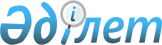 Мемлекеттік қызметтердің регламенттерін бекіту туралы
					
			Күшін жойған
			
			
		
					Ақмола облысы әкімдігінің 2012 жылғы 1 қарашадағы № А-12/518 қаулысы. Ақмола облысының Әділет департаментінде 2012 жылғы 11 желтоқсанда № 3530 тіркелді. Күші жойылды - Ақмола облысы әкімдігінің 2013 жылғы 3 маусымдағы № А-5/225 қаулысымен      Ескерту. Күші жойылды - Ақмола облысы әкімдігінің 03.06.2013 № А-5/225 қаулысымен.      РҚАО ескертпесі:

      Мәтінде авторлық орфография және пунктуация сақталған.

      «Әкімшілік рәсімдер туралы» Қазақстан Республикасының 2000 жылғы 27 қарашадағы Заңының 9-1 бабының 4-тармағына сәйкес Ақмола облысының әкімдігі ҚАУЛЫ ЕТЕДІ:



      1. Қоса беріліп отырған:



      1) «Қозғалуға қиындығы бар бірінші топтағы мүгедектерге жеке көмекшінің және есту бойынша мүгедектерге қолмен көрсететін тіл маманының қызметтерін ұсыну үшін мүгедектерге құжаттарды ресімдеу» мемлекеттік қызмет регламенті;



      2) «Жергiлiктi өкiлді органдардың шешiмдерi бойынша мұқтаж азаматтардың жекелеген санаттарына әлеуметтiк көмек тағайындау және төлеу» мемлекеттік қызмет регламенті;



      3) «Мүгедектерге кресло-арбаларды беру үшiн оларға құжаттарды ресiмдеу» мемлекеттік қызмет регламенті;



      4) «Мүгедектерді санаторий-курорттық емдеумен қамтамасыз ету үшiн оларға құжаттарды ресiмдеу» мемлекеттік қызмет регламенті;



      5) «18 жасқа дейiнгі балалары бар отбасыларға мемлекеттік жәрдемақылар тағайындау» мемлекеттік қызмет регламенті;



      6) «Атаулы әлеуметтік көмек алушыларға өтініш берушінің (отбасының) тиесілігін растайтын анықтама беру» мемлекеттік қызмет регламенті;



      7) «Адамдарға жұмыспен қамтуға жәрдемдесудің белсенді нысандарына қатысуға жолдама беру» мемлекеттік қызмет регламенті бекітілсін.



      2. Облыс әкімдігінің осы қаулысы Ақмола облысының Әділет департаментінде мемлекеттік тіркелген күнінен бастап күшіне енеді және ресми жарияланған күнінен бастап қолданысқа енгізіледі.      Облыс әкімі                                      Қ.Қожамжаров

Ақмола облысы әкімдігінің

2012 жылғы 1 қарашадағы 

№ А-12/518 қаулысымен  

бекітілді        

«Қозғалуға қиындығы бар бірінші топтағы мүгедектерге

жеке көмекшінің және есту бойынша мүгедектерге қолмен

көрсететін тіл маманының қызметтерін ұсыну үшін

мүгедектерге құжаттарды ресімдеу»

мемлекеттік қызмет регламенті 

1. Негізгі ұғымдар

      1. Осы «Қозғалуға қиындығы бар бірінші топтағы мүгедектерге жеке көмекшінің және есту бойынша мүгедектерге қолмен көрсететін тіл маманының қызметтерін ұсыну үшін мүгедектерге құжаттарды ресімдеу» регламентінде (бұдан әрі – Регламент) келесі ұғымдар қолданылады:



      1) уәкілетті орган – ауданның (облыстық маңызы бар қаланың) жұмыспен қамту және әлеуметтік бағдарламалар бөлімі;



      2) тұтынушы – жеке тұлғалар: Қазақстан Республикасының азаматтары, Қазақстан Республикасының аумағында тұрақты тұратын шетелдіктер мен азаматтығы жоқ адамдар:

      қозғалуға қиындығы бар бiрiншi топтағы мүгедектерге жеке көмекшiнiң әлеуметтік қызметін ұсынуға медициналық көрсетілімдердің негізінде;

      есту бойынша мүгедектерге ымдау тiлi маманының әлеуметтік қызметін ұсынуға медициналық көрсетілімдердің негізінде көрсетіледі. 

2. Жалпы ережелер

      2. Мемлекеттік қызмет, осы Регламенттің 1 - қосымшасында көрсетілген мекемелердің тізімінде уәкілетті органмен көрсетіледі.



      3. Осы Регламент «Әкімшілік рәсімдер туралы» Қазақстан Республикасының 2000 жылғы 27 қарашадағы Заңы 9-1-бабының 4-тармағына сәйкес әзірленді.



      4. Көрсетілетін мемлекеттік қызметтің нысаны: автоматтандырылмаған.



      5. Мемлекеттік қызмет тегін көрсетіледі.



      6. Мемлекеттік қызмет «Қазақстан Республикасында мүгедектерді әлеуметтік қорғау туралы» Қазақстан Республикасының 2005 жылғы 13 сәуірдегі Заңының 21-бабы 1-тармағы 4)-тармақшасы, Қазақстан Республикасы Үкіметінің 2005 жылғы 20 шілдедегі № 754 қаулысымен бекітілген Жеке оңалту бағдарламасына сәйкес жүріп-тұруы қиын бірінші топтағы мүгедектер үшін жеке көмекшінің және естімейтіндігі бойынша мүгедектер үшін жылына отыз сағат ымдау тілі маманының әлеуметтік қызметтерін көрсету ережесінің, «Жеке және заңды тұлғаларға көрсетілетін мемлекеттік қызметтердің тізілімін бекіту туралы» Қазақстан Республикасы Үкіметінің 2010 жылғы 20 шілдедегі № 745 қаулысы, «Жергілікті атқарушы органдар көрсететін әлеуметтік қорғау саласындағы мемлекеттік қызметтердің стандарттарын бекіту туралы» Қазақстан Республикасы Үкіметінің 2011 жылғы 7 сәуірдегі № 394 қаулысы негізінде жүзеге асырылады.



      7. Көрсетілетін мемлекеттік қызметтің тұтынушы алатын нәтижесі жүрiп-тұруы қиын бiрiншi топтағы мүгедектерге жеке көмекшiнiң қызметін және естімейтіндігі бойынша мүгедектерге ымдау тiлi маманының қызметін беру үшін мүгедектердің құжаттарын ресімдеу туралы хабарлама (бұдан әрі – хабарлама) не қағаз жеткізгіште қызмет көрсетуден бас тарту туралы уәжделген жауап болып табылады. 

3. Мемлекеттік қызметті көрсету тәртібіне

қойылатын талаптар

      8. Мемлекеттік қызметті көрсету мәселесі бойынша, мемлекеттік қызметті көрсету барысы туралы ақпаратты уәкілетті органнан алуға болады, оның мекен-жайлары мен жұмыс кестесі осы Регламентке 1-қосымшасында көрсетілген.



      9. Мемлекеттік қызмет көрсету мерзімдері:



      1) мемлекеттік қызмет көрсету мерзімдері тұтынушы осы Регламенттің 14-тармағында айқындалған қажетті құжаттарды тапсырған сәттен бастап - он жұмыс күні ішінде;



      2) тұтынушы өтініш берген күні сол жерде көрсетілетін мемлекеттік қызметті алуға дейін күтудің рұқсат берілген ең көп уақыты бір тұтынушыға қызмет көрсетуге 15 минуттан есептегенде кезектегі адамдардың санына байланысты болады;



      3) тұтынушы өтініш берген күні сол жерде көрсетілетін мемлекеттік қызмет көрсетудің рұқсат берілген ең көп уақыты 15 минуттан аспайды.



      10. Мемлекеттік қызмет көрсетуден мынадай:



      1) тұтынушының бойында жүрiп-тұруы қиын бiрiншi топтағы мүгедектерге жеке көмекшiнiң қызметін және естімейтіндігі бойынша мүгедектерге ымдау тiлi маманының қызметін беруге қарсы медициналық көрсетілімдер болған;



      2) аталған мемлекеттік қызметті көрсету үшін талап етілетін құжаттардың біреуі болмаған, құжаттарды ресімдеуде қателіктер табылған;



      3) ұсынылған мәліметтер мен құжаттар дұрыс болмаған негіздемелер бойынша бас тартылады.

      Мемлекеттік қызмет көрсетуді тоқтата тұру үшін негіздемелер жоқ.



      11. Тұтынушыдан мемлекеттік қызметті алу үшін өтінішті алған сәттен бастап және мемлекеттік қызмет нәтижесін тапсырған сәтке дейін мемлекеттік қызметті көрсету кезеңдері:



      1) тұтынушы уәкілетті органға мемлекеттік қызметті көрсету туралы өтініш береді;



      2) уәкілетті орган құжаттарды тіркейді, тұтынушыдан алған өтінішті қарастыруды жүзеге асырады, бас тарту туралы дәлелді жауап әзірлейді немесе хабарлама ресімдейді және тұтынушыға мемлекеттік қызметті көрсету туралы нәтиже тапсырады.



      12. Уәкілетті органдағы мемлекеттік қызметті көрсету үшін құжаттарды қабылдауды жүзеге асыратын тұлғалар санының ең төмен саны бір қызметкерді құрайды. 

4. Мемлекеттік қызметті көрсету барысындағы іс-әрекеттер (қарым-қатынастар) тәртібінің сипаттамасы

      13. Құжаттарды уәкілетті органда қабылдау осы Регламентке 1-қосымшасында көрсетілген мекен-жайлар бойынша уәкілетті органның жауапты орындаушысы арқылы жүзеге асырылады.

      Тұтынушы қажетті құжаттардың барлығын уәкілетті органға тапсырғаннан кейін тіркелген және тұтынушының мемлекеттік қызметті алатын күні, құжаттарды қабылдап алған адамның тегі мен аты-жөні көрсетілген талон беріледі.



      14. Тұтынушы мемлекеттік қызмет алу үшін:



      1) жеке басын куәландыратын құжаттың деректемелерін, әлеуметтік жеке кодының нөмірін (болса жеке сәйкестендіру нөмірін) көрсете отырып, белгіленген үлгідегі өтінішті;



      2) мүгедектің жеке оңалту бағдарламасынан үзінді көшірмені;



      3) тұтынушының жеке басын куәландыратын құжаттың көшірмесі;



      4) мүгедектігі туралы анықтаманы ұсынады.

      Құжаттардың көшірмелері мен салыстырып тексеру үшін түпнұсқалары беріледі, кейін құжаттардың түпнұсқалары тұтынушыға қайтарылады.

      Өзінің келуге мүмкіндігі болмаған жағдайда мүгедек жеке көмекшiнiң қызметін, ымдау тiлi маманының әлеуметтік қызметін беру туралы өтінішпен баруға нотариалдық куәландыруды талап етпейтін сенімхат негізінде басқа адамдарға уәкілеттік бере алады.



      15. Мемлекеттік қызметті көрсету барысында келесі құрылымдық-функционалдық бірліктер қатысады (бұдан әрі – ҚФБ):



      1) уәкілетті орган басшылығы;



      2) уәкілетті органның жауапты орындаушысы.



      16. Әрбір әкімшілік іс-әрекеттің (үрдістердің) орындау мерзімі көрсетілген әр ҚФБ дәйектілігі және әкімшілік іс-әрекеттер (үрдістер) қарым-қатынастарының мәтіндік кестелік сипаттамасы осы Регламентке 2-қосымшада келтірілген.



      17. Мемлекеттік қызметті көрсету барысындағы әкімшілік іс-әрекеттер мен ҚФБ логикалық сабақтастығы арасындағы өзара байланысты айқындайтын сызбалар осы Регламенке 3-қосымшасында келтірілген.



      18. Мемлекеттік қызметті көрсету нәтижесі хабарламаны тапсыру немесе мемлекеттік қызмет көрсетуден бас тарту түрінде ұсынылады.

      Мемлекеттік қызмет көрсетуден бас тарту дәлелді жауабы көрсетіліп, қағаз жеткізгіште жазбаша түрде ресімделеді. 

5.Мемлекеттік қызметтерді көрсететін лауазымдық

тұлғалардың жауапкершілігі

      19. Мемлекеттік қызметті көрсетуге жауапты болып уәкілетті органның басшысы табылады.

      Уәкілетті органның басшысы мемлекеттік қызметтің көрсетілуін Қазақстан Республикасының заңнамалық актілеріне сәйкес белгіленген тәртіпте жүзеге асырылуына жауап тартады.

«Қозғалуға қиындығы бар   

бірінші топтағы мүгедектерге

жеке көмекшінің және есту  

бойынша мүгедектерге    

қолмен көрсететін тіл   

маманының қызметтерін   

ұсыну үшін мүгедектерге  

құжаттарды ресімдеу»   

мемлекеттік қызмет    

Регламентіне 1-қосымша   

Мемлекеттік қызметті көрсету бойынша

уәкілетті органдардың тізімі

«Қозғалуға қиындығы бар   

бірінші топтағы мүгедектерге

жеке көмекшінің және есту 

бойынша мүгедектерге қолмен

көрсететін тіл маманының 

қызметтерін ұсыну үшін  

мүгедектерге құжаттарды 

ресімдеу» мемлекеттік  

қызмет Регламентіне   

2-қосымша         

Дәйектiлiк сипаттамасы және әкімшілік

іс-әрекеттердің (үрдістердің) қарым-қатынасы 

1 кесте. ҚФБ іс-әрекеттерінің сипаттамасы 

2 кесте. Қолдану нұсқалары. Негізгі үрдіс. 

3 кесте. Қолдану нұсқалары. Баламалы үрдіс.

«Қозғалуға қиындығы бар   

бірінші топтағы мүгедектерге

жеке көмекшінің және есту 

бойынша мүгедектерге қолмен 

көрсететін тіл маманының  

қызметтерін ұсыну үшін   

мүгедектерге құжаттарды   

ресімдеу мемлекеттік қызмет 

Регламентіне 3-қосымша    

Әкімшілік іс- әрекеттердің логикалық сабақтастығы

арасындағы өзара байланысты айқындайтын сызбалар

  (қағаз нұсқасынан қараңыз)

Ақмола облысы әкімдігінің

2012 жылғы 1 қарашадағы 

№ А-12/518 қаулысымен  

бекітілді        

«Жергiлiктi өкiлдi органдардың шешiмдерi бойынша

мұқтаж азаматтардың жекелеген санаттарына әлеуметтiк көмек

тағайындау және төлеу» мемлекеттік қызмет регламенті 

1. Негізгі ұғымдар

      1. Осы «Жергiлiктi өкiлдi органдардың шешiмдерi бойынша мұқтаж азаматтардың жекелеген санаттарына әлеуметтiк көмек тағайындау және төлеу» регламентінде (бұдан әрі – Регламент) келесі ұғымдар қолданылады:



      1) уәкілетті орган – ауданның (облыстық маңызы бар қаланың) жұмыспен қамту және әлеуметтік бағдарламалар бөлімі;



      2) тұтынушы – мемлекеттік қызмет көрсету үшін жеке тұлғалардың санаттары жергілікті өкілді органдардың (мәслихаттардың) шешімі бойынша айқындалған. 

2. Жалпы ережелер

      2. Мемлекеттік қызмет уәкілетті органмен осы Регламенттің 1-қосымшасында көрсетілген мекенжайлар тізбесі бойынша көрсетіледі.



      3. Осы Регламент «Әкімшілік рәсімдер туралы» Қазақстан Республикасының 2000 жылғы 27 қарашадағы Заңы 9-1- бабының 4-тармағына сәйкес әзірленді.



      4. Көрсетілетін мемлекеттік қызметтің нысаны: автоматтандырылмаған.



      5. Мемлекеттік қызмет тегін көрсетіледі.



      6. Мемлекеттік қызмет «Қазақстан Республикасында жергілікті мемлекеттік басқару және өзін-өзі басқару туралы» 2001 жылғы 23 қаңтардағы Қазақстан Республикасы Заңының 6-бабының 1-тармағы 1) тармақшасының, жергілікті өкілді органдардың (мәслихаттардың) шешімдері, «Жеке және заңды тұлғаларға көрсетілетін мемлекеттік қызметтердің тізілімін бекіту туралы» Қазақстан Республикасы Үкіметінің 2010 жылғы 20 шілдедегі № 745 қаулысы және «Жергілікті атқарушы органдар көрсететін әлеуметтік қорғау саласындағы мемлекеттік қызметтердің стандарттарын бекіту туралы» Қазақстан Республикасы Үкіметінің 2011 жылғы 7 сәуірдегі № 394 қаулысы негізінде ұсынылады.



      7. Көрсетілетін мемлекеттік қызметтің нәтижесі әлеуметтік көмек тағайындау туралы хабарлама (бұдан әрі - хабарлама) не мемлекеттік қызмет көрсетуден бас тарту туралы қағаз жеткізгіштегі дәлелді жауап болып табылады. 

3. Мемлекеттік қызметті көрсету тәртібіне

қойылатын талаптар

      8. Мемлекеттік қызметті көрсету мәселесі бойынша, мемлекеттік қызметті көрсету барысы туралы ақпаратты уәкілетті органнан алуға болады, оның мекен-жайлары мен жұмыс кестесі осы Регламентке 1-қосымшасында көрсетілген.



      9. Мемлекеттік қызмет көрсету мерзімдері:



      1) уәкілетті органда мемлекеттік қызмет көрсету мерзімдері тұтынушы осы Регламенттің 14-тармағында анықталған қажетті құжаттарды тапсырған сәттен бастап – он бес күнтізбелік күн ішінде;



      2) тұтынушы өтініш берген күні сол жерде көрсетілетін мемлекеттік қызметті алуға дейін күтудің жол берілетін ең көп уақыты (талон алғанға дейін) – 30 минуттан аспайды;



      3) тұтынушыға өтініш берген күні сол жерде көрсетілетін мемлекеттік қызметті тұтынушыға қызмет көрсетудің жол берілетін ең көп уақыты – 15 минуттан аспайды.



      10. Тұтынушының құжаттарды тапсыру кезінде толық емес және (немесе) жалған мәліметтер ұсынуы мемлекеттік қызмет көрсетуден бас тарту (тоқтата тұру) үшін негіз болып табылады.



      11. Тұтынушыдан мемлекеттік қызметті алу үшін өтінішті алған сәттен бастап және мемлекеттік қызмет нәтижесін тапсырған сәтке дейін мемлекеттік қызметті көрсету кезеңдері:



      1) тұтынушы уәкілетті органға мемлекеттік қызметті көрсету туралы өтініш береді;



      2) уәкілетті орган алынған құжаттарды тіркейді, тұтынушыдан алған өтінішті қарастыруды жүзеге асырады, бас тарту туралы дәлелді жауап немесе хабарлама әзірлейді және тұтынушыға мемлекеттік қызметті көрсету туралы нәтиже тапсырады.



      12. Уәкілетті органдағы мемлекеттік қызметті көрсету үшін құжаттарды қабылдауды жүзеге асыратын тұлғалар санының ең төмен саны бір қызметкерді құрайды. 

4. Мемлекеттік қызметті көрсету барысындағы іс-әрекеттер (қарым-қатынастар) тәртібінің сипаттамасы

      13. Құжаттарды уәкілетті органда қабылдау осы Регламентке 1-қосымшасында көрсетілген мекен-жайлар бойынша уәкілетті органның жауапты орындаушысы арқылы жүзеге асырылады.

      Тұтынушы қажетті құжаттардың барлығын уәкілетті органға тапсырғаннан кейін тіркелген және тұтынушының мемлекеттік қызметті алатын күні, құжаттарды қабылдап алған адамның тегі мен аты-жөні көрсетілген талон беріледі.



      14. Мемлекеттік қызметті алуға қажетті нақты құжаттардың тізбесі жергілікті өкілді органдардың (мәслихаттардың) шешімдерінде айқындалады.



      15. Мемлекеттік қызметті көрсету барысында келесі құрылымдық-функционалдық бірліктер қатысады (бұдан әрі – ҚФБ):



      1) уәкілетті орган басшылығы;



      2) уәкілетті органның жауапты орындаушысы.



      16. Әрбір әкімшілік іс-әрекеттің (үрдістердің) орындау мерзімі көрсетілген әр ҚФБ дәйектілігі және әкімшілік іс-әрекеттер (үрдістер) қарым-қатынастарының мәтіндік кестелік сипаттамасы осы Регламентке 2-қосымшасында келтірілген.



      17. Мемлекеттік қызметті көрсету барысындағы әкімшілік іс-әрекеттер мен ҚФБ логикалық жүйелілігі арасындағы өзара байланысты айқындайтын сызбалар осы Регламентке 3-қосымшада келтірілген.



      18. Мемлекеттік қызметті көрсету нәтижесі хабарламаны тапсыру немесе мемлекеттік қызмет көрсетуден бас тарту түрінде ұсынылады.

      Мемлекеттік қызмет көрсетуден бас тарту уәжделген жауабы көрсетіліп, қағаз жеткізгіште жазбаша түрде ресімделеді. 

5. Мемлекеттік қызметтерді көрсететін лауазымдық

тұлғалардың жауапкершілігі

      19. Мемлекеттік қызметті көрсетуге жауапты болып уәкілетті органның басшысы табылады.

      Уәкілетті органның басшысы мемлекеттік қызметтің көрсетілуін Қазақстан Республикасының заңнамалық актілеріне сәйкес белгіленген тәртіпте жүзеге асырылуына жауап тартады.

«Жергiлiктi өкiлдi органдардың

шешiмдері бойынша мұқтаж   

азаматтардың жекелеген    

санаттарына әлеуметтiк көмек 

тағайындау және төлеу»   

мемлекеттік қызмет     

Регламентіне 1-қосымша    

Мемлекеттік қызметті көрсету бойынша уәкілетті

органдардың тізімі

«Жергiлiктi өкiлдi органдардың

шешiмдерi бойынша мұқтаж   

азаматтардың жекелеген    

санаттарына әлеуметтiк    

көмек тағайындау және    

төлеу» мемлекеттік қызмет  

Регламентіне 2-қосымша    

Дәйектiлiк сипаттамасы және әкімшілік іс-әрекеттердің

(үрдістердің) қарым-қатынасы 

1 кесте. ҚФБ іс-әрекеттерінің сипаттамасы

  

2 кесте. Қолдану нұсқалары. Негізгі үрдіс. 

3 кесте. Қолдану нұсқалары. Баламалы үрдіс.

«Жергiлiктi өкiлдi органдардың

шешiмдерi бойынша мұқтаж   

азаматтардың жекелеген    

санаттарына әлеуметтiк көмек 

тағайындау және төлеу»    

мемлекеттік қызмет      

Регламентіне 3-қосымша    

  

Әкімшілік іс- әрекеттердің логикалық сабақтастығы

арасындағы өзара байланысты айқындайтын сызбалар (қағаз нұсқасынан қараңыз)

Ақмола облысы әкімдігінің

2012 жылғы 1 қарашадағы 

№ А-12/518 қаулысымен  

бекітілді        

«Мүгедектерге кресло-арбаларды беру үшiн оларға

құжаттарды ресiмдеу» мемлекеттік қызмет регламенті 

1. Негізгі ұғымдар

      1. Осы «Мүгедектерге кресло-арбаларды беру үшiн оларға құжаттарды ресiмдеу» регламентінде (бұдан әрі – Регламент) келесі ұғымдар қолданылады:



      1) уәкілетті орган – ауданның (облыстық маңызы бар қаланың) жұмыспен қамту және әлеуметтік бағдарламалар бөлімі;



      2) тұтынушы – жеке тұлғалар: мүгедек болып табылатын Қазақстан Республикасының азаматтары, Қазақстан Республикасының аумағында тұрақты тұратын шетелдіктер мен азаматтығы жоқ адамдар, жеке кәсіпкер – жұмыс беруші қызметін тоқтатқан немесе заңды тұлға таратылған жағдайда жұмыс берушінің кінәсінен еңбек жарақатынан немесе кәсіби науқастан болған мүгедектер. 

2. Жалпы ережелер

      2. Мемлекеттік қызмет уәкілетті органмен осы Регламентінің 1-қосымшасында көрсетілген мекенжайлар бойынша көрсетіледі.



      3. Осы Регламент «Әкімшілік рәсімдер туралы» Қазақстан Республикасының 2000 жылғы 27 қарашадағы Заңы 9-1-бабының 4-тармағына сәйкес әзірленді.



      4. Көрсетілетін мемлекеттік қызметтің нысаны: автоматтандырылмаған.



      5. Мемлекеттік қызмет тегін көрсетіледі.



      6. Мемлекеттік қызмет «Қазақстан Республикасында мүгедектерді әлеуметтік қорғау туралы» Қазақстан Республикасының 2005 жылғы 13 сәуірдегі Заңының 22-бабы 1 тармағы, Қазақстан Республикасы Үкіметінің 2005 жылғы 20 шілдедегі № 754 қаулысымен бекітілген Мүгедектердi арнаулы жүріп-тұру құралдарымен қамтамасыз ету ережесi, «Жеке және заңды тұлғаларға көрсетілетін мемлекеттік қызметтердің тізілімін бекіту туралы» Қазақстан Республикасы Үкіметінің 2010 жылғы 20 шілдедегі № 745 қаулысы, «Жергілікті атқарушы органдар көрсететін әлеуметтік қорғау саласындағы мемлекеттік қызметтердің стандарттарын бекіту туралы» Қазақстан Республикасы Үкіметінің 2011 жылғы 7 сәуірдегі № 394 қаулысы негізінде ұсынылады.



      7. Тұтынушы алатын көрсетілетін мемлекеттік қызметтің нәтижесі кресло-арба беру үшін құжаттарды ресімдеу туралы хабарлама (бұдан әрі - хабарлама) не қызмет көрсетуден бас тарту туралы қағаз жеткізгіште дәлелді жауап болып табылады. 

3. Мемлекеттік қызметті көрсету тәртібіне

қойылатын талаптар

      8. Мемлекеттік қызметті көрсету мәселесі бойынша, мемлекеттік қызметті көрсету барысы туралы ақпаратты уәкілетті органнан алуға болады, оның мекен-жайлары мен жұмыс кестесі осы Регламентке 1-қосымшасында көрсетілген.



      9. Мемлекеттік қызмет көрсетудің мерзімдері:



      1) мемлекеттік қызмет көрсетудің мерзімдері тұтынушы осы Регламенттің 14-тармағында айқындалған қажетті құжаттарды тапсырған кезден бастап он жұмыс күні ішінде;



      2) тұтынушы өтініш білдірген күнгі көрсетілетін орында мемлекеттік қызметті алғанға дейінгі күтудің рұқсат етілген ең ұзақ уақыты бір тұтынушыға қызмет көрсетуге 15 минуттан есептегенде кезектегі адамдардың санына байланысты болады;



      3) тұтынушы өтініш білдірген күнгі орнында мемлекеттік қызмет көрсетудің ең ұзақ рұқсат етілген уақыты – 15 минуттан аспайды.



      10. Мемлекеттік қызмет көрсетуден мынадай негіздемелер бойынша:



      1) тұтынушының мүгедектердің кресло-арбалармен қамтамасыз етілуіне қарсы медициналық көрсетілімдері болғанда;



      2) аталған мемлекеттік қызмет көрсетуге қажетті құжаттардың біреуі болмаған, құжаттарды ресімделуінде қате анықталған кезде;



      3) жалған мәліметтер мен құжаттар ұсынылғанда бас тартылады.



      Мемлекеттік қызмет көрсетуді тоқтата тұру үшін негіздемелер жоқ.



      11. Тұтынушыдан мемлекеттік қызметті алу үшін өтінішті алған сәттен бастап және мемлекеттік қызмет нәтижесін тапсырған сәтке дейін мемлекеттік қызметті көрсету кезеңдері:



      1) тұтынушы уәкілетті органға мемлекеттік қызметті көрсету туралы өтініш береді;



      2) уәкілетті орган алынған құжаттарды тіркейді, тұтынушыдан алған өтінішті қарастыруды жүзеге асырады, бас тарту туралы дәлелді жауап әзірлейді немесе хабарлама әзірлейді және тұтынушыға мемлекеттік қызметті көрсету туралы нәтиже тапсырады.



      12. Уәкілетті органда мемлекеттік қызметті көрсету үшін құжаттарды қабылдауды жүзеге асыратын тұлғалар санының ең төмен саны бір қызметкерді құрайды. 

4. Мемлекеттік қызметті көрсету барысындағы іс-әрекеттер (қарым-қатынастар) тәртібінің сипаттамасы

      13. Құжаттарды уәкілетті органда қабылдау осы Регламентке 1-қосымшасында көрсетілген мекен-жайлар бойынша уәкілетті органның жауапты орындаушысы арқылы жүзеге асырылады.



      Тұтынушы қажетті құжаттардың барлығын уәкілетті органға тапсырғаннан кейін тіркелген және тұтынушының мемлекеттік қызметті алатын күні, құжаттарды қабылдап алған адамның тегі мен аты-жөні көрсетілген талон беріледі.



      14. Мемлекеттік қызметті алу үшін тұтынушы мынадай құжаттарды:



      1) жеке басын куәландыратын құжаттың деректемелерін көрсете отырып, белгіленген үлгідегі өтінішті, әлеуметтік жеке кодының нөмірін (жеке сәйкестендіру нөмірі болғанда);



      2) мүгедекті оңалтудың жеке бағдарламасын.



      3) жұмыс беруші – жеке кәсіпкер қызметін тоқтатқан немесе заңды тұлға таратылған жағдайда жұмыс берушінің кінәсінен еңбек жарақаты немесе кәсіптік ауру салдарынан мүгедек болғандар үшін – жазатайым оқиға туралы актінiң көшiрмесiн және жұмыс берушiнiң – жеке кәсіпкердің қызметiнiң тоқтатылуы немесе заңды тұлғаның таратылуы туралы құжатты ұсынады.



      Мүгедектің өзінің баруға мүмкіндігі болмаған жағдайда, нотариалды куәландыруды талап етпейтін сенімхат негізінде кресло-арба беруге өтініш жасауға басқа адамдарға уәкілеттік бере алады.



      15. Мемлекеттік қызметті көрсету барысында келесі құрылымдық-функционалдық бірліктер қатысады (бұдан әрі – ҚФБ):



      1) уәкілетті орган басшылығы;



      2) уәкілетті органның жауапты орындаушысы.



      16. Әрбір әкімшілік іс-әрекеттің (үрдістердің) орындалу мерзімі көрсетілген әр ҚФБ дәйектілігі және әкімшілік іс-әрекеттер (үрдістер) қарым-қатынастарының мәтіндік кестелік сипаттамасы осы Регламентке 2-қосымшасында келтірілген.



      17. Мемлекеттік қызметті көрсету барысындағы әкімшілік іс-әрекеттер мен ҚФБ логикалық сабақтастығы арасындағы өзара байланысты айқындайтын сызбалар осы Регламентке 3-қосымшасында келтірілген.



      18. Мемлекеттік қызметті көрсету нәтижесі хабарламаны тапсыру немесе мемлекеттік қызмет көрсетуден бас тарту түрінде ұсынылады.



      Мемлекеттік қызмет көрсетуден бас тарту дәлелді жауабы көрсетіліп, қағаз жеткізгіште жазбаша түрде ресімделеді. 

5. Мемлекеттік қызметтерді көрсететін лауазымдық

тұлғалардың жауапкершілігі

      19. Мемлекеттік қызметті көрсетуге жауапты болып уәкілетті органның басшысы табылады.



      Уәкілетті органның басшысы мемлекеттік қызметтің көрсетілуін Қазақстан Республикасының заңнамалық актілеріне сәйкес белгіленген тәртіпте жүзеге асырылуына жауап тартады.

«Мүгедектерге кресло-арбаларды

беру үшiн оларға құжаттарды  

ресiмдеу» мемлекеттік қызмет 

Регламентіне 1-қосымша    

Мемлекеттік қызметті көрсету бойынша

уәкілетті органдардың тізімі

 

«Мүгедектерге кресло-   

арбаларды беру үшiн оларға

құжаттарды ресiмдеу»   

мемлекеттік қызмет    

Регламентіне 2-қосымша   

Дәйектiлiк сипаттамасы және әкімшілік

іс-әрекеттердің (үрдістердің) қарым-қатынасы 

1 кесте. ҚФБ іс-әрекеттерінің сипаттамасы 

2 кесте. Қолдану нұсқалары. Негізгі үрдіс. 

3 кесте. Қолдану нұсқалары. Баламалы үрдіс.

«Мүгедектерге кресло-  

арбаларды беру үшiн оларға

құжаттарды ресiмдеу»   

мемлекеттік қызмет    

Регламентіне 3-қосымша   

Әкімшілік іс-әрекеттердің логикалық сабақтастығы

арасындағы өзара байланысты айқындайтын сызбалар (қағаз нұсқасынан қараңыз)

Ақмола облысы әкімдігінің

2012 жылғы 1 қарашадағы 

№ А-12/518 қаулысымен  

бекітілді        

«Мүгедектерді санаторий-курорттық емдеумен қамтамасыз

ету үшiн оларға құжаттарды ресiмдеу» мемлекеттік

қызмет регламенті 

1. Негізгі ұғымдар

      1) Осы «Мүгедектерді санаторий-курорттық емдеумен қамтамасыз ету үшiн оларға құжаттарды ресiмдеу» регламентінде (бұдан әрі – Регламент) келесі ұғымдар қолданылады:



      1) уәкілетті орган – ауданның (облыстық маңызы бар қаланың) жұмыспен қамту және әлеуметтік бағдарламалар бөлімі;



      2) тұтынушы – жеке тұлғалар: мүгедек және мүгедек бала болып табылатын Қазақстан Республикасының азаматтары, Қазақстан Республикасының аумағында тұрақты тұратын шетелдіктер мен азаматтығы жоқ адамдар. 

2. Жалпы ережелер

      2. Мемлекеттік қызмет уәкілетті органмен осы Регламенті 1-қосымшасында көрсетілген мекенжайлар бойынша көрсетіледі.



      3. Осы Регламент «Әкімшілік рәсімдер туралы» Қазақстан Республикасының 2000 жылғы 27 қарашадағы Заңы 9-1- бабының 4-тармағына сәйкес әзірленді.



      4. Көрсетілетін мемлекеттік қызметтің нысаны: автоматтандырылмаған.



      5. Мемлекеттік қызмет тегін көрсетіледі.



      6. Мемлекеттік қызмет «Қазақстан Республикасында мүгедектерді әлеуметтік қорғау туралы» Қазақстан Республикасының 2005 жылғы 13 сәуірдегі Заңының 20-бабы 3-тармағы, Қазақстан Республикасы Үкіметінің 2005 жылғы 20 шілдедегі № 754 қаулысымен бекітілген Мүгедектерге және мүгедек балаларға санаторий-курорттық емделудi ұсыну ережесiнің, «Жеке және заңды тұлғаларға көрсетілетін мемлекеттік қызметтердің тізілімін бекіту туралы» Қазақстан Республикасы Үкіметінің 2010 жылғы 20 шілдедегі № 745 қаулысы, «Жергілікті атқарушы органдар көрсететін әлеуметтік қорғау саласындағы мемлекеттік қызметтердің стандарттарын бекіту туралы» Қазақстан Республикасы Үкіметінің 2011 жылғы 7 сәуірдегі № 394 қаулысы негізінде жүзеге асырылады.



      7. Тұтынушы алатын көрсетілетін мемлекеттік қызметтің нәтижесі өтініш берушіге санаторий-курорттық емдеумен қамтамасыз ету үшін құжаттарын ресімдеу туралы хабарлама (бұдан әрі- хабарлама) не қызмет көрсетуден бас тарту туралы уәжделген қағаз жеткізгіштегі жауап болып табылады. 

3. Мемлекеттік қызметті көрсету тәртібіне

қойылатын талаптар

      8. Мемлекеттік қызметті көрсету мәселесі бойынша, мемлекеттік қызметті көрсету барысы туралы ақпаратты уәкілетті органнан алуға болады, оның мекен-жайлары мен жұмыс кестесі осы Регламенттің 1-қосымшасында көрсетілген.



      9. Мемлекеттік қызмет көрсету мерзімдері:

      мемлекеттік қызмет көрсетудің мерзімдері тұтынушы осы Регламенттің 14-тармағында айқындалған қажетті құжаттарды тапсырған сәттен бастап он жұмыс күні ішінде;



      1) тұтынушы өтініш берген күні сол жерде көрсетілетін мемлекеттік қызметті алуға дейін күтудің рұқсат берілген ең көп уақыты бір тұтынушыға қызмет көрсетуге 15 минуттан есептегенде кезектегі адамдардың санына байланысты болады;



      2) тұтынушы өтініш берген күні сол жерде көрсетілетін қызмет көрсетудің рұқсат берілген ең көп уақыты 15 минуттан аспайды.



      10. Мемлекеттік қызмет көрсетуден мынадай:



      1) тұтынушыны санаторий-курорттық емдеумен қамтамасыз етуге қарсы медициналық көрсетілімдер болған;



      2) аталған мемлекеттік қызметті көрсету үшін талап етілетін құжаттардың біреуі болмаған, құжаттарды ресімдеуде қателіктер табылған;



      3) ұсынылған мәліметтер мен құжаттар дұрыс болмаған негіздемелер бойынша бас тартылады.

      Мемлекеттік қызмет көрсетуді тоқтата тұру үшін негіздемелер жоқ.



      11. Тұтынушыдан мемлекеттік қызметті алу үшін өтінішті алған сәттен бастап және мемлекеттік қызмет нәтижесін тапсырған сәтке дейін мемлекеттік қызметті көрсету кезеңдері:



      1) тұтынушы уәкілетті органға мемлекеттік қызметті көрсету туралы өтініш береді;



      2) уәкілетті орган алынған құжаттарды тіркейді, тұтынушыдан алған өтінішті қарастыруды жүзеге асырады, бас тарту туралы уәжделген жауап әзірлейді немесе хабарлама әзірлейді және тұтынушыға мемлекеттік қызметті көрсету туралы нәтиже тапсырады.



      12. Уәкілетті органдағы мемлекеттік қызметті көрсету үшін құжаттарды қабылдауды жүзеге асыратын тұлғалар санының ең төмен саны бір қызметкерді құрайды. 

4. Мемлекеттік қызметті көрсету барысындағы іс-әрекеттер (қарым-қатынастар) тәртібінің сипаттамасы

      13. Құжаттарды уәкілетті органда қабылдау осы Регламенттің 1-қосымшасында көрсетілген мекен-жайлар бойынша уәкілетті органның жауапты орындаушысы арқылы жүзеге асырылады.



      Тұтынушы қажетті құжаттардың барлығын уәкілетті органға тапсырғаннан кейін тіркелген және тұтынушының мемлекеттік қызметті алатын күні, құжаттарды қабылдап алған адамның тегі мен аты-жөні көрсетілген талон беріледі.



      14. Қызмет алу үшін уәкілетті органға мынадай құжаттарды ұсыну қажет:



      1) жеке басын куәландыратын құжаттың деректемелерін, әлеуметтік жеке кодының нөмірін (болса, жеке сәйкестендіру нөмірін) көрсете отырып белгіленген үлгідегі өтініш;



      2) тұтынушының жеке басын куәландыратын құжаттың көшірмесін;



      3) мүгедек балалар үшін – баланың туу туралы куәлігінің көшірмесін және оның заңды өкілінің жеке басын куәландыратын құжаттың көшірмесін;



      4) денсаулық сақтау ұйымы берген санаторлық-курорттық картасының көшірмесін;



      5) тұрғылықты тұратын жерi бойынша тiркелгенiн растайтын құжатты (мекенжай анықтамасын не селолық және/немесе ауылдық әкiмдердiң анықтамасын);



      6) мүгедектігі туралы анықтамадан үзінді көшірме және мүгедекті оңалтудың жеке бағдарламасынан үзінді көшірме;



      7) мүгедектің жазбаша келісімімен басқа адам өтініш беретін кезде – оның жеке басын растайтын құжаттың көшірмесі.

      Құжаттардың көшірмелері мен салыстырып тексеру үшін түпнұсқалары беріледі, кейін құжаттардың түпнұсқалары тұтынушыға қайтарылады.

      Уәкілетті органда өтініш нысандары күту залындағы арнайы тағанда немесе құжаттарды қабылдайтын қызметкерде болады.



      15. Мемлекеттік қызметті көрсету барысында келесі құрылымдық-функционалдық бірліктер қатысады (бұдан әрі – ҚФБ):



      1) уәкілетті орган басшылығы;



      2) уәкілетті органның жауапты орындаушысы;



      16. Әрбір әкімшілік іс-әрекеттің (рәсімнің) орындау мерзімі көрсетілген әр ҚФБ дәйектілігі және әкімшілік іс-әрекеттер (рәсімдер) қарым-қатынастарының мәтіндік кестелік сипаттамасы осы Регламенттің 2-қосымшасында келтірілген.



      17. Мемлекеттік қызметті көрсету барысындағы әкімшілік іс-әрекеттер мен ҚФБ логикалық жүйелілігі арасындағы өзара байланысты айқындайтын сызбалар осы Регламенттің 3-қосымшасында келтірілген.



      18. Мемлекеттік қызметті көрсету нәтижесі хабарламаны тапсыру немесе мемлекеттік қызмет көрсетуден бас тарту түрінде ұсынылады.

      Мемлекеттік қызмет көрсетуден бас тарту уәжделген жауабы көрсетіліп, қағаз жеткізгіште жазбаша түрде ресімделеді. 

5. Мемлекеттік қызметтерді көрсететін лауазымдық

тұлғалардың жауапкершілігі

      19. Мемлекеттік қызметті көрсетуге жауапты болып уәкілетті органның басшысы табылады.



      Уәкілетті органның басшысы мемлекеттік қызметтің көрсетілуін Қазақстан Республикасының заңнамалық актілеріне сәйкес белгіленген тәртіпте жүзеге асырылуына жауап тартады.

«Мүгедектерді санаторий-   

курорттық емдеумен қамтамасыз

ету үшiн оларға құжаттарды  

ресiмдеу» мемлекеттік қызметінің

Регламентіне 1-қосымша     

Мемлекеттік қызметті көрсету бойынша уәкілетті

органдардың тізімі

«Мүгедектерді санаторий-     

курорттық емдеумен қамтамасыз  

ету үшiн оларға құжаттарды  

ресiмдеу» мемлекеттік қызметінің

Регламентіне 2-қосымша     

Дәйектiлiк сипаттамасы және әкімшілік

іс-әрекеттердің (үрдістердің) қарым-қатынасы 

1 кесте. ҚФБ іс-әрекеттерінің сипаттамасы 

2 кесте. Қолдану нұсқалары. Негізгі үрдіс. 

3 кесте. Қолдану нұсқалары. Баламалы үрдіс.

«Мүгедектерді санаторий-     

курорттық емдеумен қамтамасыз  

ету үшiн оларға құжаттарды  

ресiмдеу» мемлекеттік қызметінің

Регламентіне 3-қосымша     

Әкімшілік іс-әрекеттердің логикалық сабақтастығы

арасындағы өзара байланысты айқындайтын сызбалар (қағаз нұсқасынан қараңыз)

Ақмола облысы әкімдігінің

2012 жылғы 1 қарашадағы 

№ А-12/518 қаулысымен  

бекітілді        

«18 жасқа дейінгі балалары бар отбасыларға

мемлекеттік жәрдемақылар тағайындау»

мемлекеттік қызметінің регламенті 

1. Негізгі ұғымдар

      1. Осы «18 жасқа дейінгі балалары бар отбасыларға мемлекеттік жәрдемақылар тағайындау» Регламентінде (бұдан әрі - Регламент) келесі ұғымдар қолданылады:



      1) тұтынушы – жеке тұлғалар: 18 жасқа дейінгі балалары бар, отбасының жан басына шаққандағы табысы азық-түлік себеті құнынан төмен Қазақстан Республикасында тұрақты тұратын Қазақстан Республикасының азаматтары және оралмандар;



      2) уәкілетті орган - ауданның (облыстық маңызы бар қаланың) жұмыспен қамту және әлеуметтік бағдарламалар бөлімі;



      3) учаскелік комиссия - әлеуметтік көмек алуға өтiнiш жасаған отбасылардың материалдық жағдайына тексеру жүргiзу және қорытынды дайындау үшiн тиiстi әкiмшiлiк-аумақтық бiрлiк әкiмдерiнiң шешiмiмен құрылатын арнаулы комиссия. 

2. Жалпы ережелер

      2. Мемлекеттік қызмет уәкілетті органмен көрсетіледі, уәкілетті орган болмаған жағдайда тұтынушы мемлекеттік қызмет алу үшін осы мемлекеттік қызмет Регламентіне 2 және 3-қосымшаларда көрсетілген мекенжайлар тізбесіне сәйкес кенттің, ауылдың (селоның), ауылдық (селолық) округтің әкіміне (бұдан әрі – селолық округтің әкімі) жүгінеді, баламалық негізде осы Регламентке 1-қосымшаға сәйкес тұрғылықты мекенжайы бойынша халыққа қызмет көрсету орталығы (бұдан әрі- Орталық) арқылы көрсетіледі.



      3. Осы Регламент «Әкімшілік рәсімдер туралы» Қазақстан Республикасының 2000 жылғы 27 қарашадағы Заңы 9-1 – бабының 4-тармағына сәйкес әзірленді.



      4. Көрсетілетін мемлекеттік қызметтің нысаны: автоматтандырылмаған.



      5. Мемлекеттік қызмет тегін көрсетіледі.



      6. Мемлекеттік қызмет «Балалы отбасыларға берiлетiн мемлекеттiк жәрдемақылар туралы» 2005 жылғы 28 маусымдағы Қазақстан Республикасы Заңының 4-бабы 1-тармағының, Қазақстан Республикасы Үкіметінің 2005 жылғы 2 қарашадағы № 1092 қаулысымен бекітілген Балалы отбасыларға берілетін мемлекеттік жәрдемақыларды тағайындау және төлеу ережесінің 2-тарауы, Қазақстан Республикасы Үкіметінің 2010 жылғы 20 шілдедегі № 745 «Жеке және заңды тұлғаларға көрсетілетін мемлекеттік қызметтердің тізілімін бекіту туралы» қаулысы, Қазақстан Республикасы Үкіметінің 2011 жылғы 7 сәуірдегі № 394 «Жергілікті атқарушы органдар көрсететін әлеуметтік қорғау саласындағы мемлекеттік қызметтердің стандарттарын бекіту туралы» қаулысының негізінде ұсынылады.



      7. Көрсетілетін мемлекеттік қызметтің нәтижесі өтініш берушіге 18 жасқа дейінгі балаларға жәрдемақы тағайындау туралы қағаз жеткізгіштегі хабарлама не қызмет көрсетуден бас тарту туралы қағаз жеткізгіштегі дәлелді жауап болып табылады. 

3. Мемлекеттік қызметті көрсету бойынша қойылатын талаптар

      8. Мемлекеттік қызметті көрсету мәселесі бойынша, мемлекеттік қызметті көрсету барысы туралы ақпаратты Орталықтан, уәкілетті органнан немесе селолық округтің әкімінен алуға болады, олардың мекен-жайлары мен жұмыс кестесі осы Регламентке 1 және 2,  3-қосымшаларда көрсетілген.



      9. Мемлекеттік қызмет көрсету мерзімдері:



      1) мемлекеттік қызмет көрсету мерзімдері тұтынушы осы Регламенттің 14-тармағында анықталған қажетті құжаттарды тапсырған сәттен бастап:

      уәкілетті органға – он жұмыс күні ішінде;

      тұрғылықты жері бойынша селолық округ әкіміне – күнтізбелік отыз күннен аспайды;

      Орталыққа – он жұмыс күні ішінде (мемлекеттік қызметке құжат қабылдау және беру (нәтиже) күні мемлекеттік қызмет көрсету мерзіміне кірмейді);



      2) тұтынушы өтініш берген күні сол жерде көрсетілетін мемлекеттік қызметті алуға дейін күтудің жол берілетін ең көп уақыты бір тұтынушыға қызмет көрсетуге уәкілетті органда, селолық округтің әкімі 15 минуттан, Орталықта 30 минуттан есептегенде кезектегі адамдардың санына байланысты болады;



      3) тұтынушы өтініш берген күні сол жерде көрсетілетін мемлекеттік қызмет тұтынушыға қызмет көрсетудің жол берілетін ең көп уақыты уәкілетті органда, селолық округтің әкімі 15 минуттан аспайды, Орталықта – 30 минут.



      10. Жәрдемақыны тағайындаудан бас тартылады:



      1) егер әкесi немесе анасы (асырап алушылар) бiрiншi, екiншi топтағы мүгедектердiң, мүгедек балалардың, сексен жастан асқан адамдардың, үш жасқа дейiнгi баланың күтiмiмен айналысатын жағдайларды қоспағанда, баланың еңбекке жарамды ата-анасы (асырап алушылар) жұмыс iстемейтін, күндiзгi оқу бөлiмiнде оқымайтын, әскерде қызметiн өткермейтiн және жұмыспен қамту органдарында жұмыссыз ретiнде тiркелмеген болса;



      2) отбасының жан басына шаққандағы орташа табысы азық-түлік себетінің белгіленген құнынан асып түскен жағдайда жәрдемақы тағайындаудан бас тартады.



      Мемлекеттік қызметті көрсетуді тоқтату үшін мыналар негіздеме болып табылады:



      1) баланың қайтыс болуы;



      2) баланы толық мемлекет қарауына алу;



      3) өтініш берушінің жәрдемақыны заңсыз тағайындауға әкеп соқтыратын жалған мәліметтерді беруі;



      4) Қазақстан Республикасының неке-отбасы заңнамасында белгіленген жағдайларда ата-аналарды ата-аналық құқығынан айыру немесе шектеу, асырап алуды заңсыз деп тану немесе жою, қорғаншыларды (қамқоршыларды) өздерінің міндеттерін орындаудан босату немесе шеттету.



      Мемлекеттік қызметті орталық арқылы көрсеткен кезде уәкілетті орган жоғарыда аталған себептер бойынша бас тарту себебін жазбаша дәлелдейді және құжаттар пакетін алған күннен бастап күнтізбелік он күн ішінде қайтарады және кейіннен тұтынушыға беру үшін орталыққа жібереді.



      Құжаттардың ресімделуінде қателер анықталған кезде, осы Регламенттің 14-тармағында көрсетілген құжаттар пакетін толық ұсынбаған және құжаттар дұрыс ресімделмеген жағдайда құжаттар пакетін алған күннен бастап күнтізбелік үш күн ішінде қайтарады және кейіннен тұтынушыға беру үшін орталыққа жібереді.



      Мемлекеттік қызметті тоқтата тұру үшін негіздемелер көзделмеген.



      11. Тұтынушыдан мемлекеттік қызметті алу үшін өтінішті алған сәттен бастап және мемлекеттік қызмет нәтижесін тапсырған сәтке дейін мемлекеттік қызметті көрсету кезеңдері:



      1) тұтынушы уәкілетті органға, Орталыққа немесе селолық округтің әкіміне өтініш береді;



      2) Орталық өтінішті тіркейді және уәкілетті органға тапсырады.



      3) уәкілетті орган немесе селолық округ әкімі өтінішті тіркеу жүргізеді және құжаттарды учаскелік комиссияға тапсырады.



      4) учаскелік комиссия тұтынушының (оның отбасының) материалдық жағдайын тексеруді жүргізеді, жәрдемақыны тағайындау және төлеу бойынша отбасының материалдық жағдайы туралы акт құрайды және уәкілетті органға және селолық округтің әкіміне отбасының мұқтаждығы туралы қорытынды ұсынады;



      5) селолық округтің әкімі тұтынушының құжаттарын және қорытындыны уәкілетті органға тапсырады.



      6) уәкілетті орган құжаттарды тіркейді, қарастырады және балаларға жәрдемақы тағайындау (тағайындаудан бас тарту) туралы шешім қабылдайды, хабарламаны немесе дәлелді бас тарту әзірлейді, мемлекеттік қызметті көрсету нәтижесін селолық округтің әкіміне, Орталыққа немесе уәкілетті органға жүгінген жағдайда тұтынушыға жолдайды.



      7) селолық округтің әкімі немесе Орталық тұтынушыға хабарлама немесе дәлелді бас тарту тапсырады.



      12. Орталықта және уәкілетті органдағы мемлекеттік қызметті көрсету үшін құжаттарды қабылдауды жүзеге асыратын тұлғалар санының ең төмен саны бір қызметкерді құрайды. 

4. Мемлекеттік қызметті көрсету барысындағы іс-әрекеттер (қарым-қатынастар) тәртібінің сипаттамасы

      13. Құжаттарды Орталықта осы Регламенттің 1-қосымшасында көрсетілген «терезелердің» мақсаттары мен орындайтын функциялары туралы ақпарат орналастырылған «терезелер» арқылы қабылданады, сондай-ақ Орталық инспекторының тегі, аты, әкесінің аты және лауазымы көрсетіледі.



      Құжаттарды селолық округтің әкімінде және уәкілетті органның жауапты орындаушысында қабылдау осы Регламентке 2 және 3-қосымшаларда көрсетілген мекен-жайлар бойынша жүзеге асырылады.



      Барлық қажетті құжаттар тапсырылғаннан кейін тұтынушыға:



      1) уәкілетті органда немесе селолық округтің әкімінде – мемлекеттік қызметті тіркеу және алу күні, құжаттарды қабылдаған адамның тегі мен аты-жөні көрсетілген, құжаттардың тапсырылғанын растайтын талон беріледі;



      2) орталықта:

      өтініштің нөмірі және қабылданған күні;

      сұралатын мемлекеттік қызметтің түрі;

      қоса берілген құжаттардың саны мен атаулары;

      құжаттарды беру күні, уақыты және орны;

      құжаттарды ресімдеуге өтінішті қабылдаған орталық инспекторының тегі, аты, әкесінің аты көрсетілген тиісті құжаттарды қабылдау туралы қолхат беріледі.



      14. Тұтынушы мемлекеттік қызмет алу үшін мынадай құжаттарды тапсырады:



      1) балаларға арналған жәрдемақыны тағайындау үшiн белгіленген үлгідегі өтiнiш;



      2) баланың (балалардың) тууы туралы куәлігінің (куәліктерінің) көшірмесі (көшірмелері);



      3) өтiнiш берушiнiң жеке басын куәландыратын құжаттың көшiрмесi;



      4) отбасының тұрғылықты жерi бойынша тіркелгенін растайтын құжаттың көшiрмесi (азаматтарды тіркеу кітапшасының көшірмесі не мекенжай бюросының анықтамасы не селолық округ әкімінің анықтамасы);



      5) белгіленген үлгідегі отбасының құрамы туралы мәлiметтер;



      6) белгіленген үлгідегі отбасы мүшелерiнiң табысы туралы мәлiметтер;



      7) асырап алушылар, қорғаншылар (қамқоршылар) тиiстi органның асырап алу немесе баланы қорғаншылыққа (қамқорлыққа) алу туралы шешiмiнiң үзiндi көшiрмесiн ұсынады.



      Салыстырып тексеру үшін құжаттардың түпнұсқалары мен көшірмелері ұсынылады, содан кейін құжаттардың түпнұсқалары тұтынушыға қайтарылады. Балаларға арналған жәрдемақыны алу құқығы тоқсан сайын отбасы мүшелерiнiң табысы туралы мәлiметтердi бере отырып расталады.



      Ата-анасының бiреуi, қорғаншылары немесе қамқоршылары жәрдемақы тағайындау туралы жеке өтiнiш жасай алмайтын жағдайда, ата-аналар, қамқоршы немесе қорғаншы белгiленген тәртiппен берiлген сенiмхат негiзiнде жәрдемақы тағайындау туралы өтiнiшпен баруға басқа адамдарға өкілеттiк беруге құқылы.



      Уәкілетті органда және селолық округ әкімінде өтініштердің нысандары күту залындағы арнайы тағанда не құжат қабылдайтын қызметкерде болады.



      Орталықта бланкілер күту залындағы арнайы тағанда орналасады.



      15. Мемлекеттік қызметті көрсету барысында келесі құрылымдық-функционалдық бірліктер қатысады (бұдан әрі – ҚФБ):



      1) Орталық инспекторы;



      2) Орталықтың жинақтаушы бөлімінің инспекторы;



      3) селолық округтің әкімі;



      4) уәкілетті орган басшылығы;



      5) уәкілетті органның жауапты орындаушысы;



      6) учаскелік комиссия.



      16. Әрбір әкімшілік іс-әрекеттің (үрдістердің) орындау мерзімі көрсетілген әр ҚФБ дәйектілігі және әкімшілік іс-әрекеттердің қарым-қатынастарының (үрдістердің) мәтіндік кестелік сипаттамасы осы Регламентке 4-қосымшада келтірілген.



      17. Мемлекеттік қызметті көрсету барысындағы әкімшілік іс-әрекеттер мен ҚФБ логикалық сабақтастығы арасындағы өзара байланысты айқындайтын сызбалар осы Регламентке 5- қосымшада келтірілген.



      18. Мемлекеттік қызметті көрсету нәтижесі хабарламаны тапсыру немесе мемлекеттік қызмет көрсетуден бас тарту түрінде ұсынылады.



      Мемлекеттік қызметті көрсетуден бас тарту дәлелді жауабы көрсетіліп, қағаз жеткізгіште жазбаша түрде ресімделеді. 

5. Мемлекеттік қызметтерді көрсететін

лауазымдық тұлғалардың жауапкершілігі

      19. Мемлекеттік қызметті көрсетуге жауапты уәкілетті органның басшысы, Орталықтың басшысы және селолық округ әкімі (бұдан әрі – лауазымдық тұлғалар) болып табылады.



      Лауазымдық тұлғалар мемлекеттік қызметтің көрсетілуін Қазақстан Республикасының заңнамалық актілеріне сәйкес белгіленген тәртіпте жүзеге асырылуына жауап тартады.

«18 жасқа дейінгі балалары 

бар отбасыларға мемлекеттік 

жәрдемақылар тағайындау»  

мемлекеттік қызмет      

Регламентіне 1- қосымша    

Мемлекеттік қызметті ұсыну бойынша Халыққа қызмет

көрсету орталықтарының тізімі      Аббревиатуралардың толық жазылуы:

      «Ақмола облысының халыққа қызмет көрсету орталығы» РММ - Қазақстан Республикасы Байланыс және ақпарат министрлігі мемлекеттік қызметтерді автоматтандыру бақылау және халыққа қызмет көрсету орталықтарының қызметін үйлестіру комитетінің «Ақмола облысының халыққа қызмет көрсету орталығы» республикалық мемлекеттік мекемесі.

«18 жасқа дейінгі балалары 

бар отбасыларға мемлекеттік

жәрдемақылар тағайындау» 

мемлекеттік қызмет    

Регламентіне 2-қосымша   

Мемлекеттік қызметті көрсету бойынша

уәкілетті органдардың тізімі

«18 жасқа дейінгі балалары 

бар отбасыларға мемлекеттік

жәрдемақылар тағайындау» 

мемлекеттік қызмет    

Регламентіне 3-қосымша   

Мемлекеттік қызметті көрсету бойынша ауылдың (селоның),

ауылдық (селолық) округтің әкімінің тізімі

«18 жасқа дейінгі балалары 

бар отбасыларға мемлекеттік

жәрдемақылар тағайындау» 

мемлекеттік қызмет    

Регламентіне 4-қосымша   

Дәйектiлiк сипаттамасы және әкімшілік

іс-әрекеттердің (үрдістердің) қарым-қатынасы 

1. Кесте. ҚФБ іс-әрекеттерінің сипаттамасы

  Кесте 2. Пайдалану нұсқалары. Негізгі үрдіс Кесте 3. Пайдалану нұсқалары. Баламалы үрдіс.

«18 жасқа дейінгі балалары 

бар отбасыларға мемлекеттік

жәрдемақылар тағайындау» 

мемлекеттік қызмет    

Регламентіне 5-қосымша   

Әкімшілік іс-әрекеттердің логикалық сабақтастығы

арасындағы өзара байланысты айқындайтын сызбалар (қағаз нұсқасынан қараңыз)

Ақмола облысы әкімдігінің

2012 жылғы 1 қарашадағы 

№ А-12/518 қаулысымен  

бекітілді        

«Атаулы әлеуметтік көмек алушыларға өтініш берушінің (отбасының) тиесілігін растайтын анықтама беру»

мемлекеттік қызмет регламенті 

1. Негізгі ұғымдар

      1. Осы «Атаулы әлеуметтік көмек алушыларға өтініш берушінің (отбасының) тиесілігін растайтын анықтама беру» регламентінде (бұдан әрі - Регламент) келесі ұғымдар қолданылады:



      1) уәкілетті орган - ауданның (облыстық маңызы бар қаланың) жұмыспен қамту және әлеуметтік бағдарламалар бөлімі;



      2) тұтынушы – жеке тұлғалар:мемлекеттік атаулы әлеуметтік көмек алушылар. 

2. Жалпы ережелер

      2. Мемлекеттік қызмет уәкілетті органмен, тұрғылықты жері бойынша уәкілетті орган болмаған жағдайда мемлекеттік қызметті алу үшін тұтынушы кент, ауыл (село), ауылдық (селолық) округтың әкіміне (бұдан әрі – селолық округтің әкімі) жүгінеді, олардың мекен-жайлары мен жұмыс кестесі осы Регламентінің 1 және 2-қосымшаларында көрсетілген арқылы көрсетіледі.



      3. Осы Регламент «Әкімшілік рәсімдер туралы» Қазақстан Республикасының 2000 жылғы 27 қарашадағы Заңы 9-1 – бабының 4-тармағына сәйкес әзірленді.



      4. Көрсетілетін мемлекеттік қызметтің нысаны: автоматтандырылмаған.



      5. Мемлекеттік қызмет тегін көрсетіледі.



      6. Мемлекеттік қызмет «Мемлекеттік атаулы әлеуметтік көмек туралы» Қазақстан Республикасының 2001 жылғы 17 шілдедегі Заңының және Қазақстан Республикасы Үкіметінің 2008 жылғы 25 қаңтардағы № 64 қаулысымен бекітілген Мемлекеттік білім беру мекемелерінің мемлекеттік атаулы әлеуметтік көмек алуға құқығы бар отбасылардан, сондай-ақ мемлекеттік атаулы әлеуметтік көмек алмайтын, жан басына шаққандағы табысы ең төменгі күнкөріс деңгейінің шамасынан төмен отбасылардан шыққан білім алушылары мен тәрбиеленушілеріне және жетім балаларға, ата-анасының қамқорлығынсыз қалып, отбасыларда тұратын балаларға, төтенше жағдайлардың салдарынан шұғыл жәрдемді талап ететін отбасылардан шыққан балаларға және өзге де санаттағы білім алушылар мен тәрбиеленушілерге қаржылай және материалдық көмек көрсетуге бөлінетін қаражатты қалыптастыру, жұмсау бағыты мен оларды есепке алу қағидаларының, «Жеке және заңды тұлғаларға көрсетілетін мемлекеттік қызметтердің тізілімін бекіту туралы» Қазақстан Республикасы Үкіметінің 2010 жылғы 20 шілдедегі № 745 қаулысы және «Жергілікті атқарушы органдар көрсететін әлеуметтік қорғау саласындағы мемлекеттік қызметтердің стандарттарын бекіту туралы» Қазақстан Республикасы Үкіметінің 2011 жылғы 7 сәуірдегі № 394 қаулысы негізінде көрсетіледі.



      7. Мемлекеттік қызмет алушы алатын көрсетілетін мемлекеттік қызметтің нәтижесі ағымдағы тоқсанда атаулы әлеуметтік көмек алушыларға мемлекеттік қызмет алушының (отбасының) тиесілігін растайтын анықтама, не қызмет көрсетуден бас тарту туралы қағаз жеткізгіштегі дәлелді жауап болып табылады. 

3. Мемлекеттік қызметті көрсету бойынша

қойылатын талаптар

      8. Мемлекеттік қызметті көрсету мәселесі бойынша, мемлекеттік қызметті көрсету барысы туралы ақпаратты уәкілетті органнан немесе селолық округтың әкімінен осы Регламенттің 1 және 2-қосымшаларда көрсетілген мекен-жайлары мен жұмыс кестесіне сәйкес «Қазақстан Республикасындағы мерекелер туралы» 2001 жылғы 13 желтоқсандағы Қазақстан Республикасы Заңымен белгіленген демалыс және мереке күндерінен басқа алуға болады.



      9. Мемлекеттік қызмет көрсету мерзімдері:



      1) осы Регламенттің 13-тармағында айқындалған қажетті құжаттарды тапсырған сәттен бастап мемлекеттік қызметті көрсету мерзімі 15 минуттан аспайды;



      2) мемлекеттік қызмет алушы өтініш берген күні сол жерде көрсетілетін мемлекеттік қызметті алуға дейін күтудің шекті ең көп уақыты бір мемлекеттік қызмет алушыға қызмет көрсетуге 15 минуттан есептегенде кезектегі адамдардың санына байланысты болады;



      3) мемлекеттік қызмет алушы өтініш берген күні сол жерде көрсетілетін мемлекеттік қызметті алушыға қызмет көрсетудің рұқсат берілген ең көп уақыты – 15 минуттан аспайды.



      10. Мемлекеттік қызмет алушының атаулы әлеуметтік көмек алушыларға (отбасының) тиесілігін растайтын анықтама беруден бас тарту ағымдағы тоқсанда атаулы әлеуметтік көмек көрсету туралы мәліметтер болмаған жағдайда жүргізіледі.

      Мемлекеттік қызмет беруді тоқтата тұру үшін негіздеме жоқ.



      11. Тұтынушыдан мемлекеттік қызметті алу үшін өтінішті алған сәттен бастап және мемлекеттік қызмет нәтижесін тапсырған сәтке дейін мемлекеттік қызметті көрсету кезеңдері:



      1) тұтынушы уәкілетті органға мемлекеттік қызметті көрсету туралы өтініш береді;



      2) уәкілетті орган алынған құжаттарды тіркейді, тұтынушыдан алған өтінішті қарастыруды жүзеге асырады, бас тарту туралы дәлелді жауап немесе хабарлама әзірлейді және тұтынушыға мемлекеттік қызметті көрсету туралы нәтиже тапсырады.



      Мемлекеттік қызмет алушы өтініш берген кезде мемлекеттік қызмет алушының атаулы әлеуметтік көмек алушыларға (отбасына) тиесілігін растайтын анықтама беріледі.



      Стандартқа сәйкес нысан бойынша анықтама беру мемлекеттік қызмет алушының жергілікті жеріндегі уәкілетті органға (селолық округтің әкіміне) жеке өзінің баруы арқылы жүзеге асырылады.



      Уәкілетті органда және селолық округтің әкімінде мемлекеттік қызметті көрсету үшін құжаттарды қабылдауды жүзеге асыратын тұлғалар санының ең төмен саны бір қызметкерді құрайды. 

4. Мемлекеттік қызметті тағайындау барысындағы

іс-әрекеттер (қарым-қатынастар) тәртібінің сипаттамасы

      12. Құжаттарды селолық округтің әкімінде және уәкілетті органның жауапты орындаушысында қабылдау осы Регламенттің 1 және 2 -қосымшаларында көрсетілген мекен-жайлар бойынша жүзеге асырылады.



      13. Мемлекеттік қызметті алу үшін мемлекеттік қызмет алушылар уәкілетті органға және селолық округтің әкіміне мынадай құжаттарды ұсынады:

      жеке басын куәландыратын құжат: Қазақстан азаматтары – жеке куәліктің (паспорт) көшірмесі; шетелдіктер және азаматтығы жоқ адамдар – шетелдіктің Қазақстан Республикасында тұруға ыхтиярхаты және азаматтығы жоқ адамның ішкі істер органдарында тіркелгені туралы белгісі бар куәлігі.



      Салыстырып тексеру үшін құжаттар түпнұсқалар мен көшірмелерде не нотариалды расталған көшірмелерде ұсынылады, содан кейін құжаттардың түпнұсқалары мемлекеттік қызмет алушыға қайтарылады.



      14. Мемлекеттік қызметті алу үшін қажетті өтініштің толтырылған нысаны және жеке басын куәландыратын құжаттар көшірмесін уәкілетті органның жауапты адамына немесе тұрғылықты жері бойынша селолық округтің әкіміне тапсырылады.



      15. Мемлекеттік қызметті көрсету барысында келесі құрылымдық-функционалдық бірліктер қатысады (бұдан әрі – ҚФБ):



      1) селолық округтің әкімі;



      2) уәкілетті орган басшылығы;



      3) уәкілетті органның жауапты орындаушысы.



      16. Әрбір әкімшілік іс-әрекетті (үрдістер) орындау мерзімі көрсетілген әр ҚФБ дәйектілігі және әкімшілік іс-әрекеттердің қарым-қатынастарының (үрдістердің) мәтіндік кестелік сипаттамасы осы Регламенттің 3-қосымшасында келтірілген.



      17. Мемлекеттік қызметті көрсету нәтижесі анықтама беру немесе мемлекеттік қызмет көрсетуден бас тарту түрінде ұсынылады. 

5. Мемлекеттік қызметтерді көрсететін

лауазымдық тұлғалардың жауапкершілігі

      18. Мемлекеттік қызметті көрсетуге жауапты уәкілетті органның басшысы және селолық округ әкімі (бұдан әрі – лауазымдық тұлғалар) болып табылады.



      Лауазымдық тұлғалар мемлекеттік қызметтің көрсетілуін Қазақстан Республикасының заңнамалық актілеріне сәйкес белгіленген тәртіпте жүзеге асырылуына жауап тартады.

«Атаулы әлеуметтік көмек  

алушыларға өтініш берушінің

(отбасының) тиесілігін  

растайтын анықтама беру» 

мемлекеттік қызметінің  

Регламентіне 1 қосымша   

Мемлекеттік қызметті көрсету бойынша

уәкілетті органдардың тізімі

«Атаулы әлеуметтік көмек  

алушыларға өтініш берушінің

(отбасының) тиесілігін  

растайтын анықтама беру» 

мемлекеттік қызмет    

Регламентіне 2 қосымша   

Мемлекеттік қызметті көрсету бойынша

ауылдың (селоның), ауылдық (селолық)

округтің әкімінің тізімі

 

«Атаулы әлеуметтік көмек  

алушыларға өтініш берушінің

(отбасының) тиесілігін   

растайтын анықтама беру» 

мемлекеттік қызметінің  

Регламентіне 3-қосымша   

Дәйектiлiк сипаттамасы және әкімшілік

іс-әрекеттердің (үрдістердің) қарым-қатынасы 

1. Кесте. ҚФБ іс-әрекеттерінің сипаттамасы Кесте 2. Пайдалану нұсқалары. Негізгі үрдіс

Ақмола облысы әкімдігінің

2012 жылғы 1 қарашадағы 

№ А-12/518 қаулысымен  

бекітілді         

«Адамдарға жұмыспен қамтуға жәрдемдесудің

белсенді нысандарына қатысуға жолдама беру»

мемлекеттік қызмет регламенті 

1. Негізгі ұғымдар

      1. Осы «Адамдарға жұмыспен қамтуға жәрдемдесудің белсенді нысандарына қатысуға жолдама беру» регламентінде (бұдан әрі - Регламент) келесі ұғымдар қолданылады:



      1) тұтынушы – жеке тұлғалар: Қазақстан Республикасының азаматтары, оралмандар, Қазақстан Республикасында тұрақты тұратын шетелдіктер, азаматтығы жоқ адамдар;



      2) уәкілетті орган - ауданның (облыстық маңызы бар қаланың) жұмыспен қамту және әлеуметтік бағдарламалар бөлімі. 

2. Жалпы ережелер

      2. Мемлекеттік қызмет уәкілетті органмен осы регламентінің 1-қосымшасында көрсетілген мекенжайлар бойынша көрсетіледі.



      3. Осы Регламент «Әкімшілік рәсімдер туралы» Қазақстан Республикасының 2000 жылғы 27 қарашадағы Заңы 9-1 – бабының 4-тармағына сәйкес әзірленді.



      4. «Адамдарға жұмыспен қамтуға жәрдемдесудің белсенді нысандарына қатысуға жолдама беру» мемлекеттік қызметі:



      1) «Адамдарға жастар практикасына жолдама беруді»;



      2) «Адамдарға қоғамдық жұмыстарға жолдама беруді»;



      3) «Адамдарға әлеуметтік жұмыс орнына жұмысқа орналасу үшін жолдама беруді»;



      4) «Жұмысқа орналасу үшін жолдама беруді»;



      5) «Адамдарға кәсіптік даярлауға, қайта даярлауға және біліктілікті арттыруға жолдама беруді»;



      6) «Адамдарға кәсіптік бағдарлауда тегін қызмет көрсетуді» қамтиды.



      5. Көрсетілетін мемлекеттік қызметтің нысаны: автоматтандырылмаған.



      6. Мемлекеттік қызмет тегін көрсетіледі.



      7. Мемлекеттік қызмет «Халықты жұмыспен қамту туралы» Қазақстан Республикасының 2001 жылғы 23 қаңтардағы Заңының 8-бабы 1-тармағының 2), 5), 6), 7) тармақшаларына, «Жеке және заңды тұлғаларға көрсетілетін мемлекеттік қызметтердің тізілімін бекіту туралы» Қазақстан Республикасы Үкіметінің 2010 жылғы 20 шілдедегі № 745 қаулысына, «Жергілікті атқарушы органдар көрсететін әлеуметтік қорғау саласындағы мемлекеттік қызметтердің стандарттарын бекіту туралы» Қазақстан Республикасы Үкіметінің 2011 жылғы 7 сәуірдегі № 394 қаулысына сәйкес көрсетіледі.



      8. Көрсетілетін мемлекеттік қызметтің нәтижесі мемлекеттік қызмет алушы жұмыспен қамтуға жәрдемдесудің белсенді нысандарына қатысуға қағаз жеткізгіште жолдама беру не мемлекеттік қызмет көрсетуден бас тарту туралы дәлелді жауап болып табылады.



      Көрсетілетін «Адамдарға кәсіптік бағдарлауда тегін қызмет көрсету» мемлекеттік қызметтің нәтижесі мемлекеттік қызмет алушыға ол орналасуы мүмкін кәсіптер мен мамандықтардың тізбесі туралы ауызша ақпарат беру (консультация беру) болып табылады. 

3. Мемлекеттік қызметті көрсету бойынша

қойылатын талаптар

      9. Мемлекеттік қызметті көрсету мәселесі бойынша, мемлекеттік қызметті көрсету барысы туралы ақпаратты уәкілетті органнан алуға болады, оның мекен-жайлары мен жұмыс кестесі осы Регламентке 1 -қосымшасында көрсетілген.



      10. Мемлекеттік қызмет көрсету мерзімдері:



      1) мемлекеттік қызмет көрсету мерзімдері 15-тармақта айқындалған қажетті құжаттарды тапсырған сәттен бастап 30 минуттан аспайды;



      2) мемлекеттік қызметті алуға дейін күтудің шекті ең көп уақыты - 30 минуттан аспайды;



      3) мемлекеттік қызмет алушы өтініш берген күні сол жерде көрсетілетін мемлекеттік қызметті алушыға қызмет көрсетудің шекті ең көп уақыты - 30 минуттан аспайды.



      11. Мемлекеттік қызмет алушы уәкілетті органда жұмыссыз ретінде тіркелмеген жағдайда уәкілетті орган жұмыссыздарға жолдама беруден бас тартады («Жұмысқа орналасу үшін жолдама беруді» және «Адамдарға кәсіптік бағдарлауда тегін қызмет көрсетуді» қоспағанда).



      Мемлекеттік қызмет көрсетуді тоқтата тұру үшін негіздеме жоқ.



      12. Тұтынушыдан мемлекеттік қызметті алу үшін өтінішті алған сәттен бастап және мемлекеттік қызмет нәтижесін тапсырған сәтке дейін мемлекеттік қызметті көрсету кезеңдері:



      1) тұтынушы уәкілетті органға мемлекеттік қызметті көрсету туралы өтініш береді;



      2) уәкілетті орган алынған құжаттарды тіркейді, тұтынушыдан алған өтінішті қарастыруды жүзеге асырады, бас тарту туралы дәлелді жауап немесе хабарлама әзірлейді және тұтынушыға мемлекеттік қызметті көрсету туралы нәтиже тапсырады.



      13. Уәкілетті органдағы мемлекеттік қызметті көрсету үшін құжаттарды қабылдауды жүзеге асыратын тұлғалар санының ең төмен саны бір қызметкерді құрайды. 

4. Мемлекеттік қызметті көрсету барысындағы іс-әрекеттер (қарым-қатынастар) тәртібінің сипаттамасы

      14. Құжаттарды уәкілетті органда қабылдау осы Регламентке 1-қосымшасында көрсетілген мекен-жайлар бойынша уәкілетті органның жауапты орындаушысы арқылы жүзеге асырылады.



      Тұтынушы қажетті құжаттардың барлығын уәкілетті органға тапсырғаннан кейін тіркелген және тұтынушының мемлекеттік қызметті алатын күні, құжаттарды қабылдап алған адамның тегі мен аты-жөні көрсетілген талон беріледі.



      15. Мемлекеттік қызмет алу үшін мемлекеттік қызмет алушы мынадай құжаттарды:



      1) жеке куәлік (паспорт);



      2) еңбек қызметін растайтын құжаттар;



      3) әлеуметтік жеке код беру туралы куәлік;



      4) салық төлеушінің тіркеу нөмірі;



      5) кәсіптік біліктілігін куәландыратын құжат (болған жағдайда), ал алғаш рет жұмыс іздеген, бірақ кәсібі (мамандығы) жоқ адам үшін – білімі туралы құжат.



      Шетелдіктер және азаматтығы жоқ адамдар бұған қоса, шетелдіктің Қазақстан Республикасында тұруға ыхтиярхаты және азаматтығы жоқ адамның ішкі істер органдарында тіркелгені туралы белгісі бар куәлік.

      Оралмандар оралман куәлігін ұсынады.

      Мемлекеттік қызмет алу үшін жеңілдіктер көзделмеген.



      16. Уәкілетті органда мемлекеттік қызмет алуға өтініштер толтырылмайды.



      17. Уәкілетті органға өтініш берген кезде барлық қажетті құжаттар тіркеуді жүзеге асыратын уәкілетті органның қызметкеріне тапсырылады.



      18. Мемлекеттік қызмет алушы өтініш берген кезде жұмыспен қамтуға жәрдемдесудің белсенді нысандарына қатысуға жолдама беріледі.



      19 Жолдама беру мемлекеттік қызмет алушы тұрғылықты жеріндегі уәкілетті органға жеке өзінің баруы арқылы жүзеге асырылады.



      20. Мемлекеттік қызметті көрсету барысында келесі құрылымдық-функционалдық бірліктер қатысады (бұдан әрі – ҚФБ):

      уәкілетті органның жауапты орындаушысы.



      21. Әрбір әкімшілік іс-әрекеттің (үрдістердің) орындау мерзімі көрсетілген әр ҚФБ дәйектілігі және әкімшілік іс-әрекеттердің қарым-қатынастарының (үрдістердің) мәтіндік кестелік сипаттамасы осы Регламентке 2-қосымшасында келтірілген.



      22. Мемлекеттік қызметті көрсету нәтижесі анықтаманы тапсыру немесе мемлекеттік қызмет көрсетуден бас тарту түрінде ұсынылады.



      Мемлекеттік қызметті көрсетуден бас тарту дәлелді жауабы көрсетіліп, қағаз жеткізгіште жазбаша түрде ресімделеді. 

5. Мемлекеттік қызметтерді көрсететін лауазымдық

тұлғалардың жауапкершілігі

      23. Мемлекеттік қызметті көрсетуге жауапты болып уәкілетті органның басшысы табылады.



      Уәкілетті органның басшысы мемлекеттік қызметтің көрсетілуін Қазақстан Республикасының заңнамалық актілеріне сәйкес белгіленген тәртіпте жүзеге асырылуына жауап тартады.

«Адамдарға жұмыспен қамтуға

жәрдемдесудің белсенді   

нысандарына қатысуға    

жолдама беру» мемлекеттік 

қызметінің регламентіне  

1- қосымша         

Мемлекеттік қызметті көрсету бойынша

уәкілетті органдардың тізімі

«Адамдарға жұмыспен қамтуға

жәрдемдесудің белсенді  

нысандарына қатысуға   

жолдама беру» мемлекеттік 

қызметінің регламентіне  

2-қосымша          

Дәйектiлiк сипаттамасы және әкімшілік іс-әрекеттердің

(үрдістердің) қарым-қатынасы 

1. Кесте. ҚФБ іс-әрекеттерінің сипаттамасы 

Кесте 2. Пайдалану нұсқалары. Негізгі үрдіс.
					© 2012. Қазақстан Республикасы Әділет министрлігінің «Қазақстан Республикасының Заңнама және құқықтық ақпарат институты» ШЖҚ РМК
				№ р/рУәкілетті органның атауыУәкілетті органның заңды мекен-жайыЖұмыс кестесіБайланыс телефоны1«Ақкөл ауданының жұмыспен қамту және әлеуметтік бағдарламалар бөлімі» мемлекеттік мекемесі020100,Ақкөл қаласы, Нұрмағамбетов көшесі, 81Күн сайын сағат 9.00-ден 18.00 –ге дейін, демалыс-

сенбі және жексенбі8-716382-10-482«Аршалы ауданының жұмыспен қамту және әлеуметтік бағдарламалар бөлімі» мемлекеттік мекемесі020200,Аршалы селосы,

Ташенов көшесі, 47Күн сайын сағат 9.00-ден 18.00 –ге дейін, демалыс-

сенбі және жексенбі8-716442-13-763«Астрахан ауданының жұмыспен қамту және әлеуметтік бағдарламалар бөлімі» мемлекеттік мекемесі020300,Астраханка селосы,

Әл-Фараби көшесі, 50Күн сайын сағат 9.00-ден 18.00 –ге дейін, демалыс-

сенбі және жексенбі8-716412-25-344«Атбасар ауданының жұмыспен қамту және әлеуметтік бағдарламалар бөлімі» мемлекеттік мекемесі020400,Атбасар қаласы, Ағыбай батыр көшесі, 50Күн сайын сағат 9.00-ден 18.00 –ге дейін, демалыс-

сенбі және жексенбі8-716432-45-695«Бұланды ауданының жұмыспен қамту және әлеуметтік бағдарламалар бөлімі» мемлекеттік мекемесі020500,Макинск қаласы,

Некрасов көшесі, 19Күн сайын сағат 9.00-ден 18.00 –ге дейін, демалыс-

сенбі және жексенбі8-716462-14-266«Бурабай ауданының жұмыспен қамту және әлеуметтік бағдарламалар бөлімі» мемлекеттік мекемесі021700,Щучинск қаласы,

8 март көшесі, 24Күн сайын сағат 9.00-ден 18.00 –ге дейін, демалыс-

сенбі және жексенбі8-716-364-27-687«Егіндікөл ауданының жұмыспен қамту және әлеуметтік бағдарламалар бөлімі» мемлекеттік мекемесі020600,Егіндікөл селосы,

Победа көшесі, 6Күн сайын сағат 9.00-ден 18.00 –ге дейін, демалыс-

сенбі және жексенбі8-716422-15-448«Еңбекшілдер ауданының жұмыспен қамту және әлеуметтік бағдарламалар бөлімі» мемлекеттік мекемесі020700,Степняк қаласы,

Ленин көшесі, 64Күн сайын сағат 9.00-ден 18.00 –ге дейін, демалыс-

сенбі және жексенбі8-716392-21-299«Ерейментау ауданының жұмыспен қамту және әлеуметтік бағдарламалар бөлімі» мемлекеттік мекемесі020800,Ерейментау қаласы, Кенесары көшесі, 87Күн сайын сағат 9.00-ден 18.00 –ге дейін, демалыс-

сенбі және жексенбі8-716332-37-4410«Есіл ауданының жұмыспен қамту және әлеуметтік бағдарламалар бөлімі» мемлекеттік мекемесі020900,Есіл қаласы, Қонаев көшесі, 5Күн сайын сағат 9.00-ден 18.00 –ге дейін, демалыс-

сенбі және жексенбі8-716472-16-5711«Жақсы ауданының жұмыспен қамту және әлеуметтік бағдарламалар бөлімі» мемлекеттік мекемесі021000,Жақсы селосы, Дружба көшесі, 3Күн сайын сағат 9.00-ден 18.00 –ге дейін, демалыс-

сенбі және жексенбі8-716352-13-0012«Жарқайың ауданының жұмыспен қамту және әлеуметтік бағдарламалар бөлімі» мемлекеттік мекемесі021100,Державинск қаласы,

Ленин көшесі, 32Күн сайын сағат 9.00-ден 18.00 –ге дейін, демалыс-

сенбі және жексенбі8-716489-17-0213«Зеренді ауданының жұмыспен қамту және әлеуметтік бағдарламалар бөлімі» мемлекеттік мекемесі021200,Зеренді селосы, Мир көшесі, 64Күн сайын сағат 9.00-ден 18.00 –ге дейін, демалыс-

сенбі және жексенбі8-716322-11-6814«Қорғалжын ауданының жұмыспен қамту және әлеуметтік бағдарламалар бөлімі» мемлекеттік мекемесі021300,Корғалжын селосы,

Балғамбаев көшесі, 9Күн сайын сағат 9.00-ден 18.00 –ге дейін, демалыс-

сенбі және жексенбі8-716372-11-8315«Сандықтау ауданының жұмыспен қамту және әлеуметтік бағдарламалар бөлімі» мемлекеттік мекемесі021400,Балкашино селосы, Ленин көшесі, 117Күн сайын сағат 9.00-ден 18.00 –ге дейін, демалыс-

сенбі және жексенбі8-716409-17-4316«Целиноград ауданының жұмыспен қамту және әлеуметтік бағдарламалар бөлімі» мемлекеттік мекемесі010021,Ақмол селосы, Гагарин көшесі, 15Күн сайын сағат 9.00-ден 18.00 –ге дейін, демалыс-

сенбі және жексенбі8-716513-11-1017«Шортанды ауданының жұмыспен қамту және әлеуметтік бағдарламалар бөлімі» мемлекеттік мекемесі021600,Шортанды кенті, Абылай - хан көшесі, 22Күн сайын сағат 9.00-ден 18.00 –ге дейін, демалыс-

сенбі және жексенбі8-716312-19-7518«Степногорск қаласының жұмыспен қамту және әлеуметтік бағдарламалар бөлімі» мемлекеттік мекемесі021500,Степногорск қаласы,

4 ықшам ауданыКүн сайын сағат 9.00-ден 18.00 –ге дейін, демалыс-

сенбі және жексенбі8-716456-26-33,6-20-3019«Көкшетау қаласының жұмыспен қамту және әлеуметтік бағдарламалар бөлімі» мемлекеттік мекемесі020000Көкшетау қаласы, Локомотивная көшесі, 9 «а»Күн сайын сағат 9.00-ден 18.00 –ге дейін, демалыс-

сенбі және жексенбі8-716231-92-7631-92-78Негізгі үрдістің (жұмыс барысының,ағымының) іс-әрекеттеріНегізгі үрдістің (жұмыс барысының,ағымының) іс-әрекеттеріНегізгі үрдістің (жұмыс барысының,ағымының) іс-әрекеттеріНегізгі үрдістің (жұмыс барысының,ағымының) іс-әрекеттеріІс-әрекет

(жұмыс барысы,

ағымы) №123ҚФБ атауыУәкілетті органның жауапты орындаушысыУәкілетті органның басшылығыУәкілетті органның жауапты орындаушысыІс-әрекет (үрдіс, рәсім, операциялар)

атауы және олардың сипаттамасыҚұжаттарды қабылдау,

тіркеуХат-хабармен танысу, жауапты орындаушыны анықтауҚұжаттардың толықтылығын тексеруді жүзеге асыру, уәжделген бас тартуды әзірлеу немесе хабарламаны ресімдеуАяқталу нысаны (мәліметтер, құжат, ұйымдық-

өкімдік шешім)Құжаттарды басшылыққа бұрыштама қою үшін жолдауБұрыштама қою, жауапты орындаушыға жіберуҚұжаттарды басшылыққа тапсыруОрындау мерзімі1 сағат1 сағатТоғыз жұмыс күні ішіндеКелесі іс-әрекет нөмірі234Негізгі үрдістің (жұмыс барысының,ағымының) іс-әрекеттеріНегізгі үрдістің (жұмыс барысының,ағымының) іс-әрекеттеріНегізгі үрдістің (жұмыс барысының,ағымының) іс-әрекеттеріІс-әрекет №

(жұмыс барысы,

ағымы)45ҚФБ атауыУәкілетті органның басшылығыУәкілетті органның жауапты орындаушысыІс-әрекет (үрдіс, рәсім, операциялар) атауы және олардың сипаттамасыХат-хабармен танысуҚозғалуға қиындығы бар бірінші топтағы мүгедектерге жеке көмекшінің және есту бойынша мүгедектерге қолмен көрсететін тіл маманының қызметтерін ұсыну үшін мүгедектерге құжаттарды ресімдеу кітабында хабарламаны тіркеуАяқталу нысаны (мәліметтер, құжат, ұйымдық-

өкімдік шешім)Құжаттарға қол қоюМемлекеттік қызметті көрсету нәтижесін тұтынушыға тапсыруОрындау мерзімі30 минутКүн ішіндеКелесі іс-әрекет нөмірі51 топ ҚФБ

Уәкілетті органның жауапты орындаушысы2 топ ҚФБ

Уәкілетті органның басшылығы№ 1 іс-әрекет

Тұтынушыдан өтінішті қабылдау, талон тапсыру, тіркеу, өтінішті уәкілетті органның басшылығына жолдау№ 2 іс-әрекет

Орындау үшін жауапты орындаушыны анықтау, бұрыштама салу№ 3 іс-әрекет

Өтінішті қарастыру және хабарламаны ресімдеу№ 4 іс-әрекет

Хабарламаға қол қою5 іс-әрекет

Қозғалуға қиындығы бар бірінші топтағы мүгедектерге жеке көмекшінің және есту бойынша мүгедектерге қолмен көрсететін тіл маманының қызметтерін ұсыну үшін мүгедектерге құжаттарды ресімдеу кітабында хабарламаны тіркеу№ 6 іс-әрекет

Хабарламаны тұтынушыға тапсыру1 топ ҚФБ

Уәкілетті органның жауапты орындаушысы2 топ ҚФБ

Уәкілетті органның басшылығы№ 1 іс-әрекет

Тұтынушыдан өтінішті қабылдау, талон тапсыру, тіркеу, уәкілетті органның басшылығына өтініш жолдау№ 2 іс-әрекет

Орындау үшін жауапты орындаушыны анықтау, бұрыштама қою№ 3 іс-әрекет

Өтінішті қарастыру және уәжделген бас тартуды дайындау№ 4 іс-әрекет

Уәжделген бас тартуға қол қою№ 5 іс-әрекет

Уәжделген бас тартуды тіркеу№ 6 іс-әрекет

Уәжделген бас тартуды тұтынушыға тапсыру№ р/рУәкілетті органның атауыУәкілетті органның заңды мекен-жайыЖұмыс кестесіБайланыс телефоны1«Ақкөл ауданының жұмыспен қамту және әлеуметтік бағдарламалар бөлімі» мемлекеттік мекемесі020100,Ақкөл қаласы, Нұрмағамбетов көшесі, 81Күн сайын сағат 9.00-ден 18.00 –ге дейін, демалыс-

сенбі және жексенбі8-716382-10-482«Аршалы ауданының жұмыспен қамту және әлеуметтік бағдарламалар бөлімі» мемлекеттік мекемесі020200,Аршалы селосы,

Ташенов көшесі, 47Күн сайын сағат 9.00-ден 18.00 –ге дейін, демалыс-

сенбі және жексенбі8-716442-13-763«Астрахан ауданының жұмыспен қамту және әлеуметтік бағдарламалар бөлімі» мемлекеттік мекемесі020300,Астраханка селосы,

Әл-Фараби көшесі, 50Күн сайын сағат 9.00-ден 18.00 –ге дейін, демалыс-

сенбі және жексенбі8-716412-25-344«Атбасар ауданының жұмыспен қамту және әлеуметтік бағдарламалар бөлімі» мемлекеттік мекемесі020400,Атбасар қаласы, Ағыбай батыр көшесі, 50Күн сайын сағат 9.00-ден 18.00 –ге дейін, демалыс-

сенбі және жексенбі8-716432-45-695«Бұланды ауданының жұмыспен қамту және әлеуметтік бағдарламалар бөлімі» мемлекеттік мекемесі020500,Макинск қаласы,

Некрасов көшесі, 19Күн сайын сағат 9.00-ден 18.00 –ге дейін, демалыс-

сенбі және жексенбі8-716462-14-266«Бурабай ауданының жұмыспен қамту және әлеуметтік бағдарламалар бөлімі» мемлекеттік мекемесі021700,Щучинск қаласы,

8 март көшесі, 24Күн сайын сағат 9.00-ден 18.00 –ге дейін, демалыс-

сенбі және жексенбі8-716-364-27-687«Егіндікөл ауданының жұмыспен қамту және әлеуметтік бағдарламалар бөлімі» мемлекеттік мекемесі020600,Егіндікөл селосы,

Победа көшесі, 6Күн сайын сағат 9.00-ден 18.00 –ге дейін, демалыс-

сенбі және жексенбі8-716422-15-448«Еңбекшілдер ауданының жұмыспен қамту және әлеуметтік бағдарламалар бөлімі» мемлекеттік мекемесі020700,Степняк қаласы,

Ленин көшесі, 64Күн сайын сағат 9.00-ден 18.00 –ге дейін, демалыс-

сенбі және жексенбі8-716392-21-299«Ерейментау ауданының жұмыспен қамту және әлеуметтік бағдарламалар бөлімі» мемлекеттік мекемесі020800,Ерейментау қаласы, Кеңесары көшесі, 87Күн сайын сағат 9.00-ден 18.00 –ге дейін, демалыс-

сенбі және жексенбі8-716332-37-4410«Есіл ауданының жұмыспен қамту және әлеуметтік бағдарламалар бөлімі» мемлекеттік мекемесі020900,Есіл қаласы, Қонаев көшесі, 5Күн сайын сағат 9.00-ден 18.00 –ге дейін, демалыс-

сенбі және жексенбі8-716472-16-5711«Жақсы ауданының жұмыспен қамту және әлеуметтік бағдарламалар бөлімі» мемлекеттік мекемесі021000,Жақсы селосы, Дружба көшесі, 3Күн сайын сағат 9.00-ден 18.00 –ге дейін, демалыс-

сенбі және жексенбі8-716352-13-0012«Жарқайың ауданының жұмыспен қамту және әлеуметтік бағдарламалар бөлімі» мемлекеттік мекемесі021100,Державинск қаласы,

Ленин көшесі, 32Күн сайын сағат 9.00-ден 18.00 –ге дейін, демалыс-

сенбі және жексенбі8-716489-17-0213«Зеренді ауданының жұмыспен қамту және әлеуметтік бағдарламалар бөлімі» мемлекеттік мекемесі021200,Зеренді селосы, Мир көшесі, 64Күн сайын ссағат 9.00-ден 18.00 –ге дейін, демалыс-

сенбі және жексенбі8-716322-11-6814«Қорғалжын ауданының жұмыспен қамту және әлеуметтік бағдарламалар бөлімі» мемлекеттік мекемесі021300,Коргалжын селосы,

Балғамбаев көшесі, 9Күн сайын ссағат 9.00-ден 18.00 –ге дейін, демалыс-

сенбі және жексенбі8-716372-11-8315«Сандықтау ауданының жұмыспен қамту және әлеуметтік бағдарламалар бөлімі» мемлекеттік мекемесі021400,Балкашино селосы, Ленин көшесі, 117Күн сайын сағат 9.00-ден 18.00 –ге дейін, демалыс-

сенбі және жексенбі8-716409-17-4316«Целиноград ауданының жұмыспен қамту және әлеуметтік бағдарламалар бөлімі» мемлекеттік мекемесі010021,Ақмол селосы, Гагарин көшесі, 15Күн сайын сағат 9.00-ден 18.00 –ге дейін, демалыс-

сенбі және жексенбі8-716513-11-1017«Шортанды ауданының жұмыспен қамту және әлеуметтік бағдарламалар бөлімі» мемлекеттік мекемесі021600,Шортанды кенті, Абылай - хан көшесі, 22Күн сайын ссағат 9.00-ден 18.00 –ге дейін, демалыс-

сенбі және жексенбі8-716312-19-7518«Степногорск қаласының жұмыспен қамту және әлеуметтік бағдарламалар бөлімі» мемлекеттік мекемесі021500,Степногорск қаласы,

4- ықшам ауданыКүн сайын сағат 9.00-ден 18.00 –ге дейін, демалыс-

сенбі және жексенбі8-716456-26-33,6-20-3019«Көкшетау қаласының жұмыспен қамту және әлеуметтік бағдарламалар бөлімі» мемлекеттік мекемесі020000Көкшетау қаласы, Локомотивная көшесі, 9 «а»Күн сайын сағат 9.00-ден 18.00 –ге дейін, демалыс-

сенбі және жексенбі8-716231-92-7631-92-78Негізгі үрдістің (жұмыс барысының, ағымының) іс-әрекеттеріНегізгі үрдістің (жұмыс барысының, ағымының) іс-әрекеттеріНегізгі үрдістің (жұмыс барысының, ағымының) іс-әрекеттеріНегізгі үрдістің (жұмыс барысының, ағымының) іс-әрекеттеріІс-әрекет 

(жұмыс барысы,ағымы) №123ҚФБ атауыУәкілетті органның жауапты орындаушысыУәкілетті органның басшылығыУәкілетті органның жауапты орындаушысыІс-әрекет атауы (үрдіс, рәсім, операциялар) және олардың сипаттамасыҚұжаттарды қабылдау,

тіркеуХат-хабармен танысу, жауапты орындаушыны анықтауҚұжаттардың толықтылығын тексеруді жүзеге асыру, уәжделген бас тартуды әзірлеу немесе хабарламаны ресімдеуАяқталу нысаны (мәліметтер, құжат, ұйымдық-

өкімдік шешім)Құжаттарды басшылыққа бұрыштама қою үшін жолдау Бұрыштама қою, жауапты орындаушыға жіберуҚұжаттарды басшылыққа тапсыруОрындау мерзімі1 сағат1 сағатОн төрт күнтізбелік күн ішіндеКелесі іс-әрекет нөмірі234Негізгі үрдістің (жұмыс барысының, ағымының) іс-әрекеттеріНегізгі үрдістің (жұмыс барысының, ағымының) іс-әрекеттеріНегізгі үрдістің (жұмыс барысының, ағымының) іс-әрекеттеріІс-әрекет №

(жұмыс барысы, ағымы)45ҚФБ атауыУәкілетті органның басшылығыУәкілетті органның жауапты орындаушысыІс-әрекет (үрдіс, рәсім, операциялар) атауы және олардың сипаттамасыХат-хабармен танысуЖергiлiктi өкiлдi органдардың шешiмдерi бойынша мұқтаж азаматтардың жекелеген санаттарына әлеуметтiк көмек тағайындау және төлеу кітабында хабарламаны тіркеуАяқталу нысаны (мәліметтер, құжат, ұйымдық-

өкімдік шешім)Құжаттарға қол қоюМемлекеттік қызметті көрсету нәтижесін тұтынушыға тапсыруОрындау мерзімі30 минутКүн ішіндеКелесі іс-әрекет нөмірі51 топ ҚФБ

Уәкілетті органның жауапты орындаушысы2 топ ҚФБ

Уәкілетті органның басшылығы№ 1 іс-әрекет

Тұтынушыдан өтінішті қабылдау, талон тапсыру, тіркеу, өтінішті уәкілетті органның басшылығына жолдау№ 2 іс-әрекет

Орындау үшін жауапты орындаушыны анықтау, бұрыштама қою№ 3 іс-әрекет

Өтінішті қарастыру және хабарламаны ресімдеу№ 4 іс-әрекет

Хабарламаға қол қою№ 5 іс-әрекет

Жергiлiктi өкiлдi органдардың шешiмдерi бойынша мұқтаж азаматтардың жекелеген санаттарына әлеуметтiк көмек тағайындау және төлеу кітабында хабарламаны тіркеу№ 6 іс-әрекет

Хабарламаны тұтынушыға тапсыру1 топ ҚФБ

Уәкілетті органның жауапты орындаушысы2 топ ҚФБ

Уәкілетті органның басшылығы№ 1 іс-әрекет

Тұтынушыдан өтінішті қабылдау, талон тапсыру, тіркеу, уәкілетті органның басшылығына өтініш жолдау№ 2 іс-әрекет

Орындау үшін жауапты орындаушыны анықтау, бұрыштама қою№ 3 іс-әрекет

Өтінішті қарастыру және уәжделген бас тартуды дайындау№ 4 іс-әрекет

Уәжделген бас тартуға қол қою№ 5 іс-әрекет

Уәжделген бас тартуды тіркеу№ 6 іс-әрекет

Уәжделген бас тартуды тұтынушыға тапсыру№ р/рУәкілетті органның атауыУәкілетті органның заңды мекен-жайыЖұмыс кестесіБайланыс телефоны1«Ақкөл ауданының жұмыспен қамту және әлеуметтік бағдарламалар бөлімі» мемлекеттік мекемесі020100,Ақкөл қаласы, Нұрмағамбетов көшесі, 81Күн сайын сағат 9.00-ден 18.00 –ге дейін, демалыс-

сенбі және жексенбі8-716382-10-482«Аршалы ауданының жұмыспен қамту және әлеуметтік бағдарламалар бөлімі» мемлекеттік мекемесі020200,Аршалы селосы,

Ташенов көшесі, 47Күн сайын сағат 9.00-ден 18.00 –ге дейін, демалыс-

сенбі және жексенбі8-716442-13-763«Астрахан ауданының жұмыспен қамту және әлеуметтік бағдарламалар бөлімі» мемлекеттік мекемесі020300,Астраханка селосы,

Әл-Фараби көшесі, 50Күн сайын сағат 9.00-ден 18.00 –ге дейін, демалыс-

сенбі және жексенбі8-716412-25-344«Атбасар ауданының жұмыспен қамту және әлеуметтік бағдарламалар бөлімі» мемлекеттік мекемесі020400,Атбасар қаласы, Ағыбай батыр көшесі, 50Күн сайын сағат 9.00-ден 18.00 –ге дейін, демалыс-

сенбі және жексенбі8-716432-45-695«Бұланды ауданының жұмыспен қамту және әлеуметтік бағдарламалар бөлімі» мемлекеттік мекемесі020500,Макинск қаласы,

Некрасов көшесі, 19Күн сайын сағат 9.00-ден 18.00 –ге дейін, демалыс-

сенбі және жексенбі8-716462-14-266«Бурабай ауданының жұмыспен қамту және әлеуметтік бағдарламалар бөлімі» мемлекеттік мекемесі021700,Щучинск қаласы,

8 март көшесі, 24Күн сайын сағат 9.00-ден 18.00 –ге дейін, демалыс-сенбі және жексенбі8-716-364-27-687«Егіндікөл ауданының жұмыспен қамту және әлеуметтік бағдарламалар бөлімі» мемлекеттік мекемесі020600,Егіндікөл селосы,

Победа көшесі, 6Күн сайын сағат 9.00-ден 18.00 –ге дейін, демалыс-

сенбі және жексенбі8-716422-15-448«Еңбекшілдер ауданының жұмыспен қамту және әлеуметтік бағдарламалар бөлімі» мемлекеттік мекемесі020700Степняк қаласы,

көшесі Ленина, 64Күн сайын сағат 9.00-ден 18.00 –ге дейін, демалыс-

сенбі және жексенбі8-716392-21-299«Ерейментау ауданының жұмыспен қамту және әлеуметтік бағдарламалар бөлімі» мемлекеттік мекемесі020800,Ерейментау қаласы, Кеңесары көшесі, 87Күн сайын сағат 9.00-ден 18.00 –ге дейін, демалыс-

сенбі және жексенбі8-716332-37-4410«Есіл ауданының жұмыспен қамту және әлеуметтік бағдарламалар бөлімі» мемлекеттік мекемесі020900,Есіл қаласы, Қонаев көшесі, 5Күн сайын сағат 9.00-ден 18.00 –ге дейін, демалыс-

сенбі және жексенбі8-716472-16-5711«Жақсы ауданының жұмыспен қамту және әлеуметтік бағдарламалар бөлімі» мемлекеттік мекемесі021000,Жақсы селосы, Дружба көшесі, 3Күн сайын сағат 9.00-ден 18.00 –ге дейін, демалыс-

сенбі және жексенбі8-716352-13-0012«Жарқайың ауданының жұмыспен қамту және әлеуметтік бағдарламалар бөлімі» мемлекеттік мекемесі021100,Державинск қаласы,

Ленин көшесі, 32Күн сайын сағат 9.00-ден 18.00 –ге дейін, демалыс-

сенбі және жексенбі8-716489-17-0213«Зеренді ауданының жұмыспен қамту және әлеуметтік бағдарламалар бөлімі» мемлекеттік мекемесі021200,Зеренді селосы, Мир көшесі, 64Күн сайын ссағат 9.00-ден 18.00 –ге дейін, демалыс-

сенбі және жексенбі8-716322-11-6814«Қорғалжын ауданының жұмыспен қамту және әлеуметтік бағдарламалар бөлімі» мемлекеттік мекемесі021300,Қорғалжын селосы,

Балғамбаев көшесі, 9Күн сайын ссағат 9.00-ден 18.00 –ге дейін, демалыс-

сенбі және жексенбі8-716372-11-8315«Сандықтау ауданының жұмыспен қамту және әлеуметтік бағдарламалар бөлімі» мемлекеттік мекемесі021400,Балкашино селосы, Ленин көшесі, 117Күн сайын сағат 9.00-ден 18.00 –ге дейін, демалыс-

сенбі және жексенбі8-716409-17-4316«Целиноград ауданының жұмыспен қамту және әлеуметтік бағдарламалар бөлімі» мемлекеттік мекемесі010021,Ақмол селосы, Гагарин көшесі, 15Күн сайын сағат 9.00-ден 18.00 –ге дейін, демалыс-

сенбі және жексенбі8-716513-11-1017«Шортанды ауданының жұмыспен қамту және әлеуметтік бағдарламалар бөлімі» мемлекеттік мекемесі021600,Шортанды кенті, Абылай - хан көшесі, 22Күн сайын ссағат 9.00-ден 18.00 –ге дейін, демалыс-

сенбі және жексенбі8-716312-19-7518«Степногорск қаласының жұмыспен қамту және әлеуметтік бағдарламалар бөлімі» мемлекеттік мекемесі021500,Степногорск қаласы,

4- ықшам ауданыКүн сайын сағат 9.00-ден 18.00 –ге дейін, демалыс-

сенбі және жексенбі8-716456-26-33,6-20-3019«Көкшетау қаласының жұмыспен қамту және әлеуметтік бағдарламалар бөлімі» мемлекеттік мекемесі020000Көкшетау қаласы, Локомотивная көшесі, 9 «а»Күн сайын сағат 9.00-ден 18.00 –ге дейін, демалыс-

сенбі және жексенбі8-716231-92-7631-92-78Негізгі үрдістің (жұмыс барысының, ағымының) іс-әрекеттеріНегізгі үрдістің (жұмыс барысының, ағымының) іс-әрекеттеріНегізгі үрдістің (жұмыс барысының, ағымының) іс-әрекеттеріНегізгі үрдістің (жұмыс барысының, ағымының) іс-әрекеттеріІс-әрекет 

(жұмыс барысы, ағымы) №123ҚФБ атауыУәкілетті органның жауапты орындаушысыУәкілетті органның басшылығыУәкілетті органның жауапты орындаушысыІс-әрекет (үрдіс, рәсім, операциялар) атауы және олардың сипаттамасыҚұжаттарды қабылдау,

тіркеуХат-

хабармен танысу, жауапты орындаушыны анықтауҚұжаттардың толықтылығын тексеруді жүзеге асыру, уәжделген бас тартуды әзірлеу немесе хабарламаны ресімдеуАяқталу нысаны (мәліметтер, құжат, ұйымдық-

өкімдік шешім)Құжаттарды басшылыққа бұрыштама қою үшін жолдау Бұрыштама қою, жауапты орындаушыға жіберуҚұжаттарды басшылыққа тапсыруОрындау мерзімі1 сағат1 сағатТоғыз жұмыс күні ішіндеКелесі іс-әрекеттің нөмірі234Негізгі үрдістің (жұмыс барысының, ағымының) іс-әрекеттеріНегізгі үрдістің (жұмыс барысының, ағымының) іс-әрекеттеріНегізгі үрдістің (жұмыс барысының, ағымының) іс-әрекеттеріІс-әрекет (жұмыс барысы,ағымы) №45ҚФБ атауыУәкілетті органның басшылығыУәкілетті органның жауапты орындаушысыІс-әрекет (үрдіс, рәсім, операциялар) атауы және олардың сипатыҚұжаттамамен танысуМүгедектерге кресло-

арбаларды беру үшiн оларға құжаттарды ресiмдеу кітабында хабарламаны тіркеуАяқталу нысаны (мәліметтер, құжат, ұйымдық-

өкімдік шешім)Құжаттарға қол қоюМемлекеттік қызметті көрсету нәтижесін тұтынушыға тапсыруОрындау мерзімі15 минутКүн ішіндеКелесі іс-әрекет нөмірі51 топ ҚФБ

Уәкілетті органның жауапты орындаушысы2 топ ҚФБ

Уәкілетті органның басшылығы№ 1 іс-әрекет

Тұтынушыдан өтінішті қабылдау, талон тапсыру, тіркеу, өтінішті уәкілетті органның басшылығына жолдау№ 2 іс-әрекет

Орындау үшін жауапты орындаушыны анықтау, қарар салу№ 3 іс-әрекет

Өтінішті қарастыру және хабарламаны ресімдеу№ 4 іс-әрекет

Хабарламаға қол қою5 іс-әрекет

Мүгедектерге кресло- арбаларды беру үшiн оларға құжаттарды

ресiмдеу кітабында тіркеу№ 6 іс-әрекет

Хабарламаны тұтынушыға тапсыру1 топ ҚФБ

Уәкілетті органның жауапты орындаушысы2 топ ҚФБ

Уәкілетті органның басшылығы№ 1 іс-әрекет

Тұтынушыдан өтінішті қабылдау, талон тапсыру, тіркеу, уәкілетті органның басшылығына өтініш жолдау№ 2 іс-әрекет

Орындау үшін жауапты орындаушыны анықтау, қарар салу№ 3 іс-әрекет

Өтінішті қарастыру және уәжделген бас тартуды дайындау№ 4 іс-әрекет

Уәжделген бас тартуға қол қою№ 5 іс-әрекет

Уәжделген бас тартуды тіркеу№ 6 іс-әрекет

Уәжделген бас тартуды тұтынушыға тапсыру№ р/рУәкілетті органның атауыУәкілетті органның заңды мекен-жайыЖұмыс кестесіБайланыс телефоны1«Ақкөл ауданының жұмыспен қамту және әлеуметтік бағдарламалар бөлімі» мемлекеттік мекемесі020100,Ақкөл қаласы, Нұрмағамбетов көшесі, 81Күн сайын сағат 9.00-ден 18.00 –ге дейін, демалыс- сенбі және жексенбі8-716382-10-482«Аршалы ауданының жұмыспен қамту және әлеуметтік бағдарламалар бөлімі» мемлекеттік мекемесі020200,Аршалы селосы,

Ташенов көшесі, 47Күн сайын сағат 9.00-ден 18.00 –ге дейін, демалыс- сенбі және жексенбі8-716442-13-763«Астрахан ауданының жұмыспен қамту және әлеуметтік бағдарламалар бөлімі» мемлекеттік мекемесі020300,Астраханка селосы,

Әл-Фараби көшесі, 50Күн сайын сағат 9.00-ден 18.00 –ге дейін, демалыс- сенбі және жексенбі8-716412-25-344«Атбасар ауданының жұмыспен қамту және әлеуметтік бағдарламалар бөлімі» мемлекеттік мекемесі020400,Атбасар қаласы, Ағыбай батыр көшесі, 50Күн сайын сағат 9.00-ден 18.00 –ге дейін, демалыс- сенбі және жексенбі8-716432-45-695«Бұланды ауданының жұмыспен қамту және әлеуметтік бағдарламалар бөлімі» мемлекеттік мекемесі020500,Макинск қаласы,

Некрасов көшесі, 19Күн сайын сағат 9.00-ден 18.00 –ге дейін, демалыс- сенбі және жексенбі8-716462-14-266«Бурабай ауданының жұмыспен қамту және әлеуметтік бағдарламалар бөлімі» мемлекеттік мекемесі021700,Щучинск қаласы,

8 март көшесі, 24Күн сайын сағат 9.00-ден 18.00 –ге дейін, демалыс- сенбі және жексенбі8-716-364-27-687«Егіндікөл ауданының жұмыспен қамту және әлеуметтік бағдарламалар бөлімі» мемлекеттік мекемесі020600,Егіндікөл селосы,

Победа көшесі, 6Күн сайын сағат 9.00-ден 18.00 –ге дейін, демалыс- сенбі және жексенбі8-716422-15-448«Еңбекшілдер ауданының жұмыспен қамту және әлеуметтік бағдарламалар бөлімі» мемлекеттік мекемесі020700,Степняк қаласы,

көшесі Ленина, 64Күн сайын сағат 9.00-ден 18.00 –ге дейін, демалыс- сенбі және жексенбі8-716392-21-299«Ерейментау ауданының жұмыспен қамту және әлеуметтік бағдарламалар бөлімі» мемлекеттік мекемесі020800,Ерейментау қаласы, Кеңесары көшесі, 87Күн сайын сағат 9.00-ден 18.00 –ге дейін, демалыс- сенбі және жексенбі8-716332-37-4410«Есіл ауданының жұмыспен қамту және әлеуметтік бағдарламалар бөлімі» мемлекеттік мекемесі020900, Есіл қаласы, Қонаев көшесі, 5Күн сайын сағат 9.00-ден 18.00 –ге дейін, демалыс- сенбі және жексенбі8-716472-16-5711«Жақсы ауданының жұмыспен қамту және әлеуметтік бағдарламалар бөлімі» мемлекеттік мекемесі021000, Жақсы селосы, Дружба көшесі, 3Күн сайын сағат 9.00-ден 18.00 –ге дейін, демалыс- сенбі және жексенбі8-716352-13-0012«Жарқайың ауданының жұмыспен қамту және әлеуметтік бағдарламалар бөлімі» мемлекеттік мекемесі021100,Державинск қаласы,

Ленин көшесі, 32Күн сайын сағат 9.00-ден 18.00 –ге дейін, демалыс- сенбі және жексенбі8-716489-17-0213«Зеренді ауданының жұмыспен қамту және әлеуметтік бағдарламалар бөлімі» мемлекеттік мекемесі021200, Зеренді селосы, Мир көшесі, 64Күн сайын ссағат 9.00-ден 18.00 –ге дейін, демалыс- сенбі және жексенбі8-716322-11-6814«Қорғалжын ауданының жұмыспен қамту және әлеуметтік бағдарламалар бөлімі» мемлекеттік мекемесі021300,Коргалжын селосы,

Балғамбаев көшесі, 9Күн сайын ссағат 9.00-ден 18.00 –ге дейін, демалыс- сенбі және жексенбі8-716372-11-8315«Сандықтау ауданының жұмыспен қамту және әлеуметтік бағдарламалар бөлімі» мемлекеттік мекемесі021400, Балкашино селосы, Ленин көшесі, 117Күн сайын сағат 9.00-ден 18.00 –ге дейін, демалыс- сенбі және жексенбі8-716409-17-4316«Целиноград ауданының жұмыспен қамту және әлеуметтік бағдарламалар бөлімі» мемлекеттік мекемесі010021, Ақмол селосы, Гагарин көшесі, 15Күн сайын сағат 9.00-ден 18.00 –ге дейін, демалыс- сенбі және жексенбі8-716513-11-1017«Шортанды ауданының жұмыспен қамту және әлеуметтік бағдарламалар бөлімі» мемлекеттік мекемесі021600, Шортанды кенті, Абылай-хан көшесі, 22Күн сайын ссағат 9.00-ден 18.00 –ге дейін, демалыс- сенбі және жексенбі8-716312-19-7518«Степногорск қаласының жұмыспен қамту және әлеуметтік бағдарламалар бөлімі» мемлекеттік мекемесі021500,Степногорск қаласы,

4 ықшам ауданыКүн сайын сағат 9.00-ден 18.00 –ге дейін, демалыс- сенбі және жексенбі8-716456-26-33,6-20-3019«Көкшетау қаласының жұмыспен қамту және әлеуметтік бағдарламалар бөлімі» мемлекеттік мекемесі020000Көкшетау қаласы, Локомотивная көшесі, 9 «а»Күн сайын сағат 9.00-ден 18.00 –ге дейін, демалыс- сенбі және жексенбі8-716231-92-7631-92-78Негізгі үрдістің (жұмыс барысының, ағымының) іс-әрекеттеріНегізгі үрдістің (жұмыс барысының, ағымының) іс-әрекеттеріНегізгі үрдістің (жұмыс барысының, ағымының) іс-әрекеттеріНегізгі үрдістің (жұмыс барысының, ағымының) іс-әрекеттеріІс-әрекет 

(жұмыс барысы,

ағымы) №123ҚФБ атауыУәкілетті органның жауапты орындаушысыУәкілетті органның басшылығыУәкілетті органның жауапты орындаушысыІс-әрекет атауы (үрдіс, рәсім, операциялар) және олардың сипаттамасыҚұжаттарды қабылдау,

тіркеуХат-хабармен танысу, жауапты орындаушыны анықтауҚұжаттардың толықтылығын тексеруді жүзеге асыру, уәжделген бас тартуды әзірлеу немесе хабарламаны ресімдеуАяқталу нысаны (мәліметтер, құжат, ұйымдық-

өкімдік шешім)Құжаттарды басшылыққа бұрыштама қою үшін жолдау Бұрыштама қою, жауапты орындаушыға жіберуҚұжаттарды басшылыққа тапсыруОрындау мерзімі1 сағат1 сағатТоғыз жұмыс күні ішінде Келесі іс-әрекет нөмірі234Негізгі үрдістің (жұмыс барысының, ағымының) іс-әрекеттеріНегізгі үрдістің (жұмыс барысының, ағымының) іс-әрекеттеріНегізгі үрдістің (жұмыс барысының, ағымының) іс-әрекеттеріІс-әрекет №

(жұмыс барысы, ағымы)45ҚФБ атауыУәкілетті органның басшылығыУәкілетті органның жауапты орындаушысыІс-әрекет (үрдіс, рәсім, операциялар) атауы және олардың сипаттамасыХат-хабармен танысуМүгедектерді санаторий-

курорттық емдеумен қамтамасыз ету үшiн оларға құжаттарды ресiмдеу кітабында хабарламаны тіркеуАяқталу нысаны (мәліметтер, құжат, ұйымдық-өкімдік шешім)Құжаттарға қол қоюМемлекеттік қызметті көрсету нәтижесін тұтынушыға тапсыруОрындау мерзімі30 минутКүн ішіндеКелесі іс-әрекет нөмірі51 топ ҚФБ

Уәкілетті органның жауапты орындаушысы2 топ ҚФБ

Уәкілетті органның басшылығы№ 1 іс-әрекет

Тұтынушыдан өтінішті қабылдау, талон тапсыру, тіркеу, өтінішті уәкілетті органның басшылығына жолдау№ 2 іс-әрекет

Орындау үшін жауапты орындаушыны анықтау, бұрыштама салу№ 3 іс-әрекет

Өтінішті қарастыру және хабарламаны ресімдеу № 4 іс-әрекет

Хабарламаға қол қою№ 5 іс-әрекет

Мүгедектерді санаторий-курорттық

емдеумен қамтамасыз ету үшiн оларға құжаттарды ресiмдеу кітабында хабарламаны тіркеу№ 6 іс-әрекет

Хабарламаны тұтынушыға тапсыру1 топ ҚФБ

Уәкілетті органның жауапты орындаушысы2 топ ҚФБ

Уәкілетті органның басшылығы№ 1 іс-әрекет

Тұтынушыдан өтінішті қабылдау, талон тапсыру, тіркеу, уәкілетті органның басшылығына өтініш жолдау№ 2 іс-әрекет

Орындау үшін жауапты орындаушыны анықтау, бұрыштама қою№ 3 іс-әрекет

Өтінішті қарастыру және уәжделген бас тартуды дайындау№ 4 іс-әрекет

Уәжделген бас тартуға қол қою№ 5 іс-әрекет

Уәжделген бас тартуды тіркеу№ 6 іс-әрекет

Уәжделген бас тартуды тұтынушыға тапсыруХалыққа қызмет көрсету орталығының атауыЗаңды мекен-жайыЖұмыс кестесіБайланыс

телефон

дары«Ақмола облысының халыққа қызмет көрсету орталығы» РММКөкшетау қаласы,

Әуезов көшесі, 189 «а»Күн сайын

сағат 9.00-ден

сағат 20.00-ге дейін, демалыс күні - жексенбі8-716-2

40-10-63«Ақмола облысының халыққа қызмет көрсету орталығы» РММ Ақкөл аудандық филиалыАқкөл ауданы,

Ақкөл қаласы,

Нұрмағамбетов көшесі, 102Күн сайын сағат 9.00-ден сағат 18.00-ге дейін, демалыс күндері - сенбі мен жексенбі8-716-382-18-492-09-96«Ақмола облысының халыққа қызмет көрсету орталығы» РММ Аршалы аудандық филиалыАршалы ауданы,

Аршалы кенті,

Ташетова көшесі, 15Күн сайын сағат 9.00-ден сағат 18.00-ге дейін, демалыс күндері - сенбі мен жексенбі8-716-442-10-772-28-28«Ақмола облысының халыққа қызмет көрсету орталығы» РММ Астрахан аудандық филиалыАстрахан ауданы,

Астраханка селосы,

Әл-фараби көшесі, 44 «г»Күн сайын сағат 9.00-ден сағат 18.00-ге дейін, демалыс күндері - сенбі мен жексенбі8-716-412-35-96«Ақмола облысының халыққа қызмет көрсету орталығы» РММ Атбасар аудандық филиалыАтбасар ауданы,

Атбасар қаласы,

Уәлиханов көшесі, 11Күн сайын сағат 9.00-ден сағат 18.00-ге дейін, демалыс күндері - сенбі мен жексенбі8-716-432-45-944-07-224-12-58«Ақмола облысының халыққа қызмет көрсету орталығы» РММ Бұланды аудандық филиалыБұланды ауданы,

Макинск қаласы,

Интернаци

ональная көшесі, 10Күн сайын сағат 9.00-ден сағат 18.00-ге дейін, демалыс күндері - сенбі мен жексенбі8-716-462-37-20«Ақмола облысының халыққа қызмет көрсету орталығы» РММ Бурабай аудандық филиалыБурабай ауданы,

Щучье қаласы,

Абылайхан көшесі, 42Күн сайын сағат 9.00-ден сағат 18.00-ге дейін, демалыс күндері - сенбі мен жексенбі8-716-364-29-974-28-914-59-28«Ақмола облысының халыққа қызмет көрсету орталығы» РММ Егіндікөл аудандық филиалыЕгіндікөл ауданы,

Егіндікөл селосы,

Победа көшесі, 7Күн сайын сағат 9.00-ден сағат 18.00-ге дейін, демалыс күндері - сенбі мен жексенбі8-716-422-12-57«Ақмола облысының халыққа қызмет көрсету орталығы» РММ Еңбекшілдер аудандық филиалыЕңбекшілдер

ауданы,

Степняк қаласы,

Сыздықов көшесі, 2 «а»Күн сайын сағат 9.00-ден сағат 18.00-ге дейін, демалыс күндері - сенбі мен жексенбі8-716-392-22-182-22-412-22-42«Ақмола облысының халыққа қызмет көрсету орталығы» РММ Ерейментау аудандық филиалыЕрейментау ауданы,

Ерейментау қаласы,

Уәлиханов көшесі, 39Күн сайын сағат 9.00-ден сағат 18.00-ге дейін, демалыс күндері - сенбі мен жексенбі8-716-332-37-422-37-33«Ақмола облысының халыққа қызмет көрсету орталығы» РММ Есіл аудандық филиалыЕсіл ауданы,

Есіл қаласы,

Победа көшесі,56Күн сайын сағат 9.00-ден сағат 18.00-ге дейін, демалыс күндері - сенбі мен жексенбі8-716-472-22-052-22-07«Ақмола облысының халыққа қызмет көрсету орталығы» РММ Жақсы аудандық филиалыЖақсы ауданы,

Жақсы селосы,

Ленин көшесі, 8Күн сайын сағат 9.00-ден сағат 18.00-ге дейін, демалыс күндері - сенбі мен жексенбі8-716-352-17-10«Ақмола облысының халыққа қызмет көрсету орталығы» РММ Жарқайың аудандық филиалыЖарқайың ауданы,

Державинск қаласы,

Ғабдуллин көшесі, 104Күн сайын сағат 9.00-ден сағат 18.00-ге дейін, демалыс күндері - сенбі мен жексенбі8-716-489-00-35«Ақмола облысының халыққа қызмет көрсету орталығы» РММ Зеренді аудандық филиалыЗеренді ауданы,

Зеренді селосы,

Мир көшесі, 52Күн сайын сағат 9.00-ден сағат 18.00-ге дейін, демалыс күндері - сенбі мен жексенбі8-716-3222-9-4320-0-74«Ақмола облысының халыққа қызмет көрсету орталығы» РММ Қорғалжын аудандық филиалыҚорғалжын ауданы,

Қорғалжын селосы,

Абай көшесі, 43Күн сайын сағат 9.00-ден сағат 18.00-ге дейін, демалыс күндері - сенбі мен жексенбі8-716-372-23-712-20-36«Ақмола облысының халыққа қызмет көрсету орталығы» РММ Сандықтау аудандық филиалыСандықтау ауданы,

Балкашино селосы,

Ленин көшесі, 119Күн сайын сағат 9.00-ден сағат 18.00-ге дейін, демалыс күндері - сенбі мен жексенбі8-716-409-26-66«Ақмола облысының халыққа қызмет көрсету орталығы» РММ Целиноград аудандық филиалыЦелиноград ауданы,

Ақмол ауылы

Гагарин көшесі, 15Күн сайын сағат 9.00-ден сағат 18.00-ге дейін, демалыс күндері - сенбі мен жексенбі8-716-513-12-30«Ақмола облысының халыққа қызмет көрсету орталығы» РММ Шортанды аудандық филиалыШортанды ауданы,

Шортанды кенті,

Безымянная көшесі, 1Күн сайын сағат 9.00-ден сағат 18.00-ге дейін, демалыс күндері - сенбі мен жексенбі8-716-312-17-97«Ақмола облысының халыққа қызмет көрсету орталығы» РММ Көкшетау қалалық филиалыКөкшетау қаласы,

Біржан сал көшесі, 42Күн сайын сағат 9.00-ден сағат 18.00-ге дейін, демалыс күндері - сенбі мен жексенбі8-716-2

25-00-67«Ақмола облысының халыққа қызмет көрсету орталығы» РММ Красный яр селолық филиалыКөкшетау қаласы

Красный яр ауылы,

Ленин көшесі, 47 «а»Күн сайын сағат 9.00-ден сағат 18.00-ге дейін, демалыс күндері - сенбі мен жексенбі8-716-240-43-27«Ақмола облысының халыққа қызмет көрсету орталығы» РММ Степногорск қалалық филиалыСтепногорск қаласы

4-шағын аудан, 7-ғимаратКүн сайын сағат 9.00-ден сағат 18.00-ге дейін, демалыс күндері - сенбі мен жексенбі8-716-456-52-036-47-056-18-67№ р/рУәкілетті органның атауыУәкілетті органның заңды мекен-жайыЖұмыс кестесіБайланыс телефоны1«Ақкөл ауданының жұмыспен қамту және әлеуметтік бағдарламалар бөлімі» мемлекеттік мекемесі020100,

Ақкөл қаласы, Нұрмағамбетов көшесі, 81Күн сайын с сағат 9.00-ден 18.00 –ге дейін, демалыс сенбі және жексенбі8-716382-10-482«Аршалы ауданының мемлекеттік мекемесі жұмыспен қамту және әлеуметтік бағдарламалар бөлімі»020200,

Аршалы селосы,

Ташенов көшесі, 47Күн сайын с сағат 9.00-ден 18.00 –ге дейін, демалыс-

сенбі және жексенбі8-716442-13-763«Астрахан ауданының жұмыспен қамту және әлеуметтік бағдарламалар бөлімі» мемлекеттік мекемесі020300,

Астраханка селосы,

Әл-Фараби көшесі, 50Күн сайын с сағат 9.00-ден 18.00 –ге дейін, демалыс- сенбі және жексенбі8-716412-25-344«Атбасар ауданының жұмыспен қамту және әлеуметтік бағдарламалар бөлімі» мемлекеттік мекемесі020400,

Атбасар қаласы, Ағыбай батыр көшесі, 50Күн сайын с сағат 9.00-ден 18.00 –ге дейін, демалыс-

сенбі және жексенбі8-716432-45-695«Бұланды ауданының жұмыспен қамту және әлеуметтік бағдарламалар бөлімі» мемлекеттік мекемесі020500,

Макинск қаласы,

Некрасов көшесі, 19Күн сайын с сағат 9.00-ден 18.00 –ге дейін, демалыс-

сенбі және жексенбі8-716462-14-266«Бурабай ауданының жұмыспен қамту және әлеуметтік бағдарламалар бөлімі» мемлекеттік мекемесі021700,

Щучинск қаласы,

8 март көшесі, 24Күн сайын с сағат 9.00-ден 18.00 –ге дейін, демалыс-

сенбі және жексенбі8-716-364-27-687«Егіндікөл ауданының жұмыспен қамту және әлеуметтік бағдарламалар бөлімі» мемлекеттік мекемесі020600,

Егіндікөл селосы,

Победа көшесі, 6Күн сайын с сағат 9.00-ден 18.00 –ге дейін, демалыс-

сенбі және жексенбі8-716422-15-448«Еңбекшілдер ауданының жұмыспен қамту және әлеуметтік бағдарламалар бөлімі» мемлекеттік мекемесі020700

Степняк қаласы,

Ленин көшесі, 64Күн сайын с сағат 9.00-ден 18.00 –ге дейін, демалыс-

сенбі және жексенбі8-716392-21-299«Ерейментау ауданының жұмыспен қамту және әлеуметтік бағдарламалар бөлімі» мемлекеттік мекемесі020800,

Ерейментау қаласы, Кенесары көшесі, 87Күн сайын с сағат 9.00-ден 18.00 –ге дейін, демалыс-

сенбі және жексенбі8-716332-37-4410«Есіл ауданының жұмыспен қамту және әлеуметтік бағдарламалар бөлімі» мемлекеттік мекемесі020900, Есіл қаласы, Қонаев көшесі, 5Күн сайын с сағат 9.00-ден 18.00 –ге дейін, демалыс-

сенбі және жексенбі8-716472-16-5711«Жақсы ауданының жұмыспен қамту және әлеуметтік бағдарламалар бөлімі» мемлекеттік мекемесі021000, Жақсы селосы, Дружба көшесі, 3Күн сайын с сағат 9.00-ден 18.00 –ге дейін, демалыс-

сенбі және жексенбі8-716352-13-0012«Жарқайың ауданының жұмыспен қамту және әлеуметтік бағдарламалар бөлімі» мемлекеттік мекемесі021100,

Державинск қаласы,

Ленин көшесі, 32Күн сайын с сағат 9.00-ден 18.00 –ге дейін, демалыс-

сенбі және жексенбі8-716489-17-0213«Зеренді ауданының жұмыспен қамту және әлеуметтік бағдарламалар бөлімі» мемлекеттік мекемесі021200, Зеренді селосы, Мир көшесі, 64Күн сайын с сағат 9.00-ден 18.00 –ге дейін, демалыс-

сенбі және жексенбі8-716322-11-6814«Қорғалжын ауданының жұмыспен қамту және әлеуметтік бағдарламалар бөлімі» мемлекеттік мекемесі021300,

Қорғалжын селосы,

Балғамбаев көшесі, 9Күн сайын с сағат 9.00-ден 18.00 –ге дейін, демалыс-

сенбі және жексенбі8-716372-11-8315«Сандықтау ауданының жұмыспен қамту және әлеуметтік бағдарламалар бөлімі» мемлекеттік мекемесі021400, Балкашино селосы, Ленин көшесі, 117Күн сайын с сағат 9.00-ден 18.00 –ге дейін, демалыс-

сенбі және жексенбі8-716409-17-4316«Целиноград ауданының жұмыспен қамту және әлеуметтік бағдарламалар бөлімі» мемлекеттік мекемесі010021, Ақмол селосы, Гагарин көшесі, 15Күн сайын с сағат 9.00-ден 18.00 –ге дейін, демалыс-

сенбі және жексенбі8-716513-11-1017«Шортанды ауданының жұмыспен қамту және әлеуметтік бағдарламалар бөлімі» мемлекеттік мекемесі021600, Шортанды кенті, Абылай - хан көшесі, 22Күн сайын с сағат 9.00-ден 18.00 –ге дейін, демалыс-

сенбі және жексенбі8-716312-19-7518«Степногорск қаласының жұмыспен қамту және әлеуметтік бағдарламалар бөлімі» мемлекеттік мекемесі021500,

Степногорск қаласы,

4 ықшам ауданыКүн сайын с сағат 9.00-ден 18.00 –ге дейін, демалыс-

сенбі және жексенбі8-716456-26-33,6-20-3019«Көкшетау қаласының жұмыспен қамту және әлеуметтік бағдарламалар бөлімі» мемлекеттік мекемесі020000 Көкшетау қаласы, Локомотивная көшесі, 9 «а»Күн сайын с сағат 9.00-ден 18.00 –ге дейін, демалыс-

сенбі және жексенбі8-716231-92-7631-92-78№ р/рУәкілетті органның атауыЗаңды мекенжайыЖұмыс кестесіБайланыс

телефоны1«Ақкөл ауданы Азат ауылы әкімінің аппараты» мемлекеттік мекемесіАқкөл ауданы, Азат ауылыКүнделікті 9.00 ден 18.00 сағатқа дейін, демалыс-сенбі, жексенбі8716-38-

351442«Ақкөл ауданы Кеңес селолық округі әкімінің аппараты» мемлекеттік мекемесіАқкөл ауданы, Домбыралы ауылыКүнделікті 9.00 ден 18.00 сағатқа дейін, демалыс-сенбі, жексенбі8716-38-

381433«Ақкөл ауданы Қарасай ауыл округі әкімінің аппараты» мемлекеттік мекемесіАккольский район, Қына аулыКүнделікті 9.00 ден 18.00 сағатқа дейін, демалыс-сенбі, жексенбі8716-38-

341904«Ақкөл ауданы Наумовка селолық округі әкімінің аппараты» мемлекеттік мекемесіАқкөл ауданы, Наумовка cелосыКүнделікті 9.00 ден 18.00 сағатқа дейін, демалыс-сенбі, жексенбі8716-38-323325Ақкөл ауданы Новорыбинка селолық округі әкімінің аппараты» мемлекеттік мекемесіАқкөл ауданы, Новорыбинка селосыКүнделікті 9.00 ден 18.00 сағатқа дейін, демалыс-сенбі, жексенбі8716-38-332946«Ақкөл ауданы Жалғызқарағай ауыл округі әкімінің аппараты» мемлекеттік мекемесіАқкөл ауданы, Жалғызқарағай ауылыКүнделікті 9.00 ден 18.00 сағатқа дейін, демалыс-сенбі, жексенбі8716-38-321667«Ақкөл ауданы Еңбек ауыл округі әкімінің аппараты» мемлекеттік мекемесіАқкөл ауданы, Еңбек аулыКүнделікті 9.00 ден 18.00 сағатқа дейін, демалыс-сенбі, жексенбі8716-38-371018«Ақкөл ауданы Урюпинка селолық округі әкімінің аппараты» мемлекеттік мекемесіАқкөл ауданы, Урюпинка селосыКүнделікті 9.00 ден 18.00 сағатқа дейін, демалыс-сенбі, жексенбі8716-38-315359«Ақкөл ауданы Бөгенбай селолық округі әкімінің аппараты» мемлекеттік мекемесіАқкөл ауданы, Бөгенбай cелосыКүнделікті 9.00 ден 18.00 сағатқа дейін, демалыс-сенбі, жексенбі8716-38-3669910«Ақкөл ауданы Қырық құдық селосы әкімінің аппараты» мемлекеттік мекемесіАқкөл ауданы, Қырық құдық cелосыКүнделікті 9.00 ден 18.00 сағатқа дейін, демалыс-сенбі, жексенбі8716-384552311«Аршалы ауданы Аршалы кенті әкімінің аппараты» мемлекеттік мекемесіАршалы ауданы,

Аршалы кенті, Ташенов көшесі, 15Күнделікті 9.00 ден 18.00 сағатқа дейін, демалыс-сенбі, жексенбі8716-44-2259812«Аршалы ауданы Ақбұлақ селолық округі әкімінің аппараты» мемлекеттік мекемесіАршалы ауданы,

село АқбұлақКүнделікті 9.00 ден 18.00 сағатқа дейін, демалыс-сенбі, жексенбі8716-44-2433413«Аршалы ауданы Арнасай ауыл округі әкімінің аппараты» мемлекеттік мекемесіАршалы ауданы,

Арнасай ауылыКүнделікті 9.00 ден 18.00 сағатқа дейін, демалыс-сенбі, жексенбі8716-44-2534914«Аршалы ауданы Анар селолық округі әкімінің аппараты» мемлекеттік мекемесіАршалы ауданы,

Анар селосыКүнделікті 9.00 ден 18.00 сағатқа дейін, демалыс-сенбі, жексенбі8716-44-6026815«Аршалы ауданы Берсуат селолық округі әкімінің аппараты» мемлекеттік мекемесіАршалы ауданы,

Берсуат селосыКүнделікті 9.00 ден 18.00 сағатқа дейін, демалыс-сенбі, жексенбі8716-44-2553416«Аршалы ауданы Бұлақсай ауыл округі әкімінің аппараты» мемлекеттік мекемесіАршалы ауданы,

Бұлақсай ауылыКүнделікті 9.00 ден 18.00 сағатқа дейін, демалыс-сенбі, жексенбі8716-44-2575017«Аршалы ауданы Волгодоновка селолық округі әкімінің аппараты» мемлекеттік мекемесіАршалы ауданы,

Волгодоновка селосыКүнделікті 9.00 ден 18.00 сағатқа дейін, демалыс-сенбі, жексенбі8716-44-2343418Аршалы ауданы Жібек жолы ауыл округі әкімінің аппараты» мемлекеттік мекемесіАршалы ауданы,

Жібек жолы ауылыКүнделікті 9.00 ден 18.00 сағатқа дейін, демалыс-сенбі, жексенбі8716-44-2323419«Аршалы ауданы Ижевское селолық округі әкімінің аппараты» мемлекеттік мекемесіАршалы ауданы,

Ижевское селосыКүнделікті 9.00 ден 18.00 сағатқа дейін, демалыс-сенбі, жексенбі8716-442423420«Аршалы ауданы Константиновка селолық округі әкімінің аппараты» мемлекеттік мекемесіАршалы ауданы,

Константиновка селосыКүнделікті 9.00 ден 18.00 сағатқа дейін, демалыс-сенбі, жексенбі8716-44-2313421«Аршалы ауданы Михайловка селолық округі әкімінің аппараты» мемлекеттік мекемесіАршалы ауданы,

Михайловка селосыКүнделікті 9.00 ден 18.00 сағатқа дейін, демалыс-сенбі, жексенбі8716-44-2363422«Аршалы ауданы Түрген ауыл округі әкімінің аппараты» мемлекеттік мекемесіАршалы ауданы,

Түрген ауылыКүнделікті 9.00 ден 18.00 сағатқа дейін, демалыс-сенбі, жексенбі8716-44-2523423«Аршалы ауданы Сарыоба селолық округі әкімінің аппараты» мемлекеттік мекемесіАршалы ауданы,

Сарыоба селосыКүнделікті 9.00 ден 18.00 сағатқа дейін, демалыс-сенбі, жексенбі8716-44-2461024«Астрахан ауданы Астрахан селолық округі әкімінің аппараты» мемлекеттік мекемесіАстрахан ауданы, Астраханка селосы, Әл-Фараби көшесі, 50Күнделікті 9.00 ден 18.00 сағатқа дейін, демалыс-сенбі, жексенбі8716-41-2249725«Астрахан ауданы Бесбидайық селолық округі әкімінің аппараты» мемлекеттік мекемесіАстрахан ауданы, Степное селосыКүнделікті 9.00 ден 18.00 сағатқа дейін, демалыс-сенбі, жексенбі8716-41-2647726«Астрахан ауданы Есіл селолық округі әкімінің аппараты» мемлекеттік мекемесіАстрахан ауданы, Зеленое селосыКүнделікті 9.00 ден 18.00 сағатқа дейін, демалыс-сенбі, жексенбі8716-41-2677327«Астрахан ауданы Жалтыр селолық округі әкімінің аппараты» мемлекеттік мекемесіАстрахан ауданы, Жалтыр селосыКүнделікті 9.00 ден 18.00 сағатқа дейін, демалыс-сенбі, жексенбі8716-41-2191028«Астрахан ауданы Жарсуат селолық округі әкімінің аппараты» мемлекеттік мекемесіАстрахан ауданы, Жарсуат селосыКүнделікті 9.00 ден 18.00 сағатқа дейін, демалыс-сенбі, жексенбі8716-41-5212229«Астрахан ауданы Каменка селолық округі әкімінің аппараты» мемлекеттік мекемесіАстрахан ауданы, Каменка селосыКүнделікті 9.00 ден 18.00 сағатқа дейін, демалыс-сенбі, жексенбі8716-41-2513530«Астрахан ауданы Қызылжар селолық округі әкімінің аппараты» мемлекеттік мекемесіАстрахан ауданы, Қызылжар селосыКүнделікті 9.00 ден 18.00 сағатқа дейін, демалыс-сенбі, жексенбі8716-41-2833531«Астрахан ауданы Ұзынкөл селолық округі әкімінің аппараты» мемлекеттік мекемесіАстрахан ауданы, Ұзынкөл селосыКүнделікті 9.00 ден 18.00 сағатқа дейін, демалыс-сенбі, жексенбі8716-41-5217532«Астрахан ауданы Колутон селолық округі әкімінің аппараты» мемлекеттік мекемесіАстрахан ауданы, Колутон селосыКүнделікті 9.00 ден 18.00 сағатқа дейін, демалыс-сенбі, жексенбі8716-4-2443533«Астрахан ауданы Первомайка селолық округі әкімінің аппараты» мемлекеттік мекемесіАстрахан ауданы, Первомайка селосыКүнделікті 9.00 ден 18.00 сағатқа дейін, демалыс-сенбі, жексенбі8716-41- 2933534«Астрахан ауданы Николаев селолық округі әкімінің аппараты» мемлекеттік мекемесіАстрахан ауданы, Петровка селосыКүнделікті 9.00 ден 18.00 сағатқа дейін, демалыс-сенбі, жексенбі8716-41-2533535«Астрахан ауданы Старый Колутон селолық округі әкімінің аппараты» мемлекеттік мекемесіАстрахан ауданы, Старый Колутон селосыКүнделікті 9.00 ден 18.00 сағатқа дейін, демалыс-сенбі, жексенбі8716-41-2495036«Астрахан ауданы Острогор селолық округі әкімінің аппараты» мемлекеттік мекемесі»Астрахан ауданы, Новый Колутон селосыКүнделікті 9.00 ден 18.00 сағатқа дейін, демалыс-сенбі, жексенбі8716-41-2495037«Астрахан ауданы Новочеркасск селолық округі әкімінің аппараты» мемлекеттік мекемесіАстрахан ауданы, Новочеркаск селосыКүнделікті 9.00 ден 18.00 сағатқа дейін, демалыс-сенбі, жексенбі8716-41-2647738«Атбасар ауданы Борисовка селолық округі әкімінің аппараты» мемлекеттік мекемесіАтбасар ауданы,

Борисовка селосы, Бейбітшілік көшесіКүнделікті 9.00 ден 18.00 сағатқа дейін, демалыс-сенбі, жексенбі8716-43-9033539«Атбасар ауданы Есенгелді ауыл округі әкімінің аппараты» мемлекеттік мекемесіАтбасарский район

Есенгелді ауылы, Приозерная көшесіКүнделікті 9.00 ден 18.00 сағатқа дейін, демалыс-сенбі, жексенбі8716-43-7833540«Атбасар ауданы Шуйское селолық округі әкімінің аппараты» мемлекеттік мекемесіАтбасар ауданы,

Шуйское селосы, Целинная көшесіКүнделікті 9.00 ден 18.00 сағатқа дейін, демалыс-сенбі, жексенбі8716-43-9933541«Атбасар ауданы Мариновка селолық округі әкімінің аппараты» мемлекеттік мекемесіАтбасар ауданы,

Мариновка селосы, Ленин көшесіКүнделікті 9.00 ден 18.00 сағатқа дейін, демалыс-сенбі, жексенбі8716-43-5144742«Атбасар ауданы Новоалександров селолық округі әкімінің аппараты» мемлекеттік мекемесіАтбасар ауданы,

Новоалексан

дровка селосы, Бейбітшілік көшесіКүнделікті 9.00 ден 18.00 сағатқа дейін, демалыс-сенбі, жексенбі8716-43-7069543«Атбасар ауданы Шуңқыркөл селолық округі әкімінің аппараты» мемлекеттік мекемесіАтбасар ауданы,

Новомариновка селосы, Целинная көшесіКүнделікті 9.00 ден 18.00 сағатқа дейін, демалыс-сенбі, жексенбі8716-43-7238244«Атбасар ауданы Новосельское селолық округі әкімінің аппараты» мемлекеттік мекемесіАтбасар ауданы,

Новосельское селосы, Орталық көшесіКүнделікті 9.00 ден 18.00 сағатқа дейін, демалыс-сенбі, жексенбі ье8716-43-9236045«Атбасар ауданы Октябрьское селолық округі әкімінің аппараты» мемлекеттік мекемесіАтбасар ауданы, Октябрьское селосы, Ленин көшесіКүнделікті 9.00 ден 18.00 сағатқа дейін, демалыс-сенбі, жексенбі8716-43-9739146«Атбасар ауданы Покровка селолық округі әкімінің аппараты» мемлекеттік мекемесіАтбасар ауданы, Покровка селосы, Молодежная көшесіКүнделікті 9.00 ден 18.00 сағатқа дейін, демалыс-сенбі, жексенбі8716-43-9849047«Атбасар ауданы Полтавка селолық округі әкімінің аппараты» мемлекеттік мекемесіАтбасар ауданы, Полтавка селосы, Молодежная көшесіКүнделікті 9.00 ден 18.00 сағатқа дейін, демалыс-сенбі, жексенбі8716-43-9633548«Атбасар ауданы Сепе селолық округі әкімінің аппараты» мемлекеттік мекемесіАтбасар ауданы,

Сепе селосы, Центральная көшесіКүнделікті 9.00 ден 18.00 сағатқа дейін, демалыс-сенбі, жексенбі воскресенье8716-43-9413549«Атбасар ауданы Сергеевка селолық округі әкімінің аппараты» мемлекеттік мекемесіАтбасар ауданы,

Сергеевка селосы, Абай көшесіКүнделікті 9.00 ден 18.00 сағатқа дейін, демалыс-сенбі, жексенбі8716-43-9156750«Атбасар ауданы Сочинское селолық округі әкімінің аппараты» мемлекеттік мекемесіАтбасар ауданы,

Сочинское селосы, Бейбітшілік көшесіКүнделікті 9.00 ден 18.00 сағатқа дейін, демалыс-сенбі, жексенбі8716-43-9213551«Атбасар ауданы Тельман селолық округі әкімінің аппараты» мемлекеттік мекемесіАтбасар ауданы

Тельман селосы, Достық көшесіКүнделікті 9.00 ден 18.00 сағатқа дейін, демалыс-сенбі, жексенбі8716-43-9543052«Атбасар ауданы Тимашевка селолық округі әкімінің аппараты» мемлекеттік мекемесіАтбасар ауданы,

Тимашевка селосы, Центральная көшесіКүнделікті 9.00 ден 18.00 сағатқа дейін, демалыс-сенбі, жексенбі8716-43-9449653«Бұланды ауданы Карамышев селолық округі әкімінің аппараты» мемлекеттік мекемесіБұланды ауданы,

Шұбарағаш селосы, Достық көшесі, 42Күнделікті 9.00 ден 18.00 сағатқа дейін, демалыс-сенбі, жексенбі8716-46-3564354«Бұланды ауданы Капитоновка селолық округі әкімінің аппараты» мемлекеттік мекемесіБұланды ауданы,

Капитоновка селосы, Ленин көшесі, 50Күнделікті 9.00 ден 18.00 сағатқа дейін, демалыс-сенбі, жексенбі8716-46-3213755«Бұланды ауданы Никольск селолық округі әкімінің аппараты» мемлекеттік мекемесіБұланды ауданы,

Никольск селосы, Советская көшесі, 33Күнделікті 9.00 ден 18.00 сағатқа дейін, демалыс-сенбі, жексенбі8716-46-3366756«Бұланды ауданы Ергол селолық округі әкімінің аппараты» мемлекеттік мекемесіБұланды ауданы,

Тоқтамыс селосы, Сейфуллин көшесі, 45Күнделікті 9.00 ден 18.00 сағатқа дейін, демалыс-сенбі, жексенбі8716-46-3261657«Бұланды ауданы Данилов селолық округі әкімінің аппараты» мемлекеттік мекемесіБұланды ауданы,

Алтынды селосы, Какишев көшесі, 22Күнделікті 9.00 ден 18.00 сағатқа дейін, демалыс-сенбі, жексенбі8716-46-3444858«Бұланды ауданы Вознесенка селолық округі әкімінің аппараты» мемлекеттік мекемесіБұланды ауданы,

Вознесенка селосы, Бейбітшілік көшесі, 15Күнделікті 9.00 ден 18.00 сағатқа дейін, демалыс-сенбі, жексенбі8716-46-3611159«Бұланды ауданы Новобратское селолық округі әкімінің аппараты» мемлекеттік мекемесіБұланды ауданы Новобратское селосы, Уәлиханов көшесі, 3Күнделікті 9.00 ден 18.00 сағатқа дейін, демалыс-сенбі, жексенбі8716-46-3673560«Бұланды ауданы Қараөзек селолық округі әкімінің аппараты» мемлекеттік мекемесіБұланды ауданы, Қараөзек селосы, Балуан Шолақ көшесі, 13Күнделікті 9.00 ден 18.00 сағатқа дейін, демалыс-сенбі, жексенбі воскресенье8716-46-3848361«Бұланды ауданы Айнакөл селолық округі әкімінің аппараты» мемлекеттік мекемесіБұланды ауданы,

Айнакөл селосы, Жастар көше, д.18Күнделікті 9.00 ден 18.00 сағатқа дейін, демалыс-сенбі, жексенбі8716-46-3143362«Бұланды ауданы Амангелді селолық округі әкімінің аппараты» мемлекеттік мекемесіБұланды ауданы,

Амангелді селосы, Ленин көшесі, 22Күнделікті 9.00 ден 18.00 сағатқа дейін, демалыс-сенбі, жексенбі8716-46-3538363«Бұланды ауданы Журавлевка селолық округі әкімінің аппараты» мемлекеттік мекемесіБұланды ауданы, Журавлевка селосы, Артемьев көшесі, 21Күнделікті 9.00 ден 18.00 сағатқа дейін, демалыс-сенбі, жексенбі8716-46-2215664«Бурабай ауданы Бурабай кенті әкімінің аппараты» мемлекеттік мекемесіБурабай ауданы,

Бурабай кенті, Кеңесары көшесі, 26Күнделікті 9.00 ден 18.00 сағатқа дейін, демалыс-сенбі, жексенбі8716-30-7129665«Бурабай ауданы Абылайхан селолық округі әкімінің аппараты» мемлекеттік мекемесіБурабай ауданы,

Қызылағаш селосы,

Н.Көбенов көшесі, 2Күнделікті 9.00 ден 18.00 сағатқа дейін, демалыс-сенбі, жексенбі8716-36-9513866«Бурабай ауданы Зеленый бор селолық округі әкімінің аппараты» мемлекеттік мекемесіБурабай ауданы,

Зеленый бор селосы,

Цой көшесі, 9Күнделікті 9.00 ден 18.00 сағатқа дейін, демалыс-сенбі, жексенбі8716-30-7434667«Бурабай ауданы Златополье селолық округі әкімінің аппараты» мемлекеттік мекемесіБурабай ауданы,

Златополье селосы,

Орталық көшесі, 32 аКүнделікті 9.00 ден 18.00 сағатқа дейін, демалыс-сенбі, жексенбі8716-36-9453268«Бурабай ауданы Қатаркөл селолық округі әкімінің аппараты» мемлекеттік мекемесіБурабай ауданы,

Қатаркөл селосы,

Ленин көшесі, 34Күнделікті 9.00 ден 18.00 сағатқа дейін, демалыс-сенбі, жексенбі8716-36-9126069«Бурабай ауданы Кеңесары селолық округі әкімінің аппараты» мемлекеттік мекемесіБурабай ауданы,

Кеңесары ауылы,

Бейбітшілік көшесі, 145Күнделікті 9.00 ден 18.00 сағатқа дейін, демалыс-сенбі, жексенбі8716-36-9323370«Бурабай ауданы Атамекен селолық округі әкімінің аппараты» мемлекеттік мекемесіБурабай ауданы,

Атамекен ауылы,

Школьная көшесі, 26Күнделікті 9.00 ден 18.00 сағатқа дейін, демалыс-сенбі, жексенбі8716-36-9611871«Бурабай ауданы Наурызбай батыр селолық округі әкімінің аппараты» мемлекеттік мекемесіБурабай ауданы,

Наурызбай батыр ауылы,

Уәлиханов көшесі, 4Күнделікті 9.00 ден 18.00 сағатқа дейін, демалыс-сенбі, жексенбі8716-36-7844572«Бурабай ауданы Ұрымқай селолық округі әкімінің аппараты» мемлекеттік мекемесіБурабай ауданы,

Ұрымқай селосы,

Ленин көшесі, 1 аКүнделікті 9.00 ден 18.00 сағатқа дейін, демалыс-сенбі, жексенбі8716-36-9344273«Бурабай ауданы Успеноюрьевка селолық округі әкімінің аппараты» мемлекеттік мекемесіБурабай ауданы,

Успеноюрьевка селосы, Бейбітшілік көшесі, 9Күнделікті 9.00 ден 18.00 сағатқа дейін, демалыс-сенбі, жексенбі8716-36-9212574«Егіндікөл ауданы Егіндікөл селосы әкімінің аппараты» мемлекеттік мекемесіЕгіндікөл ауданы,

Егіндікөл селосы,

Жеңіс көшесі, 6Күнделікті 9.00 ден 18.00 сағатқа дейін, демалыс-сенбі, жексенбі8716-42-2195175«Егіндікөл ауданы Қоржынкөл село әкімінің аппараты» мемлекеттік мекемесіЕгіндікөл ауданы,

Қоржынкөл селосы,

Ленин көшесі, 13Күнделікті 9.00 ден 18.00 сағатқа дейін, демалыс-сенбі, жексенбі8716-42-2611776«Егіндікөл ауданы Абай село әкімінің аппараты» мемлекеттік мекемесіЕгіндікөл ауданы,

Абай селосы,

Достық көшесі, 4Күнделікті 9.00 ден 18.00 сағатқа дейін, демалыс-сенбі, жексенбі8716-42-2301077«Егіндікөл ауданы Спиридоновка село әкімінің аппараты» мемлекеттік мекемесіЕгіндікөл ауданы, Спиридоновка селосы, Горький көшесі, 5Күнделікті 9.00 ден 18.00 сағатқа дейін, демалыс-сенбі, жексенбі8716-42-2720178«Егіндікөл ауданы Алакөл селолық округі әкімінің аппараты» мемлекеттік мекемесіЕгіндікөл ауданы, Полтавское селосы, Орталық көшесіКүнделікті 9.00 ден 18.00 сағатқа дейін, демалыс-сенбі, жексенбі8716-42-2331079«Егіндікөл ауданы Бауман селолық округі әкімінің аппараты» мемлекеттік мекемесіЕгіндікөл ауданы, Бауман селосы, Бейбітшілік көшесі, 1Күнделікті 9.00 ден 18.00 сағатқа дейін, демалыс-сенбі, жексенбі8716-42-2433580«Егіндікөл ауданы Буревестник село әкімінің аппараты» мемлекеттік мекемесіЕгіндікөл ауданы, Буревестник селосы, Орталық көшесі, 2Күнделікті 9.00 ден 18.00 сағатқа дейін, демалыс-сенбі, жексенбі8716-42-2203281«Егіндікөл ауданы Жалман құлақ селолық округі әкімінің аппараты» мемлекеттік мекемесіЕгіндікөл ауданы, Жалман құлақ селосы, Ленин көшесі, 12Күнделікті 9.00 ден 18.00 сағатқа дейін, демалыс-сенбі, жексенбі8716-42-2130782«Егіндікөл ауданы Ұзынкөл селолық округі әкімінің аппараты» мемлекеттік мекемесіЕгіндікөл ауданы, Ұзынкөл селосы, Степная көшесі, 11Күнделікті 9.00 ден 18.00 сағатқа дейін, демалыс-сенбі, жексенбі8716-42-2536383«Еңбекшілдер ауданы Заозерный село әкімінің аппараты» мемлекеттік мекемесіЕңбекшілдер ауданы, Заозерный селосыКүнделікті 9.00 ден 18.00 сағатқа дейін, демалыс-сенбі, жексенбі8716-39-2565584«Еңбекшілдер ауданы Аңғалбатыр селолық округі әкімінің аппараты» мемлекеттік мекемесіЕңбекшілдер ауданы, Аңғалбатыр ауылыКүнделікті 9.00 ден 18.00 сағатқа дейін, демалыс-сенбі, жексенбі8716-39-2651385«Еңбекшілдер ауданы Ақсу селолық округі әкімінің аппараты» мемлекеттік мекемесіЕңбекшілдер ауданы, Ақсу ауылыКүнделікті 9.00 ден 18.00 сағатқа дейін, демалыс-сенбі, жексенбі8716-45-7189186«Еңбекшілдер ауданы Бірсуат селолық округі әкімінің аппараты» мемлекеттік мекемесіЕңбекшілдер ауданы, Бірсуат селосы,

Ақан сері көшесі,6Күнделікті 9.00 ден 18.00 сағатқа дейін, демалыс-сенбі, жексенбі8716-39-2620687«Еңбекшілдер ауданы Баймырза селолық округі әкімінің аппараты» мемлекеттік мекемесіЕңбекшілдер ауданы, Баймырза селосы, Сейфуллин көшесі,15Күнделікті 9.00 ден 18.00 сағатқа дейін, демалыс-сенбі, жексенбі8716-39-2662288«Еңбекшілдер ауданы Уәлиханов селолық округі әкімінің аппараты» мемлекеттік мекемесіЕңбекшілдер ауданы,

Уәлиханов селосыКүнделікті 9.00 ден 18.00 сағатқа дейін, демалыс-сенбі, жексенбі8716-39-2763889«Еңбекшілдер ауданы Донское селолық округі әкімінің аппараты» мемлекеттік мекемесіЕңбекшілдер ауданы, Донское селосы, Жамбыл көшесі, 2Күнделікті 9.00 ден 18.00 сағатқа дейін, демалыс-сенбі, жексенбі8716-39-2725790«Еңбекшілдер ауданы Еңбекшілдер селолық округі әкімінің аппараты» мемлекеттік мекемесіЕңбекшілдер ауданы, Еңбекшілдер селосы,

Орталық көшесі, 22Күнделікті 9.00 ден 18.00 сағатқа дейін, демалыс-сенбі, жексенбі8716-39-2304091«Еңбекшілдер ауданы Краснофлот селолық округі әкімінің аппараты» мемлекеттік мекемесіЕңбекшілдер ауданы,

Краснофлот селосы,

Орталық көшесі, 55Күнделікті 9.00 ден 18.00 сағатқа дейін, демалыс-сенбі, жексенбі8716-39-2330592«Еңбекшілдер ауданы Заураловка селолық округі әкімінің аппараты» мемлекеттік мекемесіЕңбекшілдер ауданы, Заураловка селосы,

Бәйтерек көшесі, 21Күнделікті 9.00 ден 18.00 сағатқа дейін, демалыс-сенбі, жексенбі8716-39-2643293«Еңбекшілдер ауданы Кеңащы селолық округі әкімінің аппараты» мемлекеттік мекемеЕңбекшілдер ауданы, Кеңащы селосы,

Ақан сері көшесі, 33Күнделікті 9.00 ден 18.00 сағатқа дейін, демалыс-сенбі, жексенбі8716-39-3024994«Еңбекшілдер ауданы Макинка селолық округі әкімінің аппараты» мемлекеттік мекемесіЕңбекшілдер ауданы, Макинка селосы, Чкалов көшесі, 75Күнделікті 9.00 ден 18.00 сағатқа дейін, демалыс-сенбі, жексенбі8716-39-2812395«Еңбекшілдер ауданы Мамай селолық округі әкімінің аппараты» мемлекеттік мекемесіЕңбекшілдер ауданы, Мамай селосыКүнделікті 9.00 ден 18.00 сағатқа дейін, демалыс-сенбі, жексенбі8716-39-2094996«Еңбекшілдер ауданы Үлгі селолық округі әкімінің аппараты» мемлекеттік мекемесіЕңбекшілдер ауданы, Үлгі ауылы,

Пушкин көшесі, 17Күнделікті 9.00 ден 18.00 сағатқа дейін, демалыс-сенбі, жексенбі е8716-39-2510797«Ерейментау ауданы Павловка

селолық округі әкімінің аппараты» мемлекеттік мекемесіЕрейментау ауданы, Павловка селосы, Больничная көшесі, 3Күнделікті 9.00 ден 18.00 сағатқа дейін, демалыс-сенбі, жексенбі8716-33-3328498«Ерейментау ауданы Новомарковка селолық округі әкімінің аппараты» мемлекеттік мекемесіЕрейментау ауданы, Новомарковка селосы, Кисилев көшесі, 19АКүнделікті 9.00 ден 18.00 сағатқа дейін, демалыс-сенбі, жексенбі8716-33-3357599« Ерейментау ауданы Тайбай селолық округі әкімінің аппараты» мемлекеттік мекемесіЕрейментау ауданы, Тайбай селосы

мөлтек аудан, 53Күнделікті 9.00 ден 18.00 сағатқа дейін, демалыс-сенбі, жексенбі8716-33-37635100«Ерейментау ауданы Өленті селолық округі әкімінің аппараты» мемлекеттік мекемесіЕрейментау ауданы, Өленті селосы,

Целинная көшесі, 1Күнделікті 9.00 ден 18.00 сағатқа дейін, демалыс-сенбі, жексенбі8716-33-36215101«Ерейментау ауданы Қойтас селолық округі әкімінің аппараты» мемлекеттік мекемесіЕрейментау ауданы, Қойтас селосы,

Бейбітшілік көшесі, 11Күнделікті 9.00 ден 18.00 сағатқа дейін, демалыс-сенбі, жексенбі8716-33-36144102« Ерейментау ауданы Бозтал селолық округі әкімінің аппараты» мемлекеттік мекемесіЕрейментау ауданы,

Бозтал селосыКүнделікті 9.00 ден 18.00 сағатқа дейін, демалыс-сенбі, жексенбі8716-33-36335103«Ерейментау ауданы Благодатное селолық округі әкімінің аппараты» мемлекеттік мекемесіЕрейментау ауданы,

Благодатное селосыКүнделікті 9.00 ден 18.00 сағатқа дейін, демалыс-сенбі, жексенбі е8716-33-34175104«Ерейментау ауданы Новодолинка селолық округі әкімінің аппараты» мемлекеттік мекемесіЕрейментау ауданы,

Новодолинка селосыКүнделікті 9.00 ден 18.00 сағатқа дейін, демалыс-сенбі, жексенбі8716-33-53832105«Ерейментау ауданы Күншалған селолық округі әкімінің аппараты» мемлекеттік мекемесіЕрейментау ауданы,

Күншалған селосыКүнделікті 9.00 ден 18.00 сағатқа дейін, демалыс-сенбі, жексенбі8716-33-37235106«Ерейментау ауданы Торғай селолық округі әкімінің аппараты» мемлекеттік мекемесіЕрейментау ауданы, Торғай селосыКүнделікті 9.00 ден 18.00 сағатқа дейін, демалыс-сенбі, жексенбі8716-33-35135107«Ерейментау ауданы Бестоғай селолық округі әкімінің аппараты» мемлекеттік мекемесіЕрейментау ауданы, Бестоғай селосыКүнделікті 9.00 ден 18.00 сағатқа дейін, демалыс-сенбі, жексенбі8716-33-34511108«Ерейментау ауданы Селеті селосы әкімінің аппараты» мемлекеттік мекемесіЕрейментау ауданы, Селеті селосыКүнделікті 9.00 ден 18.00 сағатқа дейін, демалыс-сенбі, жексенбі8716-33-36685109«Ерейментау ауданы Изобильное селолық округі әкімінің аппараты» мемлекеттік мекемесіЕрейментау ауданы, Изобильное селосыКүнделікті 9.00 ден 18.00 сағатқа дейін, демалыс-сенбі, жексенбі8716-33-35316110«Ерейментау ауданы Ақмырза селолық округі әкімінің аппараты» мемлекеттік мекемесіЕрейментау ауданы, Ақмырза селосыКүнделікті 9.00 ден 18.00 сағатқа дейін, демалыс-сенбі, жексенбі8716-33-32354111«Есіл ауданы Ақсай село әкімінің аппараты» мемлекеттік мекемесіЕсіл ауданы,

Ақсай селосыКүнделікті 9.00 ден 18.00 сағатқа дейін, демалыс-сенбі, жексенбі8716-47-29230112«Есіл ауданы Біртал село әкімінің аппараты» мемлекеттік мекемесіЕсіл ауданы,

Біртал селосыКүнделікті 9.00 ден 18.00 сағатқа дейін, демалыс-сенбі, жексенбі8716-47-29406113«Есіл ауданы Бұзылық село әкімінің аппараты» мемлекеттік мекемесіЕсіл ауданы,

Бұзылық селосыКүнделікті 9.00 ден 18.00 сағатқа дейін, демалыс-сенбі, жексенбі8716-47-26241114«Есіл ауданы Двуречное селолық округі әкімінің аппараты» мемлекеттік мекемесіЕсіл ауданы,

Двуречное селосыКүнделікті 9.00 ден 18.00 сағатқа дейін, демалыс-сенбі, жексенбі8716-47-27347115«Есіл ауданы Жаныспай селосы әкімінің аппараты» мемлекеттік мекемесіЕсіл ауданы,

Жаныспай селосыКүнделікті 9.00 ден 18.00 сағатқа дейін, демалыс-сенбі, жексенбі8716-47-26438116«Есіл ауданы Заречный селолық округі әкімінің аппараты»» мемлекеттік мекемесіЕсіл ауданы,

Заречный селосыКүнделікті 9.00 ден 18.00 сағатқа дейін, демалыс-сенбі, жексенбі8716-47-23333117«Есіл ауданы Знаменка селолық округі әкімінің аппараты» мемлекеттік мекемесіЕсіл ауданы, Знаменка селосыКүнделікті 9.00 ден 18.00 сағатқа дейін, демалыс-сенбі, жексенбі8716-47-26643118«Есіл ауданы Қаракөл селолық округі әкімінің аппараты» мемлекеттік мекемесіЕсіл ауданы, Қаракөл селосыКүнделікті 9.00 ден 18.00 сағатқа дейін, демалыс-сенбі, жексенбі8716-47-27718119«Есіл ауданы Красивое селолық округі әкімінің аппараты» мемлекеттік мекемесіЕсіл ауданы, Красивое селосыКүнделікті 9.00 ден 18.00 сағатқа дейін, демалыс-сенбі, жексенбі8716-47-24341120«Есіл ауданы Курское селосы әкімінің аппараты» мемлекеттік мекемесіЕсіл ауданы, Курское селосыКүнделікті 9.00 ден 18.00 сағатқа дейін, демалыс-сенбі, жексенбі8716-47-28390121«Есіл ауданы Московское селосы әкімінің аппараты» мемлекеттік мекемесіЕсіл ауданы, Московское селосыКүнделікті 9.00 ден 18.00 сағатқа дейін, демалыс-сенбі, жексенбі8716-47-27543122«Есіл ауданы Орловка селосы әкімінің аппараты» мемлекеттік мекемесіЕсіл ауданы, Орловка селосыКүнделікті 9.00 ден 18.00 сағатқа дейін, демалыс-сенбі, жексенбі8716-47 24233123«Есіл ауданы Раздольное селосы әкімінің аппараты» мемлекеттік мекемесіЕсіл ауданы, Раздольное селосыКүнделікті 9.00 ден 18.00 сағатқа дейін, демалыс-сенбі, жексенбіФедянина Л.А.р.т. 871647 244-7124«Есіл ауданы Свободное селосы әкімінің аппараты» мемлекеттік мекемесіЕсіл ауданы, Свободное селосыКүнделікті 9.00 ден 18.00 сағатқа дейін, демалыс-сенбі, жексенбі8716-47-28599125«Есіл ауданы Юбилейное селосы әкімінің аппараты» мемлекеттік мекемесіЕсіл ауданы, Юбилейное селосыКүнделікті 9.00 ден 18.00 сағатқа дейін, демалыс-сенбі, жексенбі8716-47-28543126«Есіл ауданы Ярославка селосы әкімінің аппараты» мемлекеттік мекемесіЕсіл ауданы, Ярославка селосыКүнделікті 9.00 ден 18.00 сағатқа дейін, демалыс-сенбі, жексенбі8716-47-52972127«Есіл ауданы Красногор кенті әкімінің аппараты» мемлекеттік мекемесіЕсіл ауданы, Красногор кентіКүнделікті 9.00 ден 18.00 сағатқа дейін, демалыс-сенбі, жексенбі8716-47-24747128«Жақсы ауданы Жақсы селосы әкімінің аппараты» мемлекеттік мекемесіЖақсы ауданы,

Жақсы селосы,

Ленин көшесі, 32Күнделікті 9.00 ден 18.00 сағатқа дейін, демалыс-сенбі, жексенбі8716-35- 21581129«Жақсы ауданы Белағаш селосы әкімінің аппараты» мемлекеттік мекемесіЖақсы ауданы,

Белағаш селосыКүнделікті 9.00 ден 18.00 сағатқа дейін, демалыс-сенбі, жексенбі8716-35- 93131130«Жақсы ауданы Киевское селосы әкімінің аппараты» мемлекеттік мекемесіЖақсы ауданы,

Киевское селосыКүнделікті 9.00 ден 18.00 сағатқа дейін, демалыс-сенбі, жексенбі8716-35-97194131«Жақсы ауданы Подгорное селосы әкімінің аппараты» мемлекеттік мекемесіЖақсы ауданы,

Подгорное селосыКүнделікті 9.00 ден 18.00 сағатқа дейін, демалыс-сенбі, жексенбі8716-35-98171132«Жақсы ауданы Чапаев селосы әкімінің аппараты» мемлекеттік мекемесіЖақсы ауданы,

Чапаев селосыКүнделікті 9.00 ден 18.00 сағатқа дейін, демалыс-сенбі, жексенбі8716-35-94348133«Жақсы ауданы Беловод селолық округі әкімінің аппараты» мемлекеттік мекемесіЖақсы ауданы, Беловодское селосыКүнделікті 9.00 ден 18.00 сағатқа дейін, демалыс-сенбі, жексенбі8716-35-31227134«Жақсы ауданы Жаңа қыйма селолық округі әкімінің аппараты» мемлекеттік мекемесіЖақсы ауданы, Жаңа қыйма селосыКүнделікті 9.00 ден 18.00 сағатқа дейін, демалыс-сенбі, жексенбі8716-35-51208135«Жақсы ауданы Запорожье селолық округі әкімінің аппараты» мемлекеттік мекемесіЖақсы ауданы, Запорожье селосыКүнделікті 9.00 ден 18.00 сағатқа дейін, демалыс-сенбі, жексенбі8716- 35-57466136«Жақсы ауданы Ишим селолық округі әкімінің аппараты» мемлекеттік мекемесіЖақсы ауданы, Ишим селосыКүнделікті 9.00 ден 18.00 сағатқа дейін, демалыс-сенбі, жексенбі8716-35-33240137«Жақсы ауданы Қайрақты селолық округі әкімінің аппараты» мемлекеттік мекемесіЖақсы ауданы,

Қайрақты селосыКүнделікті 9.00 ден 18.00 сағатқа дейін, демалыс-сенбі, жексенбі8716-35-94683138«Жақсы ауданы Калинин селолық округі әкімінің аппараты» мемлекеттік мекемесіЖақсы ауданы, Калинин селосыКүнделікті 9.00 ден 18.00 сағатқа дейін, демалыс-сенбі, жексенбі8716-35-95322139«Жақсы ауданы Киров селолық округі әкімінің аппараты» мемлекеттік мекемесіЖақсы ауданы, Киров селосыКүнделікті 9.00 ден 18.00 сағатқа дейін, демалыс-сенбі, жексенбі8716-35-93371140«Жақсы ауданы Новокиенка селолық округі әкімінің аппараты» мемлекеттік мекемесіЖақсы ауданы,

Новокиенка селосыКүнделікті 9.00 ден 18.00 сағатқа дейін, демалыс-сенбі, жексенбі8716-35-96116141«Жақсы ауданы Тарасовка селолық округі әкімінің аппараты» мемлекеттік мекемесіЖақсы ауданы, Тарасовка селосыКүнделікті 9.00 ден 18.00 сағатқа дейін, демалыс-сенбі, жексенбі8716-35-97212142«Жақсы ауданы Терсақан селолық округі әкімінің аппараты» мемлекеттік мекемесіЖақсы ауданы, Терсақан селосыКүнделікті 9.00 ден 18.00 сағатқа дейін, демалыс-сенбі, жексенбі8716-35-33383143«Жарқайың ауданы Бірсуат селолық округі әкімінің аппараты» мемлекеттік мекемесіЖарқайың ауданы,

Бірсуат селосыКүнделікті 9.00 ден 18.00 сағатқа дейін, демалыс-сенбі, жексенбі8716-48-93589144«Жарқайың ауданы Уәлиханов селолық округі әкімінің аппараты» мемлекеттік мекемесіЖарқайың ауданы,

Уәлиханов селосыКүнделікті 9.00 ден 18.00 сағатқа дейін, демалыс-сенбі, жексенбі8716-48-93702145«Жарқайың ауданы Гастелло селолық округі әкімінің аппараты» мемлекеттік мекемесіЖарқайың ауданы,

Гастелло селосыКүнделікті 9.00 ден 18.00 сағатқа дейін, демалыс-сенбі, жексенбі8716-48-97518146«Жарқайың ауданы Далабай селолық округі әкімінің аппараты» мемлекеттік мекемесіЖарқайың ауданы,

Далабай ауылыКүнделікті 9.00 ден 18.00 сағатқа дейін, демалыс-сенбі, жексенбі8716-48-93129147«Жарқайың ауданы Тасты-Талды селолық округі әкімінің аппараты» мемлекеттік мекемесіЖарқайың ауданы,

Тасты-Талды селосыКүнделікті 9.00 ден 18.00 сағатқа дейін, демалыс-сенбі, жексенбі8716-48 -96286148«Жарқайың ауданы Костычев селолық округі әкімінің аппараты» мемлекеттік мекемесіЖарқайың ауданы,

Костычев селосыКүнделікті 9.00 ден 18.00 сағатқа дейін, демалыс-сенбі, жексенбі8716-48- 93473149«Жарқайың ауданы Құмсуат селолық округі әкімінің аппараты» мемлекеттік мекемесіЖарқайың ауданы,

Құмсуат селосыКүнделікті 9.00 ден 18.00 сағатқа дейін, демалыс-сенбі, жексенбі8716-48-52800150«Жарқайың ауданы Львов селолық округі әкімінің аппараты» мемлекеттік мекемесіЖарқайың ауданы,

Львов селосыКүнделікті 9.00 ден 18.00 сағатқа дейін, демалыс-сенбі, жексенбі8716-48-95270151«Жарқайың ауданы Нахимовка селолық округі әкімінің аппараты» мемлекеттік мекемесіЖарқайың ауданы,

Нахимовка селосыКүнделікті 9.00 ден 18.00 сағатқа дейін, демалыс-сенбі, жексенбі е8716-48- 95268152«Жарқайың ауданы Отрадное селолық округі әкімінің аппараты» мемлекеттік мекемесіЖарқайың ауданы,

Отрадное селосыКүнделікті 9.00 ден 18.00 сағатқа дейін, демалыс-сенбі, жексенбі8716-48-98257153«Жарқайың ауданы Пригородное селолық округі әкімінің аппараты» мемлекеттік мекемесіЖарқайың ауданы,

Пригородное селосыКүнделікті 9.00 ден 18.00 сағатқа дейін, демалыс-сенбі, жексенбі8716-48-52456154«Жарқайың ауданы Пятигор селолық округі әкімінің аппараты» мемлекеттік мекемесіЖарқайың ауданы,

Пятигор селосыКүнделікті 9.00 ден 18.00 сағатқа дейін, демалыс-сенбі, жексенбі е8716-48-99433155«Жарқайың ауданы Тасөткел селолық округі әкімінің аппараты» мемлекеттік мекемесіЖарқайың ауданы,

Тасөткел селосыКүнделікті 9.00 ден 18.00 сағатқа дейін, демалыс-сенбі, жексенбі8716-48-95467156«Жарқайың ауданы Тассуат селолық округі әкімінің аппараты» мемлекеттік мекемесіЖарқайың ауданы,

Тассуат селосыКүнделікті 9.00 ден 18.00 сағатқа дейін, демалыс-сенбі, жексенбі8716-48-93273157«Жарқайың ауданы Үшқарасу селолық округі әкімінің аппараты» мемлекеттік мекемесіЖарқайың ауданы,

Үшқарасу селосыКүнделікті 9.00 ден 18.00 сағатқа дейін, демалыс-сенбі, жексенбі8716-48-99577158«Жарқайың ауданы Шойындыкөл селолық округі әкімінің аппараты» мемлекеттік мекемесіЖарқайың ауданы,

Шойындыкөл селосыКүнделікті 9.00 ден 18.00 сағатқа дейін, демалыс-сенбі, жексенбі8716-48-31030159«Зеренді ауданы Ақкөл селолық округі әкімінің аппараты» мемлекеттік мекемесіЗеренді ауданы,

Ақкөл селосы,

Уәлиханов көшесі, 2Күнделікті 9.00 ден 18.00 сағатқа дейін, демалыс-сенбі, жексенбі8716-32-37551160«Зеренді ауданы Алексеевка селосы әкімінің аппараты» мемлекеттік мекемесіЗеренді ауданы,

Алексеевка селосы,

Алтынсарин көшесі, 9/1Күнделікті 9.00 ден 18.00 сағатқа дейін, демалыс-сенбі, жексенбі8716-32-35650161«Зеренді ауданы Бұлақ селолық округі әкімінің аппараты» мемлекеттік мекемесіЗеренді ауданы,

Еленовка селосы,

Абылай хан көшесі, 37Күнделікті 9.00 ден 18.00 сағатқа дейін, демалыс-сенбі, жексенбі8716-32-38533162«Зеренді ауданы Сәкен Сейфуллин атындағы селолық округі әкімінің аппараты » мемлекеттік мекемесіЗеренді ауданы,

Бірлестік кенті,

ТБК тұрғын үй массивтарКүнделікті 9.00 ден 18.00 сағатқа дейін, демалыс-сенбі, жексенбі8716-32-34403163«Зеренді ауданы Викторовка селолық округі әкімінің аппараты» мемлекеттік мекемесіЗеренді ауданы,

Викторовка селосы,

Бейбітшілік көшесі, 69Күнделікті 9.00 ден 18.00 сағатқа дейін, демалыс-сенбі, жексенбі е8716-32-23117164«Зеренді ауданы Исаковка селолық округі әкімінің аппараты» мемлекеттік мекемесіЗеренді ауданы,

Исаковка селосы,

Бейбітшілік көшесі, 32Күнделікті 9.00 ден 18.00 сағатқа дейін, демалыс-сенбі, жексенбі воскресенье8716-32-27326165«Зеренді ауданы Зеренді селолық округі әкімінің аппараты» мемлекеттік мекемесіЗеренді ауданы,

Зеренді селосы,

Бейбітшілік көшесі, 48Күнделікті 9.00 ден 18.00 сағатқа дейін, демалыс-сенбі, жексенбі8716-32-21365166«Зеренді ауданы Ортақ селолық округі әкімінің аппараты» мемлекеттік мекемесіЗеренді ауданы,

Ортақ селосы,

Орталық көшесі, 26Күнделікті 9.00 ден 18.00 сағатқа дейін, демалыс-сенбі, жексенбі8716-32-37392167«Зеренді ауданы Садовое селолық округі әкімінің аппараты» мемлекеттік мекемесіЗеренді ауданы,

Садовое селосы,

Тәуелсіздік көшесі, 3Күнделікті 9.00 ден 18.00 сағатқа дейін, демалыс-сенбі, жексенбі8716-32-34598168«Зеренді ауданы Ақан селолық округі әкімінің аппараты» мемлекеттік мекемесіЗеренді ауданы,

Ақан селосы

Сарыөзек көшесі, 11/1Күнделікті 9.00 ден 18.00 сағатқа дейін, демалыс-сенбі, жексенбі8716-32-38334169«Зеренді ауданы Симферополь селолық округі әкімінің аппараты» мемлекеттік мекемесіЗеренді ауданы,

Симферополь селосы,

Целинная көшесі,6Күнделікті 9.00 ден 18.00 сағатқа дейін, демалыс-сенбі, жексенбі8716-32-33417170«Зеренді ауданы Күсеп селолық округі әкімінің аппараты» мемлекеттік мекемесіЗеренді ауданы,

Куропаткино селосы,

Целинная көшесі, 28Күнделікті 9.00 ден 18.00 сағатқа дейін, демалыс-сенбі, жексенбі8716-32-33638171«Зеренді ауданы Қоныспай селолық округі әкімінің аппараты» мемлекеттік мекемесіЗеренді ауданы,

Қоныспай селосы,

Абай Құнанбаев көшесіКүнделікті 9.00 ден 18.00 сағатқа дейін, демалыс-сенбі, жексенбі8716-32-34404172«Зеренді ауданы Қызылсая селолық округі әкімінің аппараты» мемлекеттік мекемесіЗеренді ауданы,

Қызылсая селосы,

Шағырлы көшесі, 19Күнделікті 9.00 ден 18.00 сағатқа дейін, демалыс-сенбі, жексенбі8716-32-34395173«Зеренді ауданы Қызылегіс селолық округі әкімінің аппараты» мемлекеттік мекемесіЗеренді ауданы,

Қызылегіс селосы,

Орталық көшесі, 8Күнделікті 9.00 ден 18.00 сағатқа дейін, демалыс-сенбі, жексенбі8716-32-28249174«Зеренді ауданы Қанай Би селолық округі әкімінің аппараты» мемлекеттік мекемесіЗеренді ауданы, Қанай Би селосы,

Қанай Би көшесі, 13Күнделікті 9.00 ден 18.00 сағатқа дейін, демалыс-сенбі, жексенбі8716-32- 23602175«Зеренді ауданы Приречное селолық округі әкімінің аппараты» мемлекеттік мекемесіЗеренді ауданы,

Приречное селосы,

Орталық көшесі, 4Күнделікті 9.00 ден 18.00 сағатқа дейін, демалыс-сенбі, жексенбі8716-32-25385176«Зеренді ауданы Мәлік Ғабдуллин ауыл округі әкімінің аппараты» мемлекеттік мекемесіЗеренді ауданы,

Мәлік Ғабдуллин ауылы, Зеленая көшесі, 13 аКүнделікті 9.00 ден 18.00 сағатқа дейін, демалыс-сенбі, жексенбі8716-32-27285177«Зеренді ауданы Бәйтерек селолық округі әкімінің аппараты» мемлекеттік мекемесіЗеренді ауданы, село Байтерек,

Орталық көшесі, 1Күнделікті 9.00 ден 18.00 сағатқа дейін, демалыс-сенбі, жексенбі8716-32-26191178«Зеренді ауданы Троицкое селолық округі әкімінің аппараты» мемлекеттік мекемесіЗеренді ауданы,

Троицкое селосы,

Достық көшесі, 11Күнделікті 9.00 ден 18.00 сағатқа дейін, демалыс-сенбі, жексенбі8716-32-25267179«Зеренді ауданы Айдабол селолық округі әкімінің аппараты» мемлекеттік мекемесіЗеренді ауданы, Айдабол селосы, Кооперативная көшесі, 4Күнделікті 9.00 ден 18.00 сағатқа дейін, демалыс-сенбі, жексенбі8716-32-29107180«Қорғалжын ауданы Қорғалжын ауылдық округі әкімінің аппараты» мемлекеттік мекемесіҚорғалжын ауданы, Қорғалжын ауылы, Күмісбеков көшесі, 31Күнделікті 9.00 ден 18.00 сағатқа дейін, демалыс-сенбі, жексенбі8716-37-21609181«Қорғалжын ауданы Амангелді ауылдық округі әкімінің аппараты» мемлекеттік мекемесіҚорғалжын ауданы,

Амангелді ауылы, Абай көшесі, 21Күнделікті 9.00 ден 18.00 сағатқа дейін, демалыс-сенбі, жексенбі8716-37-35610182«Қорғалжын ауданы Шалқар ауылдық округі әкімінің аппараты» мемлекеттік мекемесіҚорғалжын ауданы, Шалқар ауылы,

Б.Момышұлы көшесі, 34Күнделікті 9.00 ден 18.00 сағатқа дейін, демалыс-сенбі, жексенбі8716-37-45614183«Қорғалжын ауданы Майшүкүр ауылдық округі әкімінің аппараты» мемлекеттік мекемесіҚорғалжын ауданы, Майшүкүр ауылыКүнделікті 9.00 ден 18.00 сағатқа дейін, демалыс-сенбі, жексенбі8716-37-41601184«Қорғалжын ауданы Арықты ауылдық округі әкімінің аппараты» мемлекеттік мекемесіҚорғалжын ауданы, Арықты ауылы,

Ленин көшесі, 36Күнделікті 9.00 ден 18.00 сағатқа дейін, демалыс-сенбі, жексенбі8716-37-42653185«Қорғалжын ауданы Кеңбидайық ауылдық округі әкімінің аппараты» мемлекеттік мекемесіҚорғалжын ауданы, Кеңбидайық ауылы,

С. Сейфуллин көшесі, 4Күнделікті 9.00 ден 18.00 сағатқа дейін, демалыс-сенбі, жексенбі8716-37-43610186«Қорғалжын ауданы Қарашалғы ауылдық округі әкімінің аппараты» мемлекеттік мекемесіҚорғалжын ауданы, Жантеке ауылы,

С. Сейфуллин көшесі, 47,Күнделікті 9.00 ден 18.00 сағатқа дейін, демалыс-сенбі, жексенбі8716-37-33610187«Қорғалжын ауданы Сабынды ауылдық округі әкімінің аппараты» мемлекеттік мекемесіҚорғалжын ауданы, Сабынды ауылы,

Үсенов көшесі, 33Күнделікті 9.00 ден 18.00 сағатқа дейін, демалыс-сенбі, жексенбі8716-37- 44610188«Сандықтау ауданы Балкашин селолық округі әкімінің аппараты» мемлекеттік мекемесіСандықтау ауданы, Балкашино селосы, Абылай хан көшесі, 119Күнделікті 9.00 ден 18.00 сағатқа дейін, демалыс-сенбі, жексенбі8716-40-91230189«Сандықтау ауданы Веселое селолық округі әкімінің аппараты» мемлекеттік мекемесіСандықтау ауданы, Веселое селосыКүнделікті 9.00 ден 18.00 сағатқа дейін, демалыс-сенбі, жексенбі8716-40-94241190«Сандықтау ауданы Белгород селолық округі әкімінің аппараты» мемлекеттік мекемесіСандықтау ауданы, Белгород селосыКүнделікті 9.00 ден 18.00 сағатқа дейін, демалыс-сенбі, жексенбі8716-40-94146191«Сандықтау ауданы Лесное селолық округі әкімінің аппараты» мемлекеттік мекемесіСандықтау ауданы, Лесное селосыКүнделікті 9.00 ден 18.00 сағатқа дейін, демалыс-сенбі, жексенбі8716-40-97535192«Сандықтау ауданы Каменка селолық округі әкімінің аппараты» мемлекеттік мекемесіСандықтау ауданы, Каменка селосыКүнделікті 9.00 ден 18.00 сағатқа дейін, демалыс-сенбі, жексенбі8716-40-96235193«Сандықтау ауданы Васильевка селолық округі әкімінің аппараты» мемлекеттік мекемесіСандықтау ауданы, Васильевка селосыКүнделікті 9.00 ден 18.00 сағатқа дейін, демалыс-сенбі, жексенбі8716-40-95375194«Сандықтау ауданы Богородка селолық округі әкімінің аппараты» мемлекеттік мекемесіСандықтау ауданы, Богородка селосыКүнделікті 9.00 ден 18.00 сағатқа дейін, демалыс-сенбі, жексенбі8716-40-95435195«Сандықтау ауданы Хлебное селолық округі әкімінің аппараты» мемлекеттік мекемесіСандықтау ауданы, Хлебное селосыКүнделікті 9.00 ден 18.00 сағатқа дейін, демалыс-сенбі, жексенбі8716-40-94749196«Сандықтау ауданы Приозерное селолық округі әкімінің аппараты» мемлекеттік мекемесіСандықтау ауданы, Приозерное селосыКүнделікті 9.00 ден 18.00 сағатқа дейін, демалыс-сенбі, жексенбі8716-40-97635197«Сандықтау ауданы Сандықтау селолық округі әкімінің аппараты» мемлекеттік мекемесіСандықтау ауданы, Сандықтау селосыКүнделікті 9.00 ден 18.00 сағатқа дейін, демалыс-сенбі, жексенбі8716-40-93813198«Сандықтау ауданы Новоникольск селолық округі әкімінің аппараты» мемлекеттік мекемесіСандықтау ауданы, Новоникольск селосыКүнделікті 9.00 ден 18.00 сағатқа дейін, демалыс-сенбі, жексенбі8716-40-95735199«Сандықтау ауданы Максимовка селолық округі әкімінің аппараты» мемлекеттік мекемесіСандықтау ауданы, Максимовка селосыКүнделікті 9.00 ден 18.00 сағатқа дейін, демалыс-сенбі, жексенбі8716-40-97235200«Сандықтау ауданы Барақпай селолық округі әкімінің аппараты» мемлекеттік мекемесіСандықтау ауданы, Барақпай селосыКүнделікті 9.00 ден 18.00 сағатқа дейін, демалыс-сенбі, жексенбі8716-40-95122201«Сандықтау ауданы Красная Поляна селолық округі әкімінің аппараты» мемлекеттік мекемесіСандықтау ауданы, Красная Поляна селосыКүнделікті 9.00 ден 18.00 сағатқа дейін, демалыс-сенбі, жексенбі8716-40-93247202«Сандықтау ауданы Мәдениет ауылы әкімінің аппараты» мемлекеттік мекемесіСандықтау ауданы,

Мәдениет ауылыКүнделікті 9.00 ден 18.00 сағатқа дейін, демалыс-сенбі, жексенбі8716-40-93435203«Целиноград ауданы Ақмол ауылдық округі әкімінің аппараты» мемлекеттік мекемесіЦелиноград ауданы, Ақмол ауылы,

Гагарин көшесі, 2Күнделікті 9.00 ден 18.00 сағатқа дейін, демалыс-сенбі, жексенбі8716-51-31169204«Целиноград ауданы Қабанбай батыр селолық округі әкімінің аппараты» мемлекеттік мекемесіЦелиноград ауданы, Қабанбай батыр селосыКүнделікті 9.00 ден 18.00 сағатқа дейін, демалыс-сенбі, жексенбі8716-51-91745205«Целиноград ауданы Софиевка селолық округі әкімінің аппараты» мемлекеттік мекемесіЦелиноград ауданы, Софиевка селосы,

Орталық көшесіКүнделікті 9.00 ден 18.00 сағатқа дейін, демалыс-сенбі, жексенбі8716-51-36225206«Целиноград ауданы Рақымжан Қошқарбаев ауылдық округі әкімінің аппараты» мемлекеттік мекемесіЦелиноград ауданы, Рақымжан Қошқарбаев ауылы, 40 лет Казахстана көшесі, 1Күнделікті 9.00 ден 18.00 сағатқа дейін, демалыс-сенбі, жексенбі8716-51-95222207«Целиноград ауданы Тасты ауылдық округі әкімінің аппараты» мемлекеттік мекемесіЦелиноград ауданы, Тасты ауылы, Революционная көшесі, 20Күнделікті 9.00 ден 18.00 сағатқа дейін, демалыс-сенбі, жексенбі8716-51 32-639208«Целиноград ауданы Қараөткел селолық округі әкімінің аппараты» мемлекеттік мекемесіЦелиноград ауданы,

Қараөткел селосы,

Орталық көшесіКүнделікті 9.00 ден 18.00 сағатқа дейін, демалыс-сенбі, жексенбі8716-51-41625209«Целиноград ауданы Шалқар ауылдық округі әкімінің аппараты» мемлекеттік мекемесіЦелиноград ауданы, Шалқар ауылы, Иманбаев көшесі, 5Күнделікті 9.00 ден 18.00 сағатқа дейін, демалыс-сенбі, жексенбі8716-51-39225210«Целиноград ауданы Приречное селолық округі әкімінің аппараты» мемлекеттік мекемесіЦелиноград ауданы,

Приречное селосы, Советская көшесі, 33Күнделікті 9.00 ден 18.00 сағатқа дейін, демалыс-сенбі, жексенбі8716-51-38225211«Целиноград ауданы Қосшы селолық округі әкімінің аппараты» мемлекеттік мекемесіЦелиноград ауданы, Қосшы селосыКүнделікті 9.00 ден 18.00 сағатқа дейін, демалыс-сенбі, жексенбіАбуов Е.К.8716-51- 99619212«Целиноград ауданы Максимовка селолық округі әкімінің аппараты» мемлекеттік мекемесіЦелиноград ауданы, Максимовка селосы, Гагарин көшесі, 14Күнделікті 9.00 ден 18.00 сағатқа дейін, демалыс-сенбі, жексенбі8716-51-93333213«Целиноград ауданы Новоишимка селолық округі әкімінің аппараты» мемлекеттік мекемесіЦелиноград ауданы, Новоишимка селосы,

Достық көшесіКүнделікті 9.00 ден 18.00 сағатқа дейін, демалыс-сенбі, жексенбі8716-51-31397214«Целиноград ауданы Родина ауылдық округі әкімінің аппараты» мемлекеттік мекемесіЦелиноград ауданы, Родина ауылы

Орталық көшесі, 4Күнделікті 9.00 ден 18.00 сағатқа дейін, демалыс-сенбі, жексенбі8716-51-37425215«Целиноград ауданы Мәншүк селолық округі әкімінің аппараты» мемлекеттік мекемесіЦелиноград ауданы, Мәншүк селосы, Орталық көшесі, 1Күнделікті 9.00 ден 18.00 сағатқа дейін, демалыс-сенбі, жексенбі8716-51-41220216«Целиноград ауданы Воздвиженка селолық округі әкімінің аппараты» мемлекеттік мекемесіЦелиноград ауданы, Воздвиженка селосы,

Қажмұқан көшесі, 4Күнделікті 9.00 ден 18.00 сағатқа дейін, демалыс-сенбі, жексенбі8716-51-96225217«Целиноград ауданы Оразақ селолық округі әкімінің аппараты» мемлекеттік мекемесіЦелиноград ауданы, Оразақ селосы, Бейбітшілік көшесі, 8Күнделікті 9.00 ден 18.00 сағатқа дейін, демалыс-сенбі, жексенбі8716-51-32225218«Целиноград ауданы Талапкер селолық округі әкімінің аппараты» мемлекеттік мекемесіЦелиноград ауданы, Талапкер селосы, Талапкер көшесі, 46Күнделікті 9.00 ден 18.00 сағатқа дейін, демалыс-сенбі, жексенбі8716-51-24060219«Целиноград ауданы Қоянды селолық округі әкімінің аппараты» мемлекеттік мекемесіЦелиноград ауданы, Қоянды селосыКүнделікті 9.00 ден 18.00 сағатқа дейін, демалыс-сенбі, жексенбі8716-51-21160220«Целиноград ауданы Жаңғызқұдық селолық округі әкімінің аппараты» мемлекеттік мекемесіЦелиноград ауданы, Жаңғызқұдық селосы,

Бейбітшілік көшесі, 44Күнделікті 9.00 ден 18.00 сағатқа дейін, демалыс-сенбі, жексенбі8716-51-35325221«Шортанды ауданы Шортанды кенті әкімінің аппараты» мемлекеттік мекемесіШортанды ауданы, Шортанды кенті, Абылайхан көшесі, 33Күнделікті 9.00 ден 18.00 сағатқа дейін, демалыс-сенбі, жексенбі8716-31-22080222«Шортанды ауданы Научный кенті әкімінің аппараты» мемлекеттік мекемесіШортанды ауданы, Научный кенті, Бараев көшесі, 15Күнделікті 9.00 ден 18.00 сағатқа дейін, демалыс-сенбі, жексенбі8716-31-23012223«Шортанды ауданы Жолымбет кенті әкімінің аппараты» мемлекеттік мекемесіШортанды ауданы, Жолымбет кенті, Абай көшесі, 9Күнделікті 9.00 ден 18.00 сағатқа дейін, демалыс-сенбі, жексенбі8716-31-27514224«Шортанды ауданы Раевка селолық округі әкімінің аппараты» мемлекеттік мекемесіШортанды ауданы, Раевка селосыКүнделікті 9.00 ден 18.00 сағатқа дейін, демалыс-сенбі, жексенбі8716-31-25716225«Шортанды ауданы Новокубанка селолық округі әкімінің аппараты» мемлекеттік мекемесіШортанды ауданы, Новокубанка селосыКүнделікті 9.00 ден 18.00 сағатқа дейін, демалыс-сенбі, жексенбі8716-31-24635226«Шортанды ауданы Андреевка селолық округі әкімінің аппараты» мемлекеттік мекемесіШортанды ауданы, Андреевка селосыКүнделікті 9.00 ден 18.00 сағатқа дейін, демалыс-сенбі, жексенбі8716-31-24344227«Шортанды ауданы Петровка селолық округі әкімінің аппараты» мемлекеттік мекемесіШортанды ауданы, Петровка селосыКүнделікті 9.00 ден 18.00 сағатқа дейін, демалыс-сенбі, жексенбі8716-31-26472228«Шортанды ауданы Пригородное селолық округі әкімінің аппараты» мемлекеттік мекемесіШортанды ауданы, Пригородное селосыКүнделікті 9.00 ден 18.00 сағатқа дейін, демалыс-сенбі, жексенбі8716-31-24535229«Шортанды ауданы Бектау селолық округі әкімінің аппараты» мемлекеттік мекемесіШортанды ауданы, Бектау селосыКүнделікті 9.00 ден 18.00 сағатқа дейін, демалыс-сенбі, жексенбі8716-31-25341230«Шортанды ауданы Новоселовка селолық округі әкімінің аппараты» мемлекеттік мекемесіШортанды ауданы, Новоселовка селосыКүнделікті 9.00 ден 18.00 сағатқа дейін, демалыс-сенбі, жексенбі8716-31-25543231«Шортанды ауданы Дамса селолық округі әкімінің аппараты» мемлекеттік мекемесіШортанды ауданы, Дамса селосыКүнделікті 9.00 ден 18.00 сағатқа дейін, демалыс-сенбі, жексенбі8716-31-33018232«Шортанды ауданы Бозайғыр селолық округі әкімінің аппараты» мемлекеттік мекемесіШортанды ауданы, Бозайғыр селосыКүнделікті 9.00 ден 18.00 сағатқа дейін, демалыс-сенбі, жексенбі8716-31-25675233«Көкшетау қаласы Красный Яр селолық округі әкімінің аппараты» мемлекеттік мекемесіКөкшетау қаласы,

Красный Яр селосы,

Советская көшесі, 3Күнделікті 9.00 ден 18.00 сағатқа дейін, демалыс-сенбі, жексенбі8716-2-403934234«Көкшетау қаласы Станционный кенті әкімінің аппараты» мемлекеттік мекемесіКөкшетау қаласы,

Станционный кенті, Первомайская көшесі, 4Күнделікті 9.00 ден 18.00 сағатқа дейін, демалыс-сенбі, жексенбі8716-2- 440003235«Степногор қаласы Заводской кенті әкімінің аппараты» мемлекеттік мекемесіСтепногор қаласы,

Заводской кенті, Красноармейская көшесі, 15Күнделікті 9.00 ден 18.00 сағатқа дейін, демалыс-сенбі, жексенбі8716-45-71678

 236«Степногор қаласы Ақсу кенті әкімінің аппараты» мемлекеттік мекемесіСтепногор каласы,

Ақсу кенті,

Нәбиев көшесі, 26Күнделікті 9.00 ден 18.00 сағатқа дейін, демалыс-сенбі, жексенбі8716-45-46446237«Степногор қаласы Бестөбе кенті әкімінің аппараты» мемлекеттік мекемесіСтепногор каласы,

Бестөбе кенті,

Бейбітшілік көшесі, 10Күнделікті 9.00 ден 18.00 сағатқа дейін, демалыс-сенбі, жексенбі8716-45-43417238«Степногор қаласы Қарабұлақ селолық округі әкімінің аппараты» мемлекеттік мекемесіСтепногор қаласы,

Қарабұлақ селосы,

Ленин көшесі, 24Күнделікті 9.00 ден 18.00 сағатқа дейін, демалыс-сенбі, жексенбі8716-45-42116Негізгі үрдістің (жұмыс барысының, ағымының) іс-әрекеттеріНегізгі үрдістің (жұмыс барысының, ағымының) іс-әрекеттеріНегізгі үрдістің (жұмыс барысының, ағымының) іс-әрекеттеріНегізгі үрдістің (жұмыс барысының, ағымының) іс-әрекеттеріІс-әрекеттің (жұмыс барысының, ағымының) №123ҚФБ атауыОрталық инспекторыЖинақтаушы бөлімінің инспекторыЖинақтаушы бөлімінің инспекторыІс-әрекеттің

(үрдістің, рәсімнің,

операцияның) атауы және олардың сипаттамасыҚұжаттарды қабылдауЖурналға қол қояды және құжаттарды жинайдыТізілім жасайды және құжаттарды жолдайдыАяқталу нысаны

(деректер, құжат,

ұйымдық-

өкімдік шешім)Журналға тіркеу және қолхат беруЖинақтау бөліміне құжаттар жинауҚұжаттарды уәкілетті

органға жолдауОрындау мерзімдері30 минутКүніне 3 ретКүніне екі реттен кем емесКелесі іс-әрекеттің нөмірі234Негізгі үрдістің (жұмыс барысының,ағымының)іс-әрекеттеріНегізгі үрдістің (жұмыс барысының,ағымының)іс-әрекеттеріНегізгі үрдістің (жұмыс барысының,ағымының)іс-әрекеттеріНегізгі үрдістің (жұмыс барысының,ағымының)іс-әрекеттеріІс-әрекеттің (жұмыс барысының, ағымының) №456ҚФБ атауыСелолық округтің әкімі немесе уәкілетті органның жауапты орындаушысыСелолық округтің әкімі немесе уәкілетті органның басшылығыУчаскелік комиссияІс-әрекеттің

(үрдістің, рәсімнің,

операцияның) атауы және олардың сипаттамасыҚұжаттарды қабылдауҚұжаттарды жинақтау Құжаттарды қабылдау, тұтынушының (отбасының) материалдық жағдайын тексеруАяқтау түрі

(деректер, құжат,

ұйымдық-

өкімдік шешім)Журналда тіркеу және талонды беруҚұжаттарды учаскелік комиссияға жіберуЖәрдемақыны тағайындау және төлеу бойынша отбасының материалдық жағдайы туралы акт құруОрындау мерзімдері15 минут3 күнтізбелік күннің ішінде3 күнтізбелік күннің ішіндеКелесі іс-әрекеттің нөмірі567Негізгі үрдістің (жұмыс барысының,ағымының)іс-әрекеттеріНегізгі үрдістің (жұмыс барысының,ағымының)іс-әрекеттеріНегізгі үрдістің (жұмыс барысының,ағымының)іс-әрекеттеріНегізгі үрдістің (жұмыс барысының,ағымының)іс-әрекеттеріІс-әрекеттің № (жұмыс барысының, ағымының)789ҚФБ атауыУчаскелік комиссияСелолық округтің әкіміУәкілетті органның жауапты орындаушысыІс-әрекеттің

(үрдістің, рәсімнің,

операцияның) атауы және олардың сипаттамасыҚорытындыны әзірлеуҚорытындыны қабылдауҚұжаттарды және қорытындыны қабылдау, балаларға мемлекеттік жәрдемақы тағайындау немесе тағайындаудан бас тарту туралы шешімді әзірлеу және хабарламаны немесе дәлелді бас тартуды ресімдеуАяқталу нысаны

(деректер, құжат,

ұйымдық-

өкімдік шешім)Қорытындыны уәкілетті органға немесе селолық округ әкіміне жолдауҚұжаттарды уәкілетті органға жолдауҚұжаттарды басшылыққа қол қою үшін тапсыруОрындау мерзімдері2 күнтізбелік күн ішінде12 күнтізбелік күн ішінде1 күнтізбелік күн ішіндеКелесі іс-әрекеттің нөмірі8910Негізгі үрдістің (жұмыс барысының,ағымының)іс-әрекеттеріНегізгі үрдістің (жұмыс барысының,ағымының)іс-әрекеттеріНегізгі үрдістің (жұмыс барысының,ағымының)іс-әрекеттеріНегізгі үрдістің (жұмыс барысының,ағымының)іс-әрекеттеріІс-әрекеттің (жұмыс барысының, ағымының) №111213ҚФБ атауыУәкілетті органның басшылығыУәкілетті органның жауапты орындаушысыСелолық округтің әкіміІс-әрекеттің

(үрдістің, рәсімнің,

операцияның) атауы және олардың сипаттамасыХат-хабармен танысуҚұжаттарды тіркеуТұтынушыға мемлекеттік қызметтің нәтижесін тапсыруАяқталу нысаны

(деректер, құжат,

ұйымдық-

өкімдік шешім)Құжатқа қол қоюМемлекеттік қызметті көрсету нәтижесін тұтынушыға, Орталыққа немесе селолық округтің әкіміне тапсыру, хабарлама немесе дәлелді бас тарту тапсыру туралы қолхатХабарлама немесе дәлелді бас тарту тапсыру туралы қолхатОрындау мерзімдері30 минутКүнтізбелік күн ішінде7 күнтізбелік күн ішіндеКелесі іс-әрекеттің нөмірі12131415ҚФБ атауыОрталық инспекторыІс-әрекеттің

(үрдістің, рәсімнің,операцияның) атауы және олардың сипаттамасыТұтынушыға мемлекеттік қызметті көрсету нәтижесін тапсыруАяқталу нысаны

(деректер, құжат,ұйымдық-өкімдік шешім)Хабарлама немесе дәлелді бас тарту тапсыру туралы қолхатОрындау мерзімдеріКүн ішіндеКелесі іс-әрекеттің нөміріТоп 1

ҚФБ

Орталық инспекторыТоп 2 ҚФБ селолық округтің әкіміТоп 3

ҚФБ

Уәкілетті органның жауапты орындаушысыТоп 4

ҚФБ

Уәкілеттің органның басшылығыТоп 5

ҚФБ

Учаскелік комиссия№ 1 іс-әрекет

Құжаттарды қабылдау,

қолхат беру,

өтінішті тіркеу, құжаттарды уәкілетті органға жолдау№ 2 іс-әрекет

Құжаттарды қабылдау,

талон беру, өтінішті тіркеу, құжаттарды учаскелік комиссияға жолдау № 3 іс-әрекет

Өтінішті тұтынушыдан немесе Орталықтан қабылдау, талон беру, тіркеу,

құжаттарды учаскелік комиссияға жолдау№ 4 іс-әрекет

Тұтынушының (отбасының) материалдық жағдайын тексеру, отбасының материалдық жағдайы туралы акт құру және қорытындыны уәкілетті органға немесе селолық округтің әкіміне жолдау№ 5 іс-әрекет

Қорытындыны қабылдау, құжаттарды уәкілетті органға жолдау№ 6 іс-әрекет

Құжаттарды және қорытындыны қабылдау, балаларға мемлекеттік жәрдемақы тағайындау туралы шешімді әзірлеу және хабарламаны ресімдеу№ 7 іс-әрекет

Хабарламаға қол қою№ 7 іс-әрекет

Хабарламаны тіркеу және хабарламаны тұтынушыға, Орталыққа немесе Селолық округ әкіміне тапсыру№ 8 іс-әрекет

Хабарламаны тұтынушыға тапсыру№ 8 іс-әрекет Хабарла

маны тұтынушыға тапсыруТоп 1

ҚФБ

Орталық инспекторыТоп 2 ҚФБ

Селолық округ әкіміТоп 3

ҚФБ

Уәкілетті органның жауапты орындаушысыТоп 4

ҚФБ

Уәкілетті органның басшылығыТоп 5

ҚФБ

Учаскелік комиссия№ 1 іс-әрекет

Құжаттарды қабылдау,

қолхат беру,

өтінішті тіркеу, құжаттарды уәкілетті органға жолдау№ 2 іс-әрекет

Құжаттарды қабылдау,

қолхат беру, өтінішті тіркеу, құжаттарды учаскелік комиссияға жолдау № 3 іс-әрекет

Өтінішті тұтынушылардан немесе Орталықтан қабылдау, талон беру,

құжаттарды учаскелік комиссияға жолдау№ 4 іс-әрекет

Тұтынушының (отбасының) материалдық жағдайын тексеру, отбасының материалдық жағдайы туралы акт құру және қорытындыны уәкілетті органға немесе селолық округтің әкіміне жолдау№ 5 іс-әрекет

Қорытындыны қабылдау, құжаттарды уәкілетті органға жолдау№ 6 іс-әрекет

Құжаттарды және қорытындыны қабылдау, дәлелді бас тартуды әзірлеу№ 7 іс-әрекет

Дәлелді бас тартуға қол қою№ 7 іс-әрекет

Дәлелді бас тартуды тіркеу және хабарламаны тұтынушыға, Орталыққа немесе селолық округтің әкіміне тапсыру№ 8 іс-әрекет

Тұтынушыға дәлелді бас тартуды беру№ 8 іс-әрекет

Тұтынушыға дәлелді бас тартуды беру№ р/рУәкілетті органның атауыУәкілетті органның заңды мекен-жайыЖұмыс кестесіБайланыс телефоны1«Ақкөл ауданының жұмыспен қамту және әлеуметтік бағдарламалар бөлімі» мемлекеттік мекемесі020100,

Ақкөл қаласы, Нұрмағамбетов көшесі, 81Күн сайын сағат 9.00-ден 18.00 –ге дейін, демалыс-

сенбі және жексенбі8-716382-10-482«Аршалы ауданының мемлекеттік мекемесі жұмыспен қамту және әлеуметтік бағдарламалар бөлімі»020200,

Аршалы селосы,

Ташенов көшесі, 47Күн сайын сағат 9.00-ден 18.00 –ге дейін, демалыс-

сенбі және жексенбі8-716442-13-763«Астрахан ауданының жұмыспен қамту және әлеуметтік бағдарламалар бөлімі» мемлекеттік мекемесі020300,

Астраханка селосы,

Әл-Фараби көшесі, 50Күн сайын сағат 9.00-ден 18.00 –ге дейін, демалыс-

сенбі және жексенбі8-716412-25-344«Атбасар ауданының жұмыспен қамту және әлеуметтік бағдарламалар бөлімі» мемлекеттік мекемесі020400,

Атбасар қаласы, Ағыбай батыр көшесі, 50Күн сайын сағат 9.00-ден 18.00 –ге дейін, демалыс-

сенбі және жексенбі8-716432-45-695«Бұланды ауданының жұмыспен қамту және әлеуметтік бағдарламалар бөлімі» мемлекеттік мекемесі020500,

Макинск қаласы,

Некрасов көшесі, 19Күн сайын сағат 9.00-ден 18.00 –ге дейін, демалыс-

сенбі және жексенбі8-716462-14-266«Бурабай ауданының жұмыспен қамту және әлеуметтік бағдарламалар бөлімі» мемлекеттік мекемесі021700,

Щучье қаласы,

8 март көшесі, 24Күн сайын сағат 9.00-ден 18.00 –ге дейін, демалыс-

сенбі және жексенбі8-716-364-27-687«Егіндікөл ауданының жұмыспен қамту және әлеуметтік бағдарламалар бөлімі» мемлекеттік мекемесі020600,

Егіндікөл селосы,

Победа көшесі, 6Күн сайын сағат 9.00-ден 18.00 –ге дейін, демалыс-

сенбі және жексенбі8-716422-15-448«Еңбекшілдер ауданының жұмыспен қамту және әлеуметтік бағдарламалар бөлімі» мемлекеттік мекемесі020700

Степняк қаласы,

Ленин көшесі, 64Күн сайын сағат 9.00-ден 18.00 –ге дейін, демалыс-

сенбі және жексенбі8-716392-21-299«Ерейментау ауданының жұмыспен қамту және әлеуметтік бағдарламалар бөлімі» мемлекеттік мекемесі020800,

Ерейментау қаласы, Кеңесары көшесі, 87Күн сайын сағат 9.00-ден 18.00 –ге дейін, демалыс-

сенбі және жексенбі8-716332-37-4410«Есіл ауданының жұмыспен қамту және әлеуметтік бағдарламалар бөлімі» мемлекеттік мекемесі020900,

Есіл қаласы, Қонаев көшесі, 5Күн сайын с сағат 9.00-ден 18.00 –ге дейін, демалыс-

сенбі және жексенбі8-716472-16-5711«Жақсы ауданының жұмыспен қамту және әлеуметтік бағдарламалар бөлімі» мемлекеттік мекемесі021000,

Жақсы селосы, Дружба көшесі, 3Күн сайын сағат 9.00-ден 18.00 –ге дейін, демалыс-

сенбі және жексенбі8-716352-13-0012«Жарқайың ауданының жұмыспен қамту және әлеуметтік бағдарламалар бөлімі» мемлекеттік мекемесі021100,

Державинск қаласы,

Ленин көшесі, 32Күн сайын сағат 9.00-ден 18.00 –ге дейін, демалыс-

сенбі және жексенбі8-716489-17-0213«Зеренді ауданының жұмыспен қамту және әлеуметтік бағдарламалар бөлімі» мемлекеттік мекемесі021200, Зеренді селосы, Мир көшесі, 64Күн сайын сағат 9.00-ден 18.00 –ге дейін, демалыс-

сенбі және жексенбі8-716322-11-6814«Қорғалжын ауданының жұмыспен қамту және әлеуметтік бағдарламалар бөлімі» мемлекеттік мекемесі021300,

Қорғалжын селосы,

Балғамбаев көшесі, 9Күн сайын сағат 9.00-ден 18.00 –ге дейін, демалыс-

сенбі және жексенбі8-716372-11-8315«Сандықтау ауданының жұмыспен қамту және әлеуметтік бағдарламалар бөлімі» мемлекеттік мекемесі021400, Балкашино селосы, Ленин көшесі, 117Күн сайын сағат 9.00-ден 18.00 –ге дейін, демалыс-

сенбі және жексенбі8-716409-17-4316«Целиноград ауданының жұмыспен қамту және әлеуметтік бағдарламалар бөлімі» мемлекеттік мекемесі010021,

Ақмол селосы, Гагарин көшесі, 15Күн сайын сағат 9.00-ден 18.00 –ге дейін, демалыс-

сенбі және жексенбі8-716513-11-1017«Шортанды ауданының жұмыспен қамту және әлеуметтік бағдарламалар бөлімі» мемлекеттік мекемесі021600, Шортанды кенті, Абылай хан көшесі, 22Күн сайын сағат 9.00-ден 18.00 –ге дейін, демалыс-

сенбі және жексенбі8-716312-19-7518«Степногорск қаласының жұмыспен қамту және әлеуметтік бағдарламалар бөлімі» мемлекеттік мекемесі021500,

Степногорск қаласы,

4 ықшам ауданы, 1 ғимаратКүн сайын сағат 9.00-ден 18.00 –ге дейін, демалыс-

сенбі және жексенбі8-716456-26-33,6-20-3019«Көкшетау қаласының жұмыспен қамту және әлеуметтік бағдарламалар бөлімі» мемлекеттік мекемесі020000 Көкшетау қаласы, Локомотивная көшесі, 9 «а»Күн сайын сағат 9.00-ден 18.00 –ге дейін, демалыс-

сенбі және жексенбі8-716231-92-7631-92-78№ р/рУәкілетті органның атауыЗаңды мекенжайыЖұмыс кестесіБайланыс

телефоны1«Ақкөл ауданы Азат ауылы әкімінің аппараты» мемлекеттік мекемесіАқкөл ауданы, Азат ауылыКүнделікті 9.00 ден 18.00 сағатқа дейін, демалыс-сенбі, жексенбі8716-38-

351442«Ақкөл ауданы Кеңес селолық округі әкімінің аппараты» мемлекеттік мекемесіАқкөл ауданы, Домбыралы ауылыКүнделікті 9.00 ден 18.00 сағатқа дейін, демалыс-сенбі, жексенбі8716-38-

381433«Ақкөл ауданы Қарасай ауыл округі әкімінің аппараты» мемлекеттік мекемесіАккольский район, Қына аулыКүнделікті 9.00 ден 18.00 сағатқа дейін, демалыс-сенбі, жексенбі8716-38-

341904«Ақкөл ауданы Наумовка селолық округі әкімінің аппараты» мемлекеттік мекемесіАқкөл ауданы, Наумовка cелосыКүнделікті 9.00 ден 18.00 сағатқа дейін, демалыс-сенбі, жексенбі8716-38-323325Ақкөл ауданы Новорыбинка селолық округі әкімінің аппараты» мемлекеттік мекемесіАқкөл ауданы, Новорыбинка селосыКүнделікті 9.00 ден 18.00 сағатқа дейін, демалыс-сенбі, жексенбі8716-38-332946«Ақкөл ауданы Жалғызқарағай ауыл округі әкімінің аппараты» мемлекеттік мекемесіАқкөл ауданы, Жалғызқарағай ауылыКүнделікті 9.00 ден 18.00 сағатқа дейін, демалыс-сенбі, жексенбі8716-38-321667«Ақкөл ауданы Еңбек ауыл округі әкімінің аппараты» мемлекеттік мекемесіАқкөл ауданы, Еңбек аулыКүнделікті 9.00 ден 18.00 сағатқа дейін, демалыс-сенбі, жексенбі8716-38-371018«Ақкөл ауданы Урюпинка селолық округі әкімінің аппараты» мемлекеттік мекемесіАқкөл ауданы, Урюпинка селосыКүнделікті 9.00 ден 18.00 сағатқа дейін, демалыс-сенбі, жексенбі8716-38-315359«Ақкөл ауданы Бөгенбай селолық округі әкімінің аппараты» мемлекеттік мекемесіАқкөл ауданы, Бөгенбай cелосыКүнделікті 9.00 ден 18.00 сағатқа дейін, демалыс-сенбі, жексенбі8716-38-3669910«Ақкөл ауданы Қырық құдық селосы әкімінің аппараты» мемлекеттік мекемесіАқкөл ауданы, Қырық құдық cелосыКүнделікті 9.00 ден 18.00 сағатқа дейін, демалыс-сенбі, жексенбі8716-384552311«Аршалы ауданы Аршалы кенті әкімінің аппараты» мемлекеттік мекемесіАршалы ауданы,

Аршалы кенті, Ташенов көшесі, 15Күнделікті 9.00 ден 18.00 сағатқа дейін, демалыс-сенбі, жексенбі8716-44-2259812«Аршалы ауданы Ақбұлақ селолық округі әкімінің аппараты» мемлекеттік мекемесіАршалы ауданы,

село АқбұлақКүнделікті 9.00 ден 18.00 сағатқа дейін, демалыс-сенбі, жексенбі8716-44-2433413«Аршалы ауданы Арнасай ауыл округі әкімінің аппараты» мемлекеттік мекемесіАршалы ауданы,

Арнасай ауылыКүнделікті 9.00 ден 18.00 сағатқа дейін, демалыс-сенбі, жексенбі8716-44-2534914«Аршалы ауданы Анар селолық округі әкімінің аппараты» мемлекеттік мекемесіАршалы ауданы,

Анар селосыКүнделікті 9.00 ден 18.00 сағатқа дейін, демалыс-сенбі, жексенбі8716-44-6026815«Аршалы ауданы Берсуат селолық округі әкімінің аппараты» мемлекеттік мекемесіАршалы ауданы,

Берсуат селосыКүнделікті 9.00 ден 18.00 сағатқа дейін, демалыс-сенбі, жексенбі8716-44-2553416«Аршалы ауданы Бұлақсай ауыл округі әкімінің аппараты» мемлекеттік мекемесіАршалы ауданы,

Бұлақсай ауылыКүнделікті 9.00 ден 18.00 сағатқа дейін, демалыс-сенбі, жексенбі8716-44-2575017«Аршалы ауданы Волгодоновка селолық округі әкімінің аппараты» мемлекеттік мекемесіАршалы ауданы,

Волгодоновка селосыКүнделікті 9.00 ден 18.00 сағатқа дейін, демалыс-сенбі, жексенбі8716-44-2343418Аршалы ауданы Жібек жолы ауыл округі әкімінің аппараты» мемлекеттік мекемесіАршалы ауданы,

Жібек жолы ауылыКүнделікті 9.00 ден 18.00 сағатқа дейін, демалыс-сенбі, жексенбі8716-44-2323419«Аршалы ауданы Ижевское селолық округі әкімінің аппараты» мемлекеттік мекемесіАршалы ауданы,

Ижевское селосыКүнделікті 9.00 ден 18.00 сағатқа дейін, демалыс-сенбі, жексенбі8716-442423420«Аршалы ауданы Константиновка селолық округі әкімінің аппараты» мемлекеттік мекемесіАршалы ауданы,

Константиновка селосыКүнделікті 9.00 ден 18.00 сағатқа дейін, демалыс-сенбі, жексенбі8716-44-2313421«Аршалы ауданы Михайловка селолық округі әкімінің аппараты» мемлекеттік мекемесіАршалы ауданы,

Михайловка селосыКүнделікті 9.00 ден 18.00 сағатқа дейін, демалыс-сенбі, жексенбі8716-44-2363422«Аршалы ауданы Түрген ауыл округі әкімінің аппараты» мемлекеттік мекемесіАршалы ауданы,

Түрген ауылыКүнделікті 9.00 ден 18.00 сағатқа дейін, демалыс-сенбі, жексенбі8716-44-2523423«Аршалы ауданы Сарыоба селолық округі әкімінің аппараты» мемлекеттік мекемесіАршалы ауданы,

Сарыоба селосыКүнделікті 9.00 ден 18.00 сағатқа дейін, демалыс-сенбі, жексенбі8716-44-2461024«Астрахан ауданы Астрахан селолық округі әкімінің аппараты» мемлекеттік мекемесіАстрахан ауданы, Астраханка селосы, Әл-Фараби көшесі, 50Күнделікті 9.00 ден 18.00 сағатқа дейін, демалыс-сенбі, жексенбі8716-41-2249725«Астрахан ауданы Бесбидайық селолық округі әкімінің аппараты» мемлекеттік мекемесіАстрахан ауданы, Степное селосыКүнделікті 9.00 ден 18.00 сағатқа дейін, демалыс-сенбі, жексенбі8716-41-2647726«Астрахан ауданы Есіл селолық округі әкімінің аппараты» мемлекеттік мекемесіАстрахан ауданы, Зеленое селосыКүнделікті 9.00 ден 18.00 сағатқа дейін, демалыс-сенбі, жексенбі8716-41-2677327«Астрахан ауданы Жалтыр селолық округі әкімінің аппараты» мемлекеттік мекемесіАстрахан ауданы, Жалтыр селосыКүнделікті 9.00 ден 18.00 сағатқа дейін, демалыс-сенбі, жексенбі8716-41-2191028«Астрахан ауданы Жарсуат селолық округі әкімінің аппараты» мемлекеттік мекемесіАстрахан ауданы, Жарсуат селосыКүнделікті 9.00 ден 18.00 сағатқа дейін, демалыс-сенбі, жексенбі8716-41-5212229«Астрахан ауданы Каменка селолық округі әкімінің аппараты» мемлекеттік мекемесіАстрахан ауданы, Каменка селосыКүнделікті 9.00 ден 18.00 сағатқа дейін, демалыс-сенбі, жексенбі8716-41-2513530«Астрахан ауданы Қызылжар селолық округі әкімінің аппараты» мемлекеттік мекемесіАстрахан ауданы, Қызылжар селосыКүнделікті 9.00 ден 18.00 сағатқа дейін, демалыс-сенбі, жексенбі8716-41-2833531«Астрахан ауданы Ұзынкөл селолық округі әкімінің аппараты» мемлекеттік мекемесіАстрахан ауданы, Ұзынкөл селосыКүнделікті 9.00 ден 18.00 сағатқа дейін, демалыс-сенбі, жексенбі8716-41-5217532«Астрахан ауданы Колутон селолық округі әкімінің аппараты» мемлекеттік мекемесіАстрахан ауданы, Колутон селосыКүнделікті 9.00 ден 18.00 сағатқа дейін, демалыс-сенбі, жексенбі8716-4-2443533«Астрахан ауданы Первомайка селолық округі әкімінің аппараты» мемлекеттік мекемесіАстрахан ауданы, Первомайка селосыКүнделікті 9.00 ден 18.00 сағатқа дейін, демалыс-сенбі, жексенбі8716-41- 2933534«Астрахан ауданы Николаев селолық округі әкімінің аппараты» мемлекеттік мекемесіАстрахан ауданы, Петровка селосыКүнделікті 9.00 ден 18.00 сағатқа дейін, демалыс-сенбі, жексенбі8716-41-2533535«Астрахан ауданы Старый Колутон селолық округі әкімінің аппараты» мемлекеттік мекемесіАстрахан ауданы, Старый Колутон селосыКүнделікті 9.00 ден 18.00 сағатқа дейін, демалыс-сенбі, жексенбі8716-41-2495036«Астрахан ауданы Острогор селолық округі әкімінің аппараты» мемлекеттік мекемесі»Астрахан ауданы, Новый Колутон селосыКүнделікті 9.00 ден 18.00 сағатқа дейін, демалыс-сенбі, жексенбі8716-41-2495037«Астрахан ауданы Новочеркасск селолық округі әкімінің аппараты» мемлекеттік мекемесіАстрахан ауданы, Новочеркаск селосыКүнделікті 9.00 ден 18.00 сағатқа дейін, демалыс-сенбі, жексенбі8716-41-2647738«Атбасар ауданы Борисовка селолық округі әкімінің аппараты» мемлекеттік мекемесіАтбасар ауданы,

Борисовка селосы, Бейбітшілік көшесіКүнделікті 9.00 ден 18.00 сағатқа дейін, демалыс-сенбі, жексенбі8716-43-9033539«Атбасар ауданы Есенгелді ауыл округі әкімінің аппараты» мемлекеттік мекемесіАтбасарский район

Есенгелді ауылы, Приозерная көшесіКүнделікті 9.00 ден 18.00 сағатқа дейін, демалыс-сенбі, жексенбі8716-43-7833540«Атбасар ауданы Шуйское селолық округі әкімінің аппараты» мемлекеттік мекемесіАтбасар ауданы,

Шуйское селосы, Целинная көшесіКүнделікті 9.00 ден 18.00 сағатқа дейін, демалыс-сенбі, жексенбі8716-43-9933541«Атбасар ауданы Мариновка селолық округі әкімінің аппараты» мемлекеттік мекемесіАтбасар ауданы,

Мариновка селосы, Ленин көшесіКүнделікті 9.00 ден 18.00 сағатқа дейін, демалыс-сенбі, жексенбі8716-43-5144742«Атбасар ауданы Новоалександров селолық округі әкімінің аппараты» мемлекеттік мекемесіАтбасар ауданы,

Новоалексан

дровка селосы, Бейбітшілік көшесіКүнделікті 9.00 ден 18.00 сағатқа дейін, демалыс-сенбі, жексенбі8716-43-7069543«Атбасар ауданы Шуңқыркөл селолық округі әкімінің аппараты» мемлекеттік мекемесіАтбасар ауданы,

Новомариновка селосы, Целинная көшесіКүнделікті 9.00 ден 18.00 сағатқа дейін, демалыс-сенбі, жексенбі8716-43-7238244«Атбасар ауданы Новосельское селолық округі әкімінің аппараты» мемлекеттік мекемесіАтбасар ауданы,

Новосельское селосы, Орталық көшесіКүнделікті 9.00 ден 18.00 сағатқа дейін, демалыс-сенбі, жексенбі ье8716-43-9236045«Атбасар ауданы Октябрьское селолық округі әкімінің аппараты» мемлекеттік мекемесіАтбасар ауданы, Октябрьское селосы, Ленин көшесіКүнделікті 9.00 ден 18.00 сағатқа дейін, демалыс-сенбі, жексенбі8716-43-9739146«Атбасар ауданы Покровка селолық округі әкімінің аппараты» мемлекеттік мекемесіАтбасар ауданы, Покровка селосы, Молодежная көшесіКүнделікті 9.00 ден 18.00 сағатқа дейін, демалыс-сенбі, жексенбі8716-43-9849047«Атбасар ауданы Полтавка селолық округі әкімінің аппараты» мемлекеттік мекемесіАтбасар ауданы, Полтавка селосы, Молодежная көшесіКүнделікті 9.00 ден 18.00 сағатқа дейін, демалыс-сенбі, жексенбі8716-43-9633548«Атбасар ауданы Сепе селолық округі әкімінің аппараты» мемлекеттік мекемесіАтбасар ауданы,

Сепе селосы, Центральная көшесіКүнделікті 9.00 ден 18.00 сағатқа дейін, демалыс-сенбі, жексенбі воскресенье8716-43-9413549«Атбасар ауданы Сергеевка селолық округі әкімінің аппараты» мемлекеттік мекемесіАтбасар ауданы,

Сергеевка селосы, Абай көшесіКүнделікті 9.00 ден 18.00 сағатқа дейін, демалыс-сенбі, жексенбі8716-43-9156750«Атбасар ауданы Сочинское селолық округі әкімінің аппараты» мемлекеттік мекемесіАтбасар ауданы,

Сочинское селосы, Бейбітшілік көшесіКүнделікті 9.00 ден 18.00 сағатқа дейін, демалыс-сенбі, жексенбі8716-43-9213551«Атбасар ауданы Тельман селолық округі әкімінің аппараты» мемлекеттік мекемесіАтбасар ауданы

Тельман селосы, Достық көшесіКүнделікті 9.00 ден 18.00 сағатқа дейін, демалыс-сенбі, жексенбі8716-43-9543052«Атбасар ауданы Тимашевка селолық округі әкімінің аппараты» мемлекеттік мекемесіАтбасар ауданы,

Тимашевка селосы, Центральная көшесіКүнделікті 9.00 ден 18.00 сағатқа дейін, демалыс-сенбі, жексенбі8716-43-9449653«Бұланды ауданы Карамышев селолық округі әкімінің аппараты» мемлекеттік мекемесіБұланды ауданы,

Шұбарағаш селосы, Достық көшесі, 42Күнделікті 9.00 ден 18.00 сағатқа дейін, демалыс-сенбі, жексенбі8716-46-3564354«Бұланды ауданы Капитоновка селолық округі әкімінің аппараты» мемлекеттік мекемесіБұланды ауданы,

Капитоновка селосы, Ленин көшесі, 50Күнделікті 9.00 ден 18.00 сағатқа дейін, демалыс-сенбі, жексенбі8716-46-3213755«Бұланды ауданы Никольск селолық округі әкімінің аппараты» мемлекеттік мекемесіБұланды ауданы,

Никольск селосы, Советская көшесі, 33Күнделікті 9.00 ден 18.00 сағатқа дейін, демалыс-сенбі, жексенбі8716-46-3366756«Бұланды ауданы Ергол селолық округі әкімінің аппараты» мемлекеттік мекемесіБұланды ауданы,

Тоқтамыс селосы, Сейфуллин көшесі, 45Күнделікті 9.00 ден 18.00 сағатқа дейін, демалыс-сенбі, жексенбі8716-46-3261657«Бұланды ауданы Данилов селолық округі әкімінің аппараты» мемлекеттік мекемесіБұланды ауданы,

Алтынды селосы, Какишев көшесі, 22Күнделікті 9.00 ден 18.00 сағатқа дейін, демалыс-сенбі, жексенбі8716-46-3444858«Бұланды ауданы Вознесенка селолық округі әкімінің аппараты» мемлекеттік мекемесіБұланды ауданы,

Вознесенка селосы, Бейбітшілік көшесі, 15Күнделікті 9.00 ден 18.00 сағатқа дейін, демалыс-сенбі, жексенбі8716-46-3611159«Бұланды ауданы Новобратское селолық округі әкімінің аппараты» мемлекеттік мекемесіБұланды ауданы Новобратское селосы, Уәлиханов көшесі, 3Күнделікті 9.00 ден 18.00 сағатқа дейін, демалыс-сенбі, жексенбі8716-46-3673560«Бұланды ауданы Қараөзек селолық округі әкімінің аппараты» мемлекеттік мекемесіБұланды ауданы, Қараөзек селосы, Балуан Шолақ көшесі, 13Күнделікті 9.00 ден 18.00 сағатқа дейін, демалыс-сенбі, жексенбі воскресенье8716-46-3848361«Бұланды ауданы Айнакөл селолық округі әкімінің аппараты» мемлекеттік мекемесіБұланды ауданы,

Айнакөл селосы, Жастар көше, д.18Күнделікті 9.00 ден 18.00 сағатқа дейін, демалыс-сенбі, жексенбі8716-46-3143362«Бұланды ауданы Амангелді селолық округі әкімінің аппараты» мемлекеттік мекемесіБұланды ауданы,

Амангелді селосы, Ленин көшесі, 22Күнделікті 9.00 ден 18.00 сағатқа дейін, демалыс-сенбі, жексенбі8716-46-3538363«Бұланды ауданы Журавлевка селолық округі әкімінің аппараты» мемлекеттік мекемесіБұланды ауданы, Журавлевка селосы, Артемьев көшесі, 21Күнделікті 9.00 ден 18.00 сағатқа дейін, демалыс-сенбі, жексенбі8716-46-2215664«Бурабай ауданы Бурабай кенті әкімінің аппараты» мемлекеттік мекемесіБурабай ауданы,

Бурабай кенті, Кеңесары көшесі, 26Күнделікті 9.00 ден 18.00 сағатқа дейін, демалыс-сенбі, жексенбі8716-30-7129665«Бурабай ауданы Абылайхан селолық округі әкімінің аппараты» мемлекеттік мекемесіБурабай ауданы,

Қызылағаш селосы,

Н.Көбенов көшесі, 2Күнделікті 9.00 ден 18.00 сағатқа дейін, демалыс-сенбі, жексенбі8716-36-9513866«Бурабай ауданы Зеленый бор селолық округі әкімінің аппараты» мемлекеттік мекемесіБурабай ауданы,

Зеленый бор селосы,

Цой көшесі, 9Күнделікті 9.00 ден 18.00 сағатқа дейін, демалыс-сенбі, жексенбі8716-30-7434667«Бурабай ауданы Златополье селолық округі әкімінің аппараты» мемлекеттік мекемесіБурабай ауданы,

Златополье селосы,

Орталық көшесі, 32 аКүнделікті 9.00 ден 18.00 сағатқа дейін, демалыс-сенбі, жексенбі8716-36-9453268«Бурабай ауданы Қатаркөл селолық округі әкімінің аппараты» мемлекеттік мекемесіБурабай ауданы,

Қатаркөл селосы,

Ленин көшесі, 34Күнделікті 9.00 ден 18.00 сағатқа дейін, демалыс-сенбі, жексенбі8716-36-9126069«Бурабай ауданы Кеңесары селолық округі әкімінің аппараты» мемлекеттік мекемесіБурабай ауданы,

Кеңесары ауылы,

Бейбітшілік көшесі, 145Күнделікті 9.00 ден 18.00 сағатқа дейін, демалыс-сенбі, жексенбі8716-36-9323370«Бурабай ауданы Атамекен селолық округі әкімінің аппараты» мемлекеттік мекемесіБурабай ауданы,

Атамекен ауылы,

Школьная көшесі, 26Күнделікті 9.00 ден 18.00 сағатқа дейін, демалыс-сенбі, жексенбі8716-36-9611871«Бурабай ауданы Наурызбай батыр селолық округі әкімінің аппараты» мемлекеттік мекемесіБурабай ауданы,

Наурызбай батыр ауылы,

Уәлиханов көшесі, 4Күнделікті 9.00 ден 18.00 сағатқа дейін, демалыс-сенбі, жексенбі8716-36-7844572«Бурабай ауданы Ұрымқай селолық округі әкімінің аппараты» мемлекеттік мекемесіБурабай ауданы,

Ұрымқай селосы,

Ленин көшесі, 1 аКүнделікті 9.00 ден 18.00 сағатқа дейін, демалыс-сенбі, жексенбі8716-36-9344273«Бурабай ауданы Успеноюрьевка селолық округі әкімінің аппараты» мемлекеттік мекемесіБурабай ауданы,

Успеноюрьевка селосы, Бейбітшілік көшесі, 9Күнделікті 9.00 ден 18.00 сағатқа дейін, демалыс-сенбі, жексенбі8716-36-9212574«Егіндікөл ауданы Егіндікөл селосы әкімінің аппараты» мемлекеттік мекемесіЕгіндікөл ауданы,

Егіндікөл селосы,

Жеңіс көшесі, 6Күнделікті 9.00 ден 18.00 сағатқа дейін, демалыс-сенбі, жексенбі8716-42-2195175«Егіндікөл ауданы Қоржынкөл село әкімінің аппараты» мемлекеттік мекемесіЕгіндікөл ауданы,

Қоржынкөл селосы,

Ленин көшесі, 13Күнделікті 9.00 ден 18.00 сағатқа дейін, демалыс-сенбі, жексенбі8716-42-2611776«Егіндікөл ауданы Абай село әкімінің аппараты» мемлекеттік мекемесіЕгіндікөл ауданы,

Абай селосы,

Достық көшесі, 4Күнделікті 9.00 ден 18.00 сағатқа дейін, демалыс-сенбі, жексенбі8716-42-2301077«Егіндікөл ауданы Спиридоновка село әкімінің аппараты» мемлекеттік мекемесіЕгіндікөл ауданы, Спиридоновка селосы, Горький көшесі, 5Күнделікті 9.00 ден 18.00 сағатқа дейін, демалыс-сенбі, жексенбі8716-42-2720178«Егіндікөл ауданы Алакөл селолық округі әкімінің аппараты» мемлекеттік мекемесіЕгіндікөл ауданы, Полтавское селосы, Орталық көшесіКүнделікті 9.00 ден 18.00 сағатқа дейін, демалыс-сенбі, жексенбі8716-42-2331079«Егіндікөл ауданы Бауман селолық округі әкімінің аппараты» мемлекеттік мекемесіЕгіндікөл ауданы, Бауман селосы, Бейбітшілік көшесі, 1Күнделікті 9.00 ден 18.00 сағатқа дейін, демалыс-сенбі, жексенбі8716-42-2433580«Егіндікөл ауданы Буревестник село әкімінің аппараты» мемлекеттік мекемесіЕгіндікөл ауданы, Буревестник селосы, Орталық көшесі, 2Күнделікті 9.00 ден 18.00 сағатқа дейін, демалыс-сенбі, жексенбі8716-42-2203281«Егіндікөл ауданы Жалман құлақ селолық округі әкімінің аппараты» мемлекеттік мекемесіЕгіндікөл ауданы, Жалман құлақ селосы, Ленин көшесі, 12Күнделікті 9.00 ден 18.00 сағатқа дейін, демалыс-сенбі, жексенбі8716-42-2130782«Егіндікөл ауданы Ұзынкөл селолық округі әкімінің аппараты» мемлекеттік мекемесіЕгіндікөл ауданы, Ұзынкөл селосы, Степная көшесі, 11Күнделікті 9.00 ден 18.00 сағатқа дейін, демалыс-сенбі, жексенбі8716-42-2536383«Еңбекшілдер ауданы Заозерный село әкімінің аппараты» мемлекеттік мекемесіЕңбекшілдер ауданы, Заозерный селосыКүнделікті 9.00 ден 18.00 сағатқа дейін, демалыс-сенбі, жексенбі8716-39-2565584«Еңбекшілдер ауданы Аңғалбатыр селолық округі әкімінің аппараты» мемлекеттік мекемесіЕңбекшілдер ауданы, Аңғалбатыр ауылыКүнделікті 9.00 ден 18.00 сағатқа дейін, демалыс-сенбі, жексенбі8716-39-2651385«Еңбекшілдер ауданы Ақсу селолық округі әкімінің аппараты» мемлекеттік мекемесіЕңбекшілдер ауданы, Ақсу ауылыКүнделікті 9.00 ден 18.00 сағатқа дейін, демалыс-сенбі, жексенбі8716-45-7189186«Еңбекшілдер ауданы Бірсуат селолық округі әкімінің аппараты» мемлекеттік мекемесіЕңбекшілдер ауданы, Бірсуат селосы,

Ақан сері көшесі,6Күнделікті 9.00 ден 18.00 сағатқа дейін, демалыс-сенбі, жексенбі8716-39-2620687«Еңбекшілдер ауданы Баймырза селолық округі әкімінің аппараты» мемлекеттік мекемесіЕңбекшілдер ауданы, Баймырза селосы, Сейфуллин көшесі,15Күнделікті 9.00 ден 18.00 сағатқа дейін, демалыс-сенбі, жексенбі8716-39-2662288«Еңбекшілдер ауданы Уәлиханов селолық округі әкімінің аппараты» мемлекеттік мекемесіЕңбекшілдер ауданы,

Уәлиханов селосыКүнделікті 9.00 ден 18.00 сағатқа дейін, демалыс-сенбі, жексенбі8716-39-2763889«Еңбекшілдер ауданы Донское селолық округі әкімінің аппараты» мемлекеттік мекемесіЕңбекшілдер ауданы, Донское селосы, Жамбыл көшесі, 2Күнделікті 9.00 ден 18.00 сағатқа дейін, демалыс-сенбі, жексенбі8716-39-2725790«Еңбекшілдер ауданы Еңбекшілдер селолық округі әкімінің аппараты» мемлекеттік мекемесіЕңбекшілдер ауданы, Еңбекшілдер селосы,

Орталық көшесі, 22Күнделікті 9.00 ден 18.00 сағатқа дейін, демалыс-сенбі, жексенбі8716-39-2304091«Еңбекшілдер ауданы Краснофлот селолық округі әкімінің аппараты» мемлекеттік мекемесіЕңбекшілдер ауданы,

Краснофлот селосы,

Орталық көшесі, 55Күнделікті 9.00 ден 18.00 сағатқа дейін, демалыс-сенбі, жексенбі8716-39-2330592«Еңбекшілдер ауданы Заураловка селолық округі әкімінің аппараты» мемлекеттік мекемесіЕңбекшілдер ауданы, Заураловка селосы,

Бәйтерек көшесі, 21Күнделікті 9.00 ден 18.00 сағатқа дейін, демалыс-сенбі, жексенбі8716-39-2643293«Еңбекшілдер ауданы Кеңащы селолық округі әкімінің аппараты» мемлекеттік мекемеЕңбекшілдер ауданы, Кеңащы селосы,

Ақан сері көшесі, 33Күнделікті 9.00 ден 18.00 сағатқа дейін, демалыс-сенбі, жексенбі8716-39-3024994«Еңбекшілдер ауданы Макинка селолық округі әкімінің аппараты» мемлекеттік мекемесіЕңбекшілдер ауданы, Макинка селосы, Чкалов көшесі, 75Күнделікті 9.00 ден 18.00 сағатқа дейін, демалыс-сенбі, жексенбі8716-39-2812395«Еңбекшілдер ауданы Мамай селолық округі әкімінің аппараты» мемлекеттік мекемесіЕңбекшілдер ауданы, Мамай селосыКүнделікті 9.00 ден 18.00 сағатқа дейін, демалыс-сенбі, жексенбі8716-39-2094996«Еңбекшілдер ауданы Үлгі селолық округі әкімінің аппараты» мемлекеттік мекемесіЕңбекшілдер ауданы, Үлгі ауылы,

Пушкин көшесі, 17Күнделікті 9.00 ден 18.00 сағатқа дейін, демалыс-сенбі, жексенбі е8716-39-2510797«Ерейментау ауданы Павловка

селолық округі әкімінің аппараты» мемлекеттік мекемесіЕрейментау ауданы, Павловка селосы, Больничная көшесі, 3Күнделікті 9.00 ден 18.00 сағатқа дейін, демалыс-сенбі, жексенбі8716-33-3328498«Ерейментау ауданы Новомарковка селолық округі әкімінің аппараты» мемлекеттік мекемесіЕрейментау ауданы, Новомарковка селосы, Кисилев көшесі, 19АКүнделікті 9.00 ден 18.00 сағатқа дейін, демалыс-сенбі, жексенбі8716-33-3357599« Ерейментау ауданы Тайбай селолық округі әкімінің аппараты» мемлекеттік мекемесіЕрейментау ауданы, Тайбай селосы

мөлтек аудан, 53Күнделікті 9.00 ден 18.00 сағатқа дейін, демалыс-сенбі, жексенбі8716-33-37635100«Ерейментау ауданы Өленті селолық округі әкімінің аппараты» мемлекеттік мекемесіЕрейментау ауданы, Өленті селосы,

Целинная көшесі, 1Күнделікті 9.00 ден 18.00 сағатқа дейін, демалыс-сенбі, жексенбі8716-33-36215101«Ерейментау ауданы Қойтас селолық округі әкімінің аппараты» мемлекеттік мекемесіЕрейментау ауданы, Қойтас селосы,

Бейбітшілік көшесі, 11Күнделікті 9.00 ден 18.00 сағатқа дейін, демалыс-сенбі, жексенбі8716-33-36144102« Ерейментау ауданы Бозтал селолық округі әкімінің аппараты» мемлекеттік мекемесіЕрейментау ауданы,

Бозтал селосыКүнделікті 9.00 ден 18.00 сағатқа дейін, демалыс-сенбі, жексенбі8716-33-36335103«Ерейментау ауданы Благодатное селолық округі әкімінің аппараты» мемлекеттік мекемесіЕрейментау ауданы,

Благодатное селосыКүнделікті 9.00 ден 18.00 сағатқа дейін, демалыс-сенбі, жексенбі е8716-33-34175104«Ерейментау ауданы Новодолинка селолық округі әкімінің аппараты» мемлекеттік мекемесіЕрейментау ауданы,

Новодолинка селосыКүнделікті 9.00 ден 18.00 сағатқа дейін, демалыс-сенбі, жексенбі8716-33-53832105«Ерейментау ауданы Күншалған селолық округі әкімінің аппараты» мемлекеттік мекемесіЕрейментау ауданы,

Күншалған селосыКүнделікті 9.00 ден 18.00 сағатқа дейін, демалыс-сенбі, жексенбі8716-33-37235106«Ерейментау ауданы Торғай селолық округі әкімінің аппараты» мемлекеттік мекемесіЕрейментау ауданы, Торғай селосыКүнделікті 9.00 ден 18.00 сағатқа дейін, демалыс-сенбі, жексенбі8716-33-35135107«Ерейментау ауданы Бестоғай селолық округі әкімінің аппараты» мемлекеттік мекемесіЕрейментау ауданы, Бестоғай селосыКүнделікті 9.00 ден 18.00 сағатқа дейін, демалыс-сенбі, жексенбі8716-33-34511108«Ерейментау ауданы Селеті селосы әкімінің аппараты» мемлекеттік мекемесіЕрейментау ауданы, Селеті селосыКүнделікті 9.00 ден 18.00 сағатқа дейін, демалыс-сенбі, жексенбі8716-33-36685109«Ерейментау ауданы Изобильное селолық округі әкімінің аппараты» мемлекеттік мекемесіЕрейментау ауданы, Изобильное селосыКүнделікті 9.00 ден 18.00 сағатқа дейін, демалыс-сенбі, жексенбі8716-33-35316110«Ерейментау ауданы Ақмырза селолық округі әкімінің аппараты» мемлекеттік мекемесіЕрейментау ауданы, Ақмырза селосыКүнделікті 9.00 ден 18.00 сағатқа дейін, демалыс-сенбі, жексенбі8716-33-32354111«Есіл ауданы Ақсай село әкімінің аппараты» мемлекеттік мекемесіЕсіл ауданы,

Ақсай селосыКүнделікті 9.00 ден 18.00 сағатқа дейін, демалыс-сенбі, жексенбі8716-47-29230112«Есіл ауданы Біртал село әкімінің аппараты» мемлекеттік мекемесіЕсіл ауданы,

Біртал селосыКүнделікті 9.00 ден 18.00 сағатқа дейін, демалыс-сенбі, жексенбі8716-47-29406113«Есіл ауданы Бұзылық село әкімінің аппараты» мемлекеттік мекемесіЕсіл ауданы,

Бұзылық селосыКүнделікті 9.00 ден 18.00 сағатқа дейін, демалыс-сенбі, жексенбі8716-47-26241114«Есіл ауданы Двуречное селолық округі әкімінің аппараты» мемлекеттік мекемесіЕсіл ауданы,

Двуречное селосыКүнделікті 9.00 ден 18.00 сағатқа дейін, демалыс-сенбі, жексенбі8716-47-27347115«Есіл ауданы Жаныспай селосы әкімінің аппараты» мемлекеттік мекемесіЕсіл ауданы,

Жаныспай селосыКүнделікті 9.00 ден 18.00 сағатқа дейін, демалыс-сенбі, жексенбі8716-47-26438116«Есіл ауданы Заречный селолық округі әкімінің аппараты»» мемлекеттік мекемесіЕсіл ауданы,

Заречный селосыКүнделікті 9.00 ден 18.00 сағатқа дейін, демалыс-сенбі, жексенбі8716-47-23333117«Есіл ауданы Знаменка селолық округі әкімінің аппараты» мемлекеттік мекемесіЕсіл ауданы, Знаменка селосыКүнделікті 9.00 ден 18.00 сағатқа дейін, демалыс-сенбі, жексенбі8716-47-26643118«Есіл ауданы Қаракөл селолық округі әкімінің аппараты» мемлекеттік мекемесіЕсіл ауданы, Қаракөл селосыКүнделікті 9.00 ден 18.00 сағатқа дейін, демалыс-сенбі, жексенбі8716-47-27718119«Есіл ауданы Красивое селолық округі әкімінің аппараты» мемлекеттік мекемесіЕсіл ауданы, Красивое селосыКүнделікті 9.00 ден 18.00 сағатқа дейін, демалыс-сенбі, жексенбі8716-47-24341120«Есіл ауданы Курское селосы әкімінің аппараты» мемлекеттік мекемесіЕсіл ауданы, Курское селосыКүнделікті 9.00 ден 18.00 сағатқа дейін, демалыс-сенбі, жексенбі8716-47-28390121«Есіл ауданы Московское селосы әкімінің аппараты» мемлекеттік мекемесіЕсіл ауданы, Московское селосыКүнделікті 9.00 ден 18.00 сағатқа дейін, демалыс-сенбі, жексенбі8716-47-27543122«Есіл ауданы Орловка селосы әкімінің аппараты» мемлекеттік мекемесіЕсіл ауданы, Орловка селосыКүнделікті 9.00 ден 18.00 сағатқа дейін, демалыс-сенбі, жексенбі8716-47 24233123«Есіл ауданы Раздольное селосы әкімінің аппараты» мемлекеттік мекемесіЕсіл ауданы, Раздольное селосыКүнделікті 9.00 ден 18.00 сағатқа дейін, демалыс-сенбі, жексенбіФедянина Л.А.р.т. 871647 244-7124«Есіл ауданы Свободное селосы әкімінің аппараты» мемлекеттік мекемесіЕсіл ауданы, Свободное селосыКүнделікті 9.00 ден 18.00 сағатқа дейін, демалыс-сенбі, жексенбі8716-47-28599125«Есіл ауданы Юбилейное селосы әкімінің аппараты» мемлекеттік мекемесіЕсіл ауданы, Юбилейное селосыКүнделікті 9.00 ден 18.00 сағатқа дейін, демалыс-сенбі, жексенбі8716-47-28543126«Есіл ауданы Ярославка селосы әкімінің аппараты» мемлекеттік мекемесіЕсіл ауданы, Ярославка селосыКүнделікті 9.00 ден 18.00 сағатқа дейін, демалыс-сенбі, жексенбі8716-47-52972127«Есіл ауданы Красногор кенті әкімінің аппараты» мемлекеттік мекемесіЕсіл ауданы, Красногор кентіКүнделікті 9.00 ден 18.00 сағатқа дейін, демалыс-сенбі, жексенбі8716-47-24747128«Жақсы ауданы Жақсы селосы әкімінің аппараты» мемлекеттік мекемесіЖақсы ауданы,

Жақсы селосы,

Ленин көшесі, 32Күнделікті 9.00 ден 18.00 сағатқа дейін, демалыс-сенбі, жексенбі8716-35- 21581129«Жақсы ауданы Белағаш селосы әкімінің аппараты» мемлекеттік мекемесіЖақсы ауданы,

Белағаш селосыКүнделікті 9.00 ден 18.00 сағатқа дейін, демалыс-сенбі, жексенбі8716-35- 93131130«Жақсы ауданы Киевское селосы әкімінің аппараты» мемлекеттік мекемесіЖақсы ауданы,

Киевское селосыКүнделікті 9.00 ден 18.00 сағатқа дейін, демалыс-сенбі, жексенбі8716-35-97194131«Жақсы ауданы Подгорное селосы әкімінің аппараты» мемлекеттік мекемесіЖақсы ауданы,

Подгорное селосыКүнделікті 9.00 ден 18.00 сағатқа дейін, демалыс-сенбі, жексенбі8716-35-98171132«Жақсы ауданы Чапаев селосы әкімінің аппараты» мемлекеттік мекемесіЖақсы ауданы,

Чапаев селосыКүнделікті 9.00 ден 18.00 сағатқа дейін, демалыс-сенбі, жексенбі8716-35-94348133«Жақсы ауданы Беловод селолық округі әкімінің аппараты» мемлекеттік мекемесіЖақсы ауданы, Беловодское селосыКүнделікті 9.00 ден 18.00 сағатқа дейін, демалыс-сенбі, жексенбі8716-35-31227134«Жақсы ауданы Жаңа қыйма селолық округі әкімінің аппараты» мемлекеттік мекемесіЖақсы ауданы, Жаңа қыйма селосыКүнделікті 9.00 ден 18.00 сағатқа дейін, демалыс-сенбі, жексенбі8716-35-51208135«Жақсы ауданы Запорожье селолық округі әкімінің аппараты» мемлекеттік мекемесіЖақсы ауданы, Запорожье селосыКүнделікті 9.00 ден 18.00 сағатқа дейін, демалыс-сенбі, жексенбі8716- 35-57466136«Жақсы ауданы Ишим селолық округі әкімінің аппараты» мемлекеттік мекемесіЖақсы ауданы, Ишим селосыКүнделікті 9.00 ден 18.00 сағатқа дейін, демалыс-сенбі, жексенбі8716-35-33240137«Жақсы ауданы Қайрақты селолық округі әкімінің аппараты» мемлекеттік мекемесіЖақсы ауданы,

Қайрақты селосыКүнделікті 9.00 ден 18.00 сағатқа дейін, демалыс-сенбі, жексенбі8716-35-94683138«Жақсы ауданы Калинин селолық округі әкімінің аппараты» мемлекеттік мекемесіЖақсы ауданы, Калинин селосыКүнделікті 9.00 ден 18.00 сағатқа дейін, демалыс-сенбі, жексенбі8716-35-95322139«Жақсы ауданы Киров селолық округі әкімінің аппараты» мемлекеттік мекемесіЖақсы ауданы, Киров селосыКүнделікті 9.00 ден 18.00 сағатқа дейін, демалыс-сенбі, жексенбі8716-35-93371140«Жақсы ауданы Новокиенка селолық округі әкімінің аппараты» мемлекеттік мекемесіЖақсы ауданы,

Новокиенка селосыКүнделікті 9.00 ден 18.00 сағатқа дейін, демалыс-сенбі, жексенбі8716-35-96116141«Жақсы ауданы Тарасовка селолық округі әкімінің аппараты» мемлекеттік мекемесіЖақсы ауданы, Тарасовка селосыКүнделікті 9.00 ден 18.00 сағатқа дейін, демалыс-сенбі, жексенбі8716-35-97212142«Жақсы ауданы Терсақан селолық округі әкімінің аппараты» мемлекеттік мекемесіЖақсы ауданы, Терсақан селосыКүнделікті 9.00 ден 18.00 сағатқа дейін, демалыс-сенбі, жексенбі8716-35-33383143«Жарқайың ауданы Бірсуат селолық округі әкімінің аппараты» мемлекеттік мекемесіЖарқайың ауданы,

Бірсуат селосыКүнделікті 9.00 ден 18.00 сағатқа дейін, демалыс-сенбі, жексенбі8716-48-93589144«Жарқайың ауданы Уәлиханов селолық округі әкімінің аппараты» мемлекеттік мекемесіЖарқайың ауданы,

Уәлиханов селосыКүнделікті 9.00 ден 18.00 сағатқа дейін, демалыс-сенбі, жексенбі8716-48-93702145«Жарқайың ауданы Гастелло селолық округі әкімінің аппараты» мемлекеттік мекемесіЖарқайың ауданы,

Гастелло селосыКүнделікті 9.00 ден 18.00 сағатқа дейін, демалыс-сенбі, жексенбі8716-48-97518146«Жарқайың ауданы Далабай селолық округі әкімінің аппараты» мемлекеттік мекемесіЖарқайың ауданы,

Далабай ауылыКүнделікті 9.00 ден 18.00 сағатқа дейін, демалыс-сенбі, жексенбі8716-48-93129147«Жарқайың ауданы Тасты-Талды селолық округі әкімінің аппараты» мемлекеттік мекемесіЖарқайың ауданы,

Тасты-Талды селосыКүнделікті 9.00 ден 18.00 сағатқа дейін, демалыс-сенбі, жексенбі8716-48 -96286148«Жарқайың ауданы Костычев селолық округі әкімінің аппараты» мемлекеттік мекемесіЖарқайың ауданы,

Костычев селосыКүнделікті 9.00 ден 18.00 сағатқа дейін, демалыс-сенбі, жексенбі8716-48- 93473149«Жарқайың ауданы Құмсуат селолық округі әкімінің аппараты» мемлекеттік мекемесіЖарқайың ауданы,

Құмсуат селосыКүнделікті 9.00 ден 18.00 сағатқа дейін, демалыс-сенбі, жексенбі8716-48-52800150«Жарқайың ауданы Львов селолық округі әкімінің аппараты» мемлекеттік мекемесіЖарқайың ауданы,

Львов селосыКүнделікті 9.00 ден 18.00 сағатқа дейін, демалыс-сенбі, жексенбі8716-48-95270151«Жарқайың ауданы Нахимовка селолық округі әкімінің аппараты» мемлекеттік мекемесіЖарқайың ауданы,

Нахимовка селосыКүнделікті 9.00 ден 18.00 сағатқа дейін, демалыс-сенбі, жексенбі е8716-48- 95268152«Жарқайың ауданы Отрадное селолық округі әкімінің аппараты» мемлекеттік мекемесіЖарқайың ауданы,

Отрадное селосыКүнделікті 9.00 ден 18.00 сағатқа дейін, демалыс-сенбі, жексенбі8716-48-98257153«Жарқайың ауданы Пригородное селолық округі әкімінің аппараты» мемлекеттік мекемесіЖарқайың ауданы,

Пригородное селосыКүнделікті 9.00 ден 18.00 сағатқа дейін, демалыс-сенбі, жексенбі8716-48-52456154«Жарқайың ауданы Пятигор селолық округі әкімінің аппараты» мемлекеттік мекемесіЖарқайың ауданы,

Пятигор селосыКүнделікті 9.00 ден 18.00 сағатқа дейін, демалыс-сенбі, жексенбі е8716-48-99433155«Жарқайың ауданы Тасөткел селолық округі әкімінің аппараты» мемлекеттік мекемесіЖарқайың ауданы,

Тасөткел селосыКүнделікті 9.00 ден 18.00 сағатқа дейін, демалыс-сенбі, жексенбі8716-48-95467156«Жарқайың ауданы Тассуат селолық округі әкімінің аппараты» мемлекеттік мекемесіЖарқайың ауданы,

Тассуат селосыКүнделікті 9.00 ден 18.00 сағатқа дейін, демалыс-сенбі, жексенбі8716-48-93273157«Жарқайың ауданы Үшқарасу селолық округі әкімінің аппараты» мемлекеттік мекемесіЖарқайың ауданы,

Үшқарасу селосыКүнделікті 9.00 ден 18.00 сағатқа дейін, демалыс-сенбі, жексенбі8716-48-99577158«Жарқайың ауданы Шойындыкөл селолық округі әкімінің аппараты» мемлекеттік мекемесіЖарқайың ауданы,

Шойындыкөл селосыКүнделікті 9.00 ден 18.00 сағатқа дейін, демалыс-сенбі, жексенбі8716-48-31030159«Зеренді ауданы Ақкөл селолық округі әкімінің аппараты» мемлекеттік мекемесіЗеренді ауданы,

Ақкөл селосы,

Уәлиханов көшесі, 2Күнделікті 9.00 ден 18.00 сағатқа дейін, демалыс-сенбі, жексенбі8716-32-37551160«Зеренді ауданы Алексеевка селосы әкімінің аппараты» мемлекеттік мекемесіЗеренді ауданы,

Алексеевка селосы,

Алтынсарин көшесі, 9/1Күнделікті 9.00 ден 18.00 сағатқа дейін, демалыс-сенбі, жексенбі8716-32-35650161«Зеренді ауданы Бұлақ селолық округі әкімінің аппараты» мемлекеттік мекемесіЗеренді ауданы,

Еленовка селосы,

Абылай хан көшесі, 37Күнделікті 9.00 ден 18.00 сағатқа дейін, демалыс-сенбі, жексенбі8716-32-38533162«Зеренді ауданы Сәкен Сейфуллин атындағы селолық округі әкімінің аппараты » мемлекеттік мекемесіЗеренді ауданы,

Бірлестік кенті,

ТБК тұрғын үй массивтарКүнделікті 9.00 ден 18.00 сағатқа дейін, демалыс-сенбі, жексенбі8716-32-34403163«Зеренді ауданы Викторовка селолық округі әкімінің аппараты» мемлекеттік мекемесіЗеренді ауданы,

Викторовка селосы,

Бейбітшілік көшесі, 69Күнделікті 9.00 ден 18.00 сағатқа дейін, демалыс-сенбі, жексенбі е8716-32-23117164«Зеренді ауданы Исаковка селолық округі әкімінің аппараты» мемлекеттік мекемесіЗеренді ауданы,

Исаковка селосы,

Бейбітшілік көшесі, 32Күнделікті 9.00 ден 18.00 сағатқа дейін, демалыс-сенбі, жексенбі воскресенье8716-32-27326165«Зеренді ауданы Зеренді селолық округі әкімінің аппараты» мемлекеттік мекемесіЗеренді ауданы,

Зеренді селосы,

Бейбітшілік көшесі, 48Күнделікті 9.00 ден 18.00 сағатқа дейін, демалыс-сенбі, жексенбі8716-32-21365166«Зеренді ауданы Ортақ селолық округі әкімінің аппараты» мемлекеттік мекемесіЗеренді ауданы,

Ортақ селосы,

Орталық көшесі, 26Күнделікті 9.00 ден 18.00 сағатқа дейін, демалыс-сенбі, жексенбі8716-32-37392167«Зеренді ауданы Садовое селолық округі әкімінің аппараты» мемлекеттік мекемесіЗеренді ауданы,

Садовое селосы,

Тәуелсіздік көшесі, 3Күнделікті 9.00 ден 18.00 сағатқа дейін, демалыс-сенбі, жексенбі8716-32-34598168«Зеренді ауданы Ақан селолық округі әкімінің аппараты» мемлекеттік мекемесіЗеренді ауданы,

Ақан селосы

Сарыөзек көшесі, 11/1Күнделікті 9.00 ден 18.00 сағатқа дейін, демалыс-сенбі, жексенбі8716-32-38334169«Зеренді ауданы Симферополь селолық округі әкімінің аппараты» мемлекеттік мекемесіЗеренді ауданы,

Симферополь селосы,

Целинная көшесі,6Күнделікті 9.00 ден 18.00 сағатқа дейін, демалыс-сенбі, жексенбі8716-32-33417170«Зеренді ауданы Күсеп селолық округі әкімінің аппараты» мемлекеттік мекемесіЗеренді ауданы,

Куропаткино селосы,

Целинная көшесі, 28Күнделікті 9.00 ден 18.00 сағатқа дейін, демалыс-сенбі, жексенбі8716-32-33638171«Зеренді ауданы Қоныспай селолық округі әкімінің аппараты» мемлекеттік мекемесіЗеренді ауданы,

Қоныспай селосы,

Абай Құнанбаев көшесіКүнделікті 9.00 ден 18.00 сағатқа дейін, демалыс-сенбі, жексенбі8716-32-34404172«Зеренді ауданы Қызылсая селолық округі әкімінің аппараты» мемлекеттік мекемесіЗеренді ауданы,

Қызылсая селосы,

Шағырлы көшесі, 19Күнделікті 9.00 ден 18.00 сағатқа дейін, демалыс-сенбі, жексенбі8716-32-34395173«Зеренді ауданы Қызылегіс селолық округі әкімінің аппараты» мемлекеттік мекемесіЗеренді ауданы,

Қызылегіс селосы,

Орталық көшесі, 8Күнделікті 9.00 ден 18.00 сағатқа дейін, демалыс-сенбі, жексенбі8716-32-28249174«Зеренді ауданы Қанай Би селолық округі әкімінің аппараты» мемлекеттік мекемесіЗеренді ауданы, Қанай Би селосы,

Қанай Би көшесі, 13Күнделікті 9.00 ден 18.00 сағатқа дейін, демалыс-сенбі, жексенбі8716-32- 23602175«Зеренді ауданы Приречное селолық округі әкімінің аппараты» мемлекеттік мекемесіЗеренді ауданы,

Приречное селосы,

Орталық көшесі, 4Күнделікті 9.00 ден 18.00 сағатқа дейін, демалыс-сенбі, жексенбі8716-32-25385176«Зеренді ауданы Мәлік Ғабдуллин ауыл округі әкімінің аппараты» мемлекеттік мекемесіЗеренді ауданы,

Мәлік Ғабдуллин ауылы, Зеленая көшесі, 13 аКүнделікті 9.00 ден 18.00 сағатқа дейін, демалыс-сенбі, жексенбі8716-32-27285177«Зеренді ауданы Бәйтерек селолық округі әкімінің аппараты» мемлекеттік мекемесіЗеренді ауданы, село Байтерек,

Орталық көшесі, 1Күнделікті 9.00 ден 18.00 сағатқа дейін, демалыс-сенбі, жексенбі8716-32-26191178«Зеренді ауданы Троицкое селолық округі әкімінің аппараты» мемлекеттік мекемесіЗеренді ауданы,

Троицкое селосы,

Достық көшесі, 11Күнделікті 9.00 ден 18.00 сағатқа дейін, демалыс-сенбі, жексенбі8716-32-25267179«Зеренді ауданы Айдабол селолық округі әкімінің аппараты» мемлекеттік мекемесіЗеренді ауданы, Айдабол селосы, Кооперативная көшесі, 4Күнделікті 9.00 ден 18.00 сағатқа дейін, демалыс-сенбі, жексенбі8716-32-29107180«Қорғалжын ауданы Қорғалжын ауылдық округі әкімінің аппараты» мемлекеттік мекемесіҚорғалжын ауданы, Қорғалжын ауылы, Күмісбеков көшесі, 31Күнделікті 9.00 ден 18.00 сағатқа дейін, демалыс-сенбі, жексенбі8716-37-21609181«Қорғалжын ауданы Амангелді ауылдық округі әкімінің аппараты» мемлекеттік мекемесіҚорғалжын ауданы,

Амангелді ауылы, Абай көшесі, 21Күнделікті 9.00 ден 18.00 сағатқа дейін, демалыс-сенбі, жексенбі8716-37-35610182«Қорғалжын ауданы Шалқар ауылдық округі әкімінің аппараты» мемлекеттік мекемесіҚорғалжын ауданы, Шалқар ауылы,

Б.Момышұлы көшесі, 34Күнделікті 9.00 ден 18.00 сағатқа дейін, демалыс-сенбі, жексенбі8716-37-45614183«Қорғалжын ауданы Майшүкүр ауылдық округі әкімінің аппараты» мемлекеттік мекемесіҚорғалжын ауданы, Майшүкүр ауылыКүнделікті 9.00 ден 18.00 сағатқа дейін, демалыс-сенбі, жексенбі8716-37-41601184«Қорғалжын ауданы Арықты ауылдық округі әкімінің аппараты» мемлекеттік мекемесіҚорғалжын ауданы, Арықты ауылы,

Ленин көшесі, 36Күнделікті 9.00 ден 18.00 сағатқа дейін, демалыс-сенбі, жексенбі8716-37-42653185«Қорғалжын ауданы Кеңбидайық ауылдық округі әкімінің аппараты» мемлекеттік мекемесіҚорғалжын ауданы, Кеңбидайық ауылы,

С. Сейфуллин көшесі, 4Күнделікті 9.00 ден 18.00 сағатқа дейін, демалыс-сенбі, жексенбі8716-37-43610186«Қорғалжын ауданы Қарашалғы ауылдық округі әкімінің аппараты» мемлекеттік мекемесіҚорғалжын ауданы, Жантеке ауылы,

С. Сейфуллин көшесі, 47,Күнделікті 9.00 ден 18.00 сағатқа дейін, демалыс-сенбі, жексенбі8716-37-33610187«Қорғалжын ауданы Сабынды ауылдық округі әкімінің аппараты» мемлекеттік мекемесіҚорғалжын ауданы, Сабынды ауылы,

Үсенов көшесі, 33Күнделікті 9.00 ден 18.00 сағатқа дейін, демалыс-сенбі, жексенбі8716-37- 44610188«Сандықтау ауданы Балкашин селолық округі әкімінің аппараты» мемлекеттік мекемесіСандықтау ауданы, Балкашино селосы, Абылай хан көшесі, 119Күнделікті 9.00 ден 18.00 сағатқа дейін, демалыс-сенбі, жексенбі8716-40-91230189«Сандықтау ауданы Веселое селолық округі әкімінің аппараты» мемлекеттік мекемесіСандықтау ауданы, Веселое селосыКүнделікті 9.00 ден 18.00 сағатқа дейін, демалыс-сенбі, жексенбі8716-40-94241190«Сандықтау ауданы Белгород селолық округі әкімінің аппараты» мемлекеттік мекемесіСандықтау ауданы, Белгород селосыКүнделікті 9.00 ден 18.00 сағатқа дейін, демалыс-сенбі, жексенбі8716-40-94146191«Сандықтау ауданы Лесное селолық округі әкімінің аппараты» мемлекеттік мекемесіСандықтау ауданы, Лесное селосыКүнделікті 9.00 ден 18.00 сағатқа дейін, демалыс-сенбі, жексенбі8716-40-97535192«Сандықтау ауданы Каменка селолық округі әкімінің аппараты» мемлекеттік мекемесіСандықтау ауданы, Каменка селосыКүнделікті 9.00 ден 18.00 сағатқа дейін, демалыс-сенбі, жексенбі8716-40-96235193«Сандықтау ауданы Васильевка селолық округі әкімінің аппараты» мемлекеттік мекемесіСандықтау ауданы, Васильевка селосыКүнделікті 9.00 ден 18.00 сағатқа дейін, демалыс-сенбі, жексенбі8716-40-95375194«Сандықтау ауданы Богородка селолық округі әкімінің аппараты» мемлекеттік мекемесіСандықтау ауданы, Богородка селосыКүнделікті 9.00 ден 18.00 сағатқа дейін, демалыс-сенбі, жексенбі8716-40-95435195«Сандықтау ауданы Хлебное селолық округі әкімінің аппараты» мемлекеттік мекемесіСандықтау ауданы, Хлебное селосыКүнделікті 9.00 ден 18.00 сағатқа дейін, демалыс-сенбі, жексенбі8716-40-94749196«Сандықтау ауданы Приозерное селолық округі әкімінің аппараты» мемлекеттік мекемесіСандықтау ауданы, Приозерное селосыКүнделікті 9.00 ден 18.00 сағатқа дейін, демалыс-сенбі, жексенбі8716-40-97635197«Сандықтау ауданы Сандықтау селолық округі әкімінің аппараты» мемлекеттік мекемесіСандықтау ауданы, Сандықтау селосыКүнделікті 9.00 ден 18.00 сағатқа дейін, демалыс-сенбі, жексенбі8716-40-93813198«Сандықтау ауданы Новоникольск селолық округі әкімінің аппараты» мемлекеттік мекемесіСандықтау ауданы, Новоникольск селосыКүнделікті 9.00 ден 18.00 сағатқа дейін, демалыс-сенбі, жексенбі8716-40-95735199«Сандықтау ауданы Максимовка селолық округі әкімінің аппараты» мемлекеттік мекемесіСандықтау ауданы, Максимовка селосыКүнделікті 9.00 ден 18.00 сағатқа дейін, демалыс-сенбі, жексенбі8716-40-97235200«Сандықтау ауданы Барақпай селолық округі әкімінің аппараты» мемлекеттік мекемесіСандықтау ауданы, Барақпай селосыКүнделікті 9.00 ден 18.00 сағатқа дейін, демалыс-сенбі, жексенбі8716-40-95122201«Сандықтау ауданы Красная Поляна селолық округі әкімінің аппараты» мемлекеттік мекемесіСандықтау ауданы, Красная Поляна селосыКүнделікті 9.00 ден 18.00 сағатқа дейін, демалыс-сенбі, жексенбі8716-40-93247202«Сандықтау ауданы Мәдениет ауылы әкімінің аппараты» мемлекеттік мекемесіСандықтау ауданы,

Мәдениет ауылыКүнделікті 9.00 ден 18.00 сағатқа дейін, демалыс-сенбі, жексенбі8716-40-93435203«Целиноград ауданы Ақмол ауылдық округі әкімінің аппараты» мемлекеттік мекемесіЦелиноград ауданы, Ақмол ауылы,

Гагарин көшесі, 2Күнделікті 9.00 ден 18.00 сағатқа дейін, демалыс-сенбі, жексенбі8716-51-31169204«Целиноград ауданы Қабанбай батыр селолық округі әкімінің аппараты» мемлекеттік мекемесіЦелиноград ауданы, Қабанбай батыр селосыКүнделікті 9.00 ден 18.00 сағатқа дейін, демалыс-сенбі, жексенбі8716-51-91745205«Целиноград ауданы Софиевка селолық округі әкімінің аппараты» мемлекеттік мекемесіЦелиноград ауданы, Софиевка селосы,

Орталық көшесіКүнделікті 9.00 ден 18.00 сағатқа дейін, демалыс-сенбі, жексенбі8716-51-36225206«Целиноград ауданы Рақымжан Қошқарбаев ауылдық округі әкімінің аппараты» мемлекеттік мекемесіЦелиноград ауданы, Рақымжан Қошқарбаев ауылы, 40 лет Казахстана көшесі, 1Күнделікті 9.00 ден 18.00 сағатқа дейін, демалыс-сенбі, жексенбі8716-51-95222207«Целиноград ауданы Тасты ауылдық округі әкімінің аппараты» мемлекеттік мекемесіЦелиноград ауданы, Тасты ауылы, Революционная көшесі, 20Күнделікті 9.00 ден 18.00 сағатқа дейін, демалыс-сенбі, жексенбі8716-51 32-639208«Целиноград ауданы Қараөткел селолық округі әкімінің аппараты» мемлекеттік мекемесіЦелиноград ауданы,

Қараөткел селосы,

Орталық көшесіКүнделікті 9.00 ден 18.00 сағатқа дейін, демалыс-сенбі, жексенбі8716-51-41625209«Целиноград ауданы Шалқар ауылдық округі әкімінің аппараты» мемлекеттік мекемесіЦелиноград ауданы, Шалқар ауылы, Иманбаев көшесі, 5Күнделікті 9.00 ден 18.00 сағатқа дейін, демалыс-сенбі, жексенбі8716-51-39225210«Целиноград ауданы Приречное селолық округі әкімінің аппараты» мемлекеттік мекемесіЦелиноград ауданы,

Приречное селосы, Советская көшесі, 33Күнделікті 9.00 ден 18.00 сағатқа дейін, демалыс-сенбі, жексенбі8716-51-38225211«Целиноград ауданы Қосшы селолық округі әкімінің аппараты» мемлекеттік мекемесіЦелиноград ауданы, Қосшы селосыКүнделікті 9.00 ден 18.00 сағатқа дейін, демалыс-сенбі, жексенбіАбуов Е.К.8716-51- 99619212«Целиноград ауданы Максимовка селолық округі әкімінің аппараты» мемлекеттік мекемесіЦелиноград ауданы, Максимовка селосы, Гагарин көшесі, 14Күнделікті 9.00 ден 18.00 сағатқа дейін, демалыс-сенбі, жексенбі8716-51-93333213«Целиноград ауданы Новоишимка селолық округі әкімінің аппараты» мемлекеттік мекемесіЦелиноград ауданы, Новоишимка селосы,

Достық көшесіКүнделікті 9.00 ден 18.00 сағатқа дейін, демалыс-сенбі, жексенбі8716-51-31397214«Целиноград ауданы Родина ауылдық округі әкімінің аппараты» мемлекеттік мекемесіЦелиноград ауданы, Родина ауылы

Орталық көшесі, 4Күнделікті 9.00 ден 18.00 сағатқа дейін, демалыс-сенбі, жексенбі8716-51-37425215«Целиноград ауданы Мәншүк селолық округі әкімінің аппараты» мемлекеттік мекемесіЦелиноград ауданы, Мәншүк селосы, Орталық көшесі, 1Күнделікті 9.00 ден 18.00 сағатқа дейін, демалыс-сенбі, жексенбі8716-51-41220216«Целиноград ауданы Воздвиженка селолық округі әкімінің аппараты» мемлекеттік мекемесіЦелиноград ауданы, Воздвиженка селосы,

Қажмұқан көшесі, 4Күнделікті 9.00 ден 18.00 сағатқа дейін, демалыс-сенбі, жексенбі8716-51-96225217«Целиноград ауданы Оразақ селолық округі әкімінің аппараты» мемлекеттік мекемесіЦелиноград ауданы, Оразақ селосы, Бейбітшілік көшесі, 8Күнделікті 9.00 ден 18.00 сағатқа дейін, демалыс-сенбі, жексенбі8716-51-32225218«Целиноград ауданы Талапкер селолық округі әкімінің аппараты» мемлекеттік мекемесіЦелиноград ауданы, Талапкер селосы, Талапкер көшесі, 46Күнделікті 9.00 ден 18.00 сағатқа дейін, демалыс-сенбі, жексенбі8716-51-24060219«Целиноград ауданы Қоянды селолық округі әкімінің аппараты» мемлекеттік мекемесіЦелиноград ауданы, Қоянды селосыКүнделікті 9.00 ден 18.00 сағатқа дейін, демалыс-сенбі, жексенбі8716-51-21160220«Целиноград ауданы Жаңғызқұдық селолық округі әкімінің аппараты» мемлекеттік мекемесіЦелиноград ауданы, Жаңғызқұдық селосы,

Бейбітшілік көшесі, 44Күнделікті 9.00 ден 18.00 сағатқа дейін, демалыс-сенбі, жексенбі8716-51-35325221«Шортанды ауданы Шортанды кенті әкімінің аппараты» мемлекеттік мекемесіШортанды ауданы, Шортанды кенті, Абылайхан көшесі, 33Күнделікті 9.00 ден 18.00 сағатқа дейін, демалыс-сенбі, жексенбі8716-31-22080222«Шортанды ауданы Научный кенті әкімінің аппараты» мемлекеттік мекемесіШортанды ауданы, Научный кенті, Бараев көшесі, 15Күнделікті 9.00 ден 18.00 сағатқа дейін, демалыс-сенбі, жексенбі8716-31-23012223«Шортанды ауданы Жолымбет кенті әкімінің аппараты» мемлекеттік мекемесіШортанды ауданы, Жолымбет кенті, Абай көшесі, 9Күнделікті 9.00 ден 18.00 сағатқа дейін, демалыс-сенбі, жексенбі8716-31-27514224«Шортанды ауданы Раевка селолық округі әкімінің аппараты» мемлекеттік мекемесіШортанды ауданы, Раевка селосыКүнделікті 9.00 ден 18.00 сағатқа дейін, демалыс-сенбі, жексенбі8716-31-25716225«Шортанды ауданы Новокубанка селолық округі әкімінің аппараты» мемлекеттік мекемесіШортанды ауданы, Новокубанка селосыКүнделікті 9.00 ден 18.00 сағатқа дейін, демалыс-сенбі, жексенбі8716-31-24635226«Шортанды ауданы Андреевка селолық округі әкімінің аппараты» мемлекеттік мекемесіШортанды ауданы, Андреевка селосыКүнделікті 9.00 ден 18.00 сағатқа дейін, демалыс-сенбі, жексенбі8716-31-24344227«Шортанды ауданы Петровка селолық округі әкімінің аппараты» мемлекеттік мекемесіШортанды ауданы, Петровка селосыКүнделікті 9.00 ден 18.00 сағатқа дейін, демалыс-сенбі, жексенбі8716-31-26472228«Шортанды ауданы Пригородное селолық округі әкімінің аппараты» мемлекеттік мекемесіШортанды ауданы, Пригородное селосыКүнделікті 9.00 ден 18.00 сағатқа дейін, демалыс-сенбі, жексенбі8716-31-24535229«Шортанды ауданы Бектау селолық округі әкімінің аппараты» мемлекеттік мекемесіШортанды ауданы, Бектау селосыКүнделікті 9.00 ден 18.00 сағатқа дейін, демалыс-сенбі, жексенбі8716-31-25341230«Шортанды ауданы Новоселовка селолық округі әкімінің аппараты» мемлекеттік мекемесіШортанды ауданы, Новоселовка селосыКүнделікті 9.00 ден 18.00 сағатқа дейін, демалыс-сенбі, жексенбі8716-31-25543231«Шортанды ауданы Дамса селолық округі әкімінің аппараты» мемлекеттік мекемесіШортанды ауданы, Дамса селосыКүнделікті 9.00 ден 18.00 сағатқа дейін, демалыс-сенбі, жексенбі8716-31-33018232«Шортанды ауданы Бозайғыр селолық округі әкімінің аппараты» мемлекеттік мекемесіШортанды ауданы, Бозайғыр селосыКүнделікті 9.00 ден 18.00 сағатқа дейін, демалыс-сенбі, жексенбі8716-31-25675233«Көкшетау қаласы Красный Яр селолық округі әкімінің аппараты» мемлекеттік мекемесіКөкшетау қаласы,

Красный Яр селосы,

Советская көшесі, 3Күнделікті 9.00 ден 18.00 сағатқа дейін, демалыс-сенбі, жексенбі8716-2-403934234«Көкшетау қаласы Станционный кенті әкімінің аппараты» мемлекеттік мекемесіКөкшетау қаласы,

Станционный кенті, Первомайская көшесі, 4Күнделікті 9.00 ден 18.00 сағатқа дейін, демалыс-сенбі, жексенбі8716-2- 440003235«Степногор қаласы Заводской кенті әкімінің аппараты» мемлекеттік мекемесіСтепногор қаласы,

Заводской кенті, Красноармейская көшесі, 15Күнделікті 9.00 ден 18.00 сағатқа дейін, демалыс-сенбі, жексенбі8716-45-71678

 236«Степногор қаласы Ақсу кенті әкімінің аппараты» мемлекеттік мекемесіСтепногор каласы,

Ақсу кенті,

Нәбиев көшесі, 26Күнделікті 9.00 ден 18.00 сағатқа дейін, демалыс-сенбі, жексенбі8716-45-46446237«Степногор қаласы Бестөбе кенті әкімінің аппараты» мемлекеттік мекемесіСтепногор каласы,

Бестөбе кенті,

Бейбітшілік көшесі, 10Күнделікті 9.00 ден 18.00 сағатқа дейін, демалыс-сенбі, жексенбі8716-45-43417238«Степногор қаласы Қарабұлақ селолық округі әкімінің аппараты» мемлекеттік мекемесіСтепногор қаласы,

Қарабұлақ селосы,

Ленин көшесі, 24Күнделікті 9.00 ден 18.00 сағатқа дейін, демалыс-сенбі, жексенбі8716-45-42116Негізгі үрдістің (жұмыс барысының, ағымының) іс-әрекеттеріНегізгі үрдістің (жұмыс барысының, ағымының) іс-әрекеттеріНегізгі үрдістің (жұмыс барысының, ағымының) іс-әрекеттеріНегізгі үрдістің (жұмыс барысының, ағымының) іс-әрекеттеріІс-әрекеттің (жұмыс барысының, ағымының) №123ҚФБ атауыСелолық округ әкімі немесе уәкілетті органның жауапты орындаушысыУәкілетті органның басшысыУәкілетті органның жауапты орындаушысыІс-әрекеттің

(үрдістің, рәсімнің,

операцияның) атауы және олардың сипаттамасыҚұжаттарды қабылдауХат-хабармен танысу, жауапты орындаушыны анықтауҚұжаттардың толықтылығын тексеруді жүзеге асыру, уәжделген бас тартуды әзірлеу немесе хабарламаны ресімдеуАяқталу нысаны

(деректер, құжат,

ұйымдық-

өкімдік шешім)Журналға тіркеуБұрыштама қою, жауапты орындаушыға жіберуҚұжаттарды басшылыққа тапсыруОрындау мерзімдері5 минут5 минут5 минутКелесі іс-әрекеттің нөмірі234Негізгі үрдістің (жұмыс барысының,ағымының)іс-әрекеттеріНегізгі үрдістің (жұмыс барысының,ағымының)іс-әрекеттеріНегізгі үрдістің (жұмыс барысының,ағымының)іс-әрекеттеріНегізгі үрдістің (жұмыс барысының,ағымының)іс-әрекеттеріІс-әрекеттің (жұмыс барысының, ағымының) №456ҚФБ атауыУәкілетті органның басшысыСелолық округ әкіміУәкілетті органның жауапты орындаушысыІс-әрекеттің

(үрдістің, рәсімнің,

операцияның) атауы және олардың сипаттамасыХат-

хабармен танысуҚұжаттарды қабылдауҚұжаттарды қабылдау, тұтынушыға өтініш берушінің (отбасының)

атаулы әлеуметтік көмек алушыларға

тиесілігін растайтын анықтама беру немесе анықтама беруден бас тарту және хабарламаны немесе дәлелді бас тартуды ресімдеуАяқтау түрі

(деректер, құжат,

ұйымдық-өкімдік шешім)Құжаттарға қол қоюАнықтаманы тапсыруҚұжаттарды басшылыққа қол қою үшін тапсыруОрындау мерзімдері5 минут ішінде5 минут ішінде5 минут ішіндеКелесі іс-әрекеттің нөмірі567Іс-әрекеттің № (жұмыс барысының, ағымының)789ҚФБ атауыУәкілетті органның басшылығыУәкілеттің органның жауапты орындаушысыСелолық округ әкіміІс-әрекеттің

(үрдістің, рәсімнің,

операцияның) атауы және олардың сипаттамасыХат-хабармен танысуҚұжаттарды тіркеуМемлекеттік қызметті көрсету нәтижесін тұтынушыға тапсыруАяқталу нысаны

(деректер, құжат,

ұйымдық-өкімдік шешім)Құжаттарға қол қоюМемлекеттік қызметті көрсету нәтижесін тұтынушыға немесе ауылдық округ әкіміне тапсыру, хабарламаны немесе дәлелді бас тартуды қолхатХабарламаны немесе дәлелді бас тартуды туралы қолхатОрындау мерзімдері5 минут5 минут5 минутКелесі іс-әрекеттің нөмірі89Топ 1

ҚФБ

Ауылдық округ әкіміТоп 2

ҚФБ

Уәкілеттің органның жауапты орындаушысыТоп 3

ҚФБ

Уәкілетті органның басшылығы№ 1 іс-әрекет

Құжаттар қабылдау,

қолхат беру,

өтінішті тіркеу, құжаттарды учаскелік комиссияға жолдау№ 2 іс-әрекет

Өтінішті тұтынушылардан қабылдау,

тіркеу№ 4 іс-әрекет

Қорытындыны қабылдау, құжаттарды уәкілетті органға жолдау№ 5 іс-әрекет

Құжаттарды және қорытындыны қабылдау, тұтынушыға шешім әзірлеу және хабарламаны ресімдеу№ 6 іс-әрекет

Хабарламаға қол қою№ 7 іс-әрекет

Хабарламаны тіркеу және оны селолық округінің әкіміне немесе тұтынушыға тапсыру№ 8 іс-әрекет

Анықтаманы тұтынушыға тапсыру № р/рУәкілетті органның атауыУәкілетті органның заңды мекен-жайыЖұмыс кестесіБайланыс телефоны1«Ақкөл ауданының жұмыспен қамту және әлеуметтік бағдарламалар бөлімі» мемлекеттік мекемесі020100,Ақкөл қаласы, Нұрмағамбетов көшесі, 81Күн сайын сағат 9.00-ден 18.00 –ге дейін, демалыс-

сенбі және жексенбі8-716382-10-482«Аршалы ауданының мемлекеттік мекемесі жұмыспен қамту және әлеуметтік бағдарламалар бөлімі»020200,Аршалы селосы,

Ташенов көшесі, 47Күн сайын сағат 9.00-ден 18.00 –ге дейін, демалыс- сенбі және жексенбі8-716442-13-763«Астрахан ауданының жұмыспен қамту және әлеуметтік бағдарламалар бөлімі» мемлекеттік мекемесі020300,Астраханка селосы,

Әл-Фараби көшесі, 50Күн сайын сағат 9.00-ден 18.00 –ге дейін, демалыс- сенбі және жексенбі8-716412-25-344«Атбасар ауданының жұмыспен қамту және әлеуметтік бағдарламалар бөлімі» мемлекеттік мекемесі020400,Атбасар қаласы, Ағыбай батыр көшесі, 50Күн сайын сағат 9.00-ден 18.00 –ге дейін, демалыс- сенбі және жексенбі8-716432-45-695«Бұланды ауданының жұмыспен қамту және әлеуметтік бағдарламалар бөлімі» мемлекеттік мекемесі020500,Макинск қаласы,

Некрасов көшесі, 19Күн сайын сағат 9.00-ден 18.00 –ге дейін, демалыс- сенбі және жексенбі8-716462-14-266«Бурабай ауданының жұмыспен қамту және әлеуметтік бағдарламалар бөлімі» мемлекеттік мекемесі021700,Щучинск қаласы,

8 март көшесі, 24Күн сайын сағат 9.00-ден 18.00 –ге дейін, демалыс-

сенбі және жексенбі8-716-364-27-687«Егіндікөл ауданының жұмыспен қамту және әлеуметтік бағдарламалар бөлімі» мемлекеттік мекемесі020600,Егіндікөл селосы,

Победа көшесі, 6Күн сайын сағат 9.00-ден 18.00 –ге дейін, демалыс-

сенбі және жексенбі8-716422-15-448«Еңбекшілдер ауданының жұмыспен қамту және әлеуметтік бағдарламалар бөлімі» мемлекеттік мекемесі020700Степняк қаласы,

Ленин көшесі, 64Күн сайын сағат 9.00-ден 18.00 –ге дейін, демалыс- сенбі және жексенбі8-716392-21-299«Ерейментау ауданының жұмыспен қамту және әлеуметтік бағдарламалар бөлімі» мемлекеттік мекемесі020800,Ерейментау қаласы, Кенесары көшесі, 87Күн сайын сағат 9.00-ден 18.00 –ге дейін, демалыс-сенбі және жексенбі8-716332-37-4410«Есіл ауданының жұмыспен қамту және әлеуметтік бағдарламалар бөлімі» мемлекеттік мекемесі020900,Есіл қаласы, Қонаев көшесі, 5Күн сайын сағат 9.00-ден 18.00 –ге дейін, демалыс-

сенбі және жексенбі8-716472-16-5711«Жақсы ауданының жұмыспен қамту және әлеуметтік бағдарламалар бөлімі» мемлекеттік мекемесі021000,Жақсы селосы, Дружба көшесі, 3Күн сайын сағат 9.00-ден 18.00 –ге дейін, демалыс-сенбі және жексенбі8-716352-13-0012«Жарқайың ауданының жұмыспен қамту және әлеуметтік бағдарламалар бөлімі» мемлекеттік мекемесі021100,Державинск қаласы,

Ленин көшесі, 32Күн сайын сағат 9.00-ден 18.00 –ге дейін, демалыс-

сенбі және жексенбі8-716489-17-0213«Зеренді ауданының жұмыспен қамту және әлеуметтік бағдарламалар бөлімі» мемлекеттік мекемесі021200, Зеренді селосы, Мир көшесі, 64Күн сайын сағат 9.00-ден 18.00 –ге дейін, демалыс-

сенбі және жексенбі8-716322-11-6814«Қорғалжын ауданының жұмыспен қамту және әлеуметтік бағдарламалар бөлімі» мемлекеттік мекемесі021300,Коргалжын селосы,

Балғамбаев көшесі, 9Күн сайын сағат 9.00-ден 18.00 –ге дейін, демалыс-

сенбі және жексенбі8-716372-11-8315«Сандықтау ауданының жұмыспен қамту және әлеуметтік бағдарламалар бөлімі» мемлекеттік мекемесі021400,Балкашино селосы, Ленин көшесі, 117Күн сайын сағат 9.00-ден 18.00 –ге дейін, демалыс-

сенбі және жексенбі8-716409-17-4316«Целиноград ауданының жұмыспен қамту және әлеуметтік бағдарламалар бөлімі» мемлекеттік мекемесі010021,Ақмол селосы, Гагарин көшесі, 15Күн сайын сағат 9.00-ден 18.00 –ге дейін, демалыс-

сенбі және жексенбі8-716513-11-1017«Шортанды ауданының жұмыспен қамту және әлеуметтік бағдарламалар бөлімі» мемлекеттік мекемесі021600,Шортанды кенті, Абылай - хан көшесі, 22Күн сайын сағат 9.00-ден 18.00 –ге дейін, демалыс-

сенбі және жексенбі8-716312-19-7518«Степногорск қаласының жұмыспен қамту және әлеуметтік бағдарламалар бөлімі» мемлекеттік мекемесі021500,Степногорск қаласы,

4 ықшам ауданыКүн сайын сағат 9.00-ден 18.00 –ге дейін, демалыс-

сенбі және жексенбі8-716456-26-33,6-20-3019«Көкшетау қаласының жұмыспен қамту және әлеуметтік бағдарламалар бөлімі» мемлекеттік мекемесі020000 Көкшетау қаласы, Локомотивная көшесі, 9 «а»Күн сайын сағат 9.00-ден 18.00 –ге дейін, демалыс-

сенбі және жексенбі8-716231-92-7631-92-78Негізгі үрдістің (жұмыс барысының, ағымының) іс-әрекеттеріНегізгі үрдістің (жұмыс барысының, ағымының) іс-әрекеттеріНегізгі үрдістің (жұмыс барысының, ағымының) іс-әрекеттеріНегізгі үрдістің (жұмыс барысының, ағымының) іс-әрекеттеріІс-әрекеттің (жұмыс барысының, ағымының) №123ҚФБ атауыУәкілеттің органның жауапты орындаушысыУәкілеттің органның жауапты орындаушысыУәкілеттің органның жауапты орындаушысыІс-әрекеттің

(үрдістің, рәсімнің,

операцияның) атауы және олардың сипаттамасыҚұжаттарды қабылдау, тіркеуҚұжаттардың толықтығын тексеруді іске асыру, бас тарту туралы дәлелді жауап әзірлеу немесе анықтама ресімдеуКеңес беру және жұмыспен қамтуға жәрдемдесудің белсенді нысандарына қатысуға жолдауАяқталу нысаны

(деректер, құжат,

ұйымдық-

өкімдік шешім)Құжаттарды қарау және талонды беруХабарламаны «Адамдарға жұмыспен қамтуға жәрдемдесудің белсенді нысандарына қатысуға жолдама беру» кітабында тіркеуТұтынушыға жұмыспен қамтуға жәрдемдесудің белсенді нысандарына қатысуға жолдама беруОрындау мерзімдері5 минут10 минут15 минутКелесі іс-әрекеттің нөмірі234Топ 1

ҚФБУәкілетті органның жауапты орындаушысы№ 2 іс-әрекет

Құжаттарды қарастыру және талон беру№ 3 іс-әрекет

Хабарламаны «Адамдарға жұмыспен қамтуға жәрдемдесудің белсенді нысандарына қатысуға жолдама беру» кітабында тіркеу№ 4 іс-әрекет

Тұтынушыға жұмыспен қамтуға жәрдемдесудің белсенді нысандарына қатысуға жолдама беру